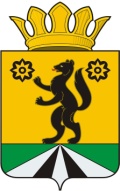 МУНИЦИПАЛЬНОЕ КАЗЁННОЕ УЧРЕЖДЕНИЕ«ОТДЕЛ ОБРАЗОВАНИЯ АДМИНИСТРАЦИИ СЕЛЕМДЖИНСКОГО РАЙОНА»ПРИКАЗ30.12.2020										           № 141п.г.т.ЭкимчанОб утверждении Положения о муниципальной системе оценки качества общего образованияСелемджинского районаВ соответствии с Федеральным Законом от 29.12.2012 года № 27-ФЗ «Об образовании в Российской Федерации», приказами министерства образования и науки Амурской области от 08.08.2019 № 979 «Об утверждении модели региональной системы оценки качества образования» и от 17.01.2020 № 36 «Об утверждении методологии и критериев оценки объективности результатов оценочных процедур», в целях получения объективной информации о состоянии системы образования Селемджинского района, осуществления прогноза основных тенденций в области качества образования и своевременного принятия необходимых управленческих решений, включения потребителей образовательных услуг в оценку деятельности системы образования приказываюп р и к а з ы в а ю: 1. Утвердить Положение о муниципальной системе оценки качества общего образования МКУ «Отдел образования администрации Селемджинского района» (Приложение 1). 2. Утвердить комплекс показателей/индикаторов МСОКО Селемджинского района и методику их расчета (Приложение 2). 3. Утвердить методы сбора и обработки информации, методику оценки состояния образовательных систем Селемджинского района (Приложение 3).4. Заместителю начальника отдела образования Глушаковой Г.Г.., главному специалисту Бобровой М.А. создать организационные, информационные, методические и технические условия для реализации МСОКО. 5. Руководителям образовательных учреждений Селемджинского района рекомендовать использовать основные положения МСОКО для разработки и совершенствования внутренних систем оценки качества образования образования. 6. Данный приказ разместить на официальном сайте МКУ «Отдел образования администрации Селемджинского района» в сети Интернет. 7. Контроль исполнения настоящего приказа оставляю за собой.Начальник отдела образования                                                                                       О.В.КимПриложение 1 к приказуотдела образования администрацииСелемджинского района районаот 30.12.2020 № 141Положениео муниципальной системе оценки качества общего образованияМКУ «Отдел образования администрации Селемджинского района»1. Общие положения1.1. Настоящее Положение о муниципальной системе оценки качества общего образования (далее - Положение) определяет цели, задачи, принципы, объекты, содержание, механизмы и процедуры оценки качества общего образования в муниципальной системе образования, а также механизмы и организационную структуру управления функционированием муниципальной системой оценки качества общего образования.1.2. Положение разработано в соответствии с действующими нормативно-правовыми актами в сфере образования, региональными законодательными актами, а также нормативными актами органа местного самоуправления муниципального образования:- Федеральным законом от 29.12.2012 № 273-ФЗ «Об образовании в Российской Федерации»;- Федеральным законом от 17.12.2012 № 131-ФЗ «Об общих принципах организации местного самоуправления в Российской Федерации»;- Положением о региональной системе оценки качества подготовки обучающихся по образовательным программам начального общего, основного общего и среднего общего образования в Амурской области, утвержденное приказом министерства образования и науки Амурской области от 08.08.2019 № 974;- Постановлением администрации Селемджинского  района от 16.11.2018 № 729 «Об утверждении муниципальной программы «Развитие сети образовательных организаций в Селемджинском районе».1.3. В соответствии со статьей 2 Федерального закона Российской Федерации «Об образовании в Российской Федерации» качество образования определено как комплексная характеристика образовательной деятельности и подготовки обучающегося, отражающая степень их соответствия федеральным государственным образовательным стандартам (далее - ФГОС) и федеральным государственным требованиям и (или) потребностям физического или юридического лица, в интересах которого осуществляется образовательная деятельность, в том числе степень достижения планируемых результатов образовательной программы.1.4. В государственной программе Российской Федерации «Развитие образования» на 2018-2025 годы в качестве стратегической цели в сфере образования выступает качество образования, характеризующееся обеспечением глобальной конкурентоспособности российского образования, вхождением Российской Федерации в число 10 ведущих стран мира по качеству общего образования. Формирование муниципальной системы оценки качества образования является приоритетным направлением развития системы образования в целом.1.5. Настоящее Положение распространяется на муниципальные образовательные организации, подведомственные МКУ «Отдел образования администрации Селемджинского района» (далее – МКУ отдел образования), реализующие программы дошкольного образования, общеобразовательные программы начального общего, основного общего, среднего общего образования и дополнительного образования1.6. Основными пользователями МСОКО являются:- специалисты отдела образования;- образовательные организации Селемджинского района, подведомственные МКУ отделу образования, реализующие программы дошкольного образования, общеобразовательные программы начального общего, основного общего, среднего общего образования, дополнительные общеобразовательные программы;- обучающиеся, воспитанники и их родители (законные представители);- Совет руководителей образовательных организаций Селемджинского района;- общественные организации, заинтересованные в обеспечении качества образования, средства массовой информации (далее - СМИ).1.7. В настоящем МСОКО используются следующие основные понятия:- качество образования на муниципальном уровне -комплексная интегральная характеристика системы образования, отражающая степень соответствия образовательного процесса, образовательных результатов, ресурсного обеспечения нормативным требованиям, социальным и личностным ожиданиям; планируемым образовательным целям и результатам;- ФГОС – совокупность обязательных требований к образованию определенного уровня и (или) к профессии, специальности и направлению подготовки, утвержденных в зависимости от уровня образования федеральным органом исполнительной власти, осуществляющим функции по выработке и реализации государственной политики и нормативно-правовому регулированию в сфере общего образования, или федеральным органом исполнительной власти, осуществляющим функции по выработке и реализации государственной политики и нормативно-правовому регулированию в сфере высшего образования; -оценка качества образования на муниципальном уровне - процесс, в результате которого определяется степень соответствия образовательного процесса, условий его обеспечения и результатов образовательной деятельности системе требований к качеству образования, зафиксированных в нормативных документах;- механизмы оценки качества образования на муниципальном уровне – совокупность созданных условий осуществления в муниципальной образовательной системе оценочных процессов, в ходе которых осуществляются процедуры оценки образовательных достижений обучающихся, качества образовательных программ, условий реализации образовательного процесса в конкретной образовательной организации, деятельности муниципальной образовательной системы как региональной подсистемы;- процедуры оценки качества образования - официально установленные, предусмотренные правилами способы и порядки осуществления оценочных процессов, обеспечивающие оценку образовательных достижений обучающихся, качества образовательных программ, условий реализации образовательного процесса в конкретной образовательной организации, в деятельности всей образовательной системы муниципалитета, региона;- муниципальный мониторинг оценки качества образования - система сбора, обработки, хранения и распространения информации о состоянии качества образования в образовательных учреждениях дошкольного, общего, дополнительного образования, реализуемая на муниципальном уровне.- управление качеством образования - приведение образовательной системы к стандарту; целенаправленная деятельность руководства организации по созданию условий, необходимых и достаточных для достижения организацией планируемых результатов деятельности;- мониторинговые исследования- совокупность методических и технических средств, процедур сбора, анализа и хранения информации, обеспечивающих постоянное наблюдение за динамикой объекта исследования.- экспертиза - всестороннее изучение состояния образовательных процессов, условий и результатов образовательной деятельности;- измерение - оценка уровня образовательных достижений с помощью контрольных измерительных материалов (традиционных контрольных работ, тестов, анкет и др.), имеющих стандартизированную форму и содержание которых соответствует реализуемым образовательным программам;- административные команды образовательных организаций - коллективы, состоящие из должностных лиц образовательных организаций, наделенные полномочиями координации, реализации, контроля мониторинговых исследований разного уровня в области оценки качества образования и принятия управленческих решений по их результатам;- общественные институты (независимые эксперты) - общественный совет, родительские комитеты, заинтересованные во владении информацией по вопросу состояния качества образования и принимающие участие в мероприятиях по оценке качества;- полномочия органа местного самоуправления, осуществляющего управление в сере образования, - соединение юридической обязанности с правом, при котором орган власти, наделенный нормативно определенном правом, не может уклониться от неиспользования этого права для осуществления предписанного законом действия (функций); при этом выход за пределы объема нормативного права на осуществление такого действия (функции) рассматривается как злоупотребление правом;- предписанные полномочия – это непосредственные полномочия органа местного самоуправления, осуществляющего управление в сфере образования, по обеспечению оценки качества общего образования, определенные Федеральным законом от 29.12.2012 № 273-ФЗ «Об образовании в Российской Федерации»;- иные установленные полномочия – это определенные Федеральным законом от 29.12.2012 № 273-ФЗ «Об образовании в Российской Федерации» полномочия органа местного самообразования, осуществляющего управление в сфере образования, опосредовано обеспечивающие оценки качества образования;- иные переданные полномочия– это полномочия органа местного самоуправления, осуществляющего управление в сфере образования, полученные от органа государственной власти субъекта Российской Федерации в сфере образования и представленные в региональных законодательных документах, которые регулируют исполнение на уровне муниципальной образовательной системы предписанных и иных установленных полномочий в части оценки качества образования.1.8. Муниципальная система оценки качества общего образования образовательных учреждений, подведомственных муниципальному казённому учреждению «Отдел образования администрации Селемджинского района» (далее - МСОКО) - совокупность организационных структур муниципального образования, способов и средств установления соответствия образовательного процесса, условий его обеспечения и результатов образовательной деятельности системе требований к качеству образования, зафиксированных в нормативных документах.2. Цель и задачи функционирования МСОКО2.1. Цель МСОКО:- обеспечение в соответствии с полномочиями органа местного самоуправления, осуществляющего управление в сфере образования, и спецификой муниципальной системы образования механизмов получения объективной и достоверной информации о качестве образования, ее анализа, представления и использования полученных данных в управленческой практике для повышения эффективности деятельности образовательных организаций и принятия обоснованных управленческих решений МКУ отделом образования и образовательными учреждениями. По отдельным направлениям МСОКО могут устанавливаться конкретные цели, задачи, методы сбора и обработки информации (приложение 1)2.2. Основными задачами МСОКО выступают:- обеспечение реализации системы федеральных и региональных исследований качества общего образования, позволяющих оценивать качество образования на уровнях дошкольного начального общего, основного общего, среднего общего образования и дополнительного образования в муниципальной образовательной системе;- использование на муниципальном уровне региональных механизмов, методов сбора и обработки информации, оценочных и инструментов для оценки качества общего образования, а также анализа и интерпретации ее результатов;- использование в соответствии с полномочиями органа местного самоуправления, осуществляющего управление в сфере образования (установленными, иными установленными, иными переданными), муниципальных (вариативных) оценочных процедур- создание и обеспечение функционирования единой системы муниципального мониторинга по оценке качества образования в образовательных организациях, подведомственных МКУ отделу образования;- определение через единый комплекс мониторинговых исследований степени соответствия качества образования в образовательных учреждениях, подведомственных МКУ отделу образования, ФГОС и образовательным потребностям участников образовательного процесса;- формирование и использование механизмов привлечения общественности к внешней оценке качества общего образования на муниципальном уровне;- обеспечение единого образовательного пространства и решение проблемы выравнивания качества образования в образовательных учреждениях, работающих в сложных условиях и показывающих низкие результаты;- использование результатов оценки качества общего образования для формирования пакета мер и мероприятий, принятия обоснованных управленческих решений по совершенствованию качества образования и анализа их эффективности.2.3. Объектами муниципальной системы оценки качества общего образования в соответствии с Федеральным законом от 29.12.2012 №273-ФЗ «Об образовании в Российской Федерации» и объектами, определенными на региональном уровне оценки качества образования, выступают:- образовательные программы, реализуемые в подведомственных образовательных организациях;- условия реализации образовательных программ;- результаты освоения обучающимися образовательных программ.3. Основные принципы и функции МСОКО3.1. Реализация целей и задач МСОКО осуществляется в соответствии с принципами, определенными федеральной и региональной системами оценки качества образования и практикой управления муниципальной образовательной системой:- нормативности, обеспечивающей функционирование МСОКО в полном соответствии с полномочиями МКУ отдела образования в части оценки качества образования;- системности, обеспечивающей единство и взаимосвязь всех компонентов МСОКО: целевого, содержательного, процессуального и результативного; оценку качества образования образовательных организаций всех уровней, относящихся к муниципальной образовательной системе;- направленности на обеспечение достижения показателей функционирования и развития муниципальной образовательной системы, определенных нормативными документами федерального и регионального уровней;- целевого назначения, предполагающего получение по результатам мероприятий МСОКО информации, необходимой и достаточной для принятия эффективных управленческих решений, исходя из целей и задач деятельности муниципальной системы образования;- объективности, достоверности, полноты и системности информации, получаемой в ходе мероприятий МСОКО, а также информационного обмена с министерством образования и науки Амурской области, областным автономным учреждением «Амурский областной институт развития образования»;- сравнимости данных посредством отслеживания состояния и результатов деятельности МКУ отдела образования, образовательных организаций;- преемственности образовательной политики, сопоставимости системы показателей с региональными аналогами, интеграция в общероссийскую систему оценки качества образования;- применимости результатов мероприятий МСОКО для оценки результативности и эффективности управления качеством образования на муниципальном уровне и уровне образовательного учреждения;- информационной открытости и прозрачности проведения процедур оценки качества образования и их информационная безопасность; доступности информации о состоянии и качестве образования для различных групп потребителей.3.2. Основными функциями МСОКО являются:- подготовка нормативно-правовых актов, обеспечивающих реализацию МСОКО в образовательных учреждениях, подведомственных МКУ отделу образования;- обеспечение организационного, научно-методического, финансово-экономического, материально-технического, информационного сопровождения функционирования МСОКО;- формирование системы вариативных (муниципальных) аналитических показателей и критериев оценки качества образования в образовательных учреждениях, подведомственных МКУ отделу образования;- организация и координация проведения инвариантных оценочных процедур в рамках оценки качества общего образования федерального и регионального уровня;- организация и проведение муниципального мониторинга оценки качества образования в образовательных учреждениях, подведомственных МКУ отделу образования;- анализ результатов мониторинга их интерпретация в контексте внутрирегионального и муниципального анализа, принятие МКУ отделом образования и подведомственными образовательными учреждениями на основе полученных данных управленческих решений;- определение состояния качества образования по результатам его оценки в образовательных учреждениях, подведомственных МКУ отделу образования;- методическое сопровождение руководителей муниципальных образовательных учреждений по управлению качеством образования;- обобщение, концептуализация и распространение передового опыта реализации ВСОКО как подсистемы муниципальной оценки качества общего образования;- выработка, контроль исполнения и анализ эффективности управленческих решений по совершенствованию качества общего в муниципальной системе образования по результатам мероприятий МСОКО;- обеспечение внутренних и внешних пользователей (представители органов исполнительной и законодательной власти, работодатели, педагогические коллективы образовательных учреждений, обучающиеся, воспитанники и их родители, организации системы повышения квалификации работников образования, сопровождения и развития образования, представители общественных организаций и СМИ, широкая общественность) информацией о результатах оценки качества образования.3.3. Реализация функций управления МСОКО осуществляется в рамках организационной структуры. Организационная структура МСОКО Селемджинского района предусматривает два уровня: уровень МКУ отдела образования, уровень подведомственных образовательных организаций, уровень общественных институтов (независимые эксперты).Субъектами МСОКО на уровне МКУ отдела образования являются специалисты МКУ отдела образования.Субъектами МСОКО на уровне образовательных организаций являются:административные команды образовательных организаций;коллегиальные органы управления образовательными организациями.МКУ отдел образования:- осуществляет нормативное обеспечение порядка и процедуры оценивания деятельности подведомственных образовательных организаций;- обеспечивает условия проведения внешних и внутренних процедур оценки качества образования в образовательных организациях Селемджинского района;- определяет круг лиц, участвующих в организации и проведении муниципального мониторинга оценки качества образования в образовательных учреждениях, подведомственных МКУ отделу образования;- обеспечивает разработку системы показателей и индикаторов, характеризующих состояние и динамику развития муниципальной системы образования Селемджинского района.- обеспечивает сбор, обработку и анализ результатов муниципального мониторинга оценки качества образования;- принимает управленческие решения на основе аналитических материалов по результатам оценки качества образования;- определяет состояние и тенденции развития муниципальной системы образования;- осуществляет адресное информирование пользователей МСОКО по итогам проведенной оценки;- создает условия для повышения квалификации педагогических и руководящих работников образовательных учреждений Селемджинского района по вопросам управления и оценки качества образования;- организует методическое сопровождение работы районных методических объединений учителей-предметников, учителей начальных классов и работников МБДОУ по вопросам проведения оценочных процедур и использования их результатов для разработки мер по повышению качества образования.Образовательные организации:- участвуют в разработке методики оценки качества образования;- формируют правовую базу, регламентирующую порядок проведения муниципального мониторинга оценки качества образования в образовательной организации;- разрабатывают и организуют функционирование внутренней системы оценки качества образования, осуществляют сбор, обработку, хранение и представление информации о состоянии и динамике развития образовательной организации;- анализируют результаты муниципального мониторинга оценки качества образования;- обеспечивают встраивание внутренней системы оценки качества образования образовательной организации в МСОКО Селемджинского района;- принимают управленческие решения по результатам оценки качества образования на уровне образовательной организации;- обеспечивают проведение в образовательной организации внешних мониторинговых исследований качества образования федерального, регионального, муниципального уровней;- ежегодно составляют и публикуют на сайте образовательной организации отчет по результатам самообследования, публичный доклад о состоянии и перспективах развития образовательного учреждения.4. Описание модели МСОКО4.1. Содержание МСОКО по объектам оценки качества общего образования определяется:4.1.1 на уровнях дошкольного, начального общего, основного общего, среднего общего образования, требованиям федеральных государственных образовательных стандартов (ФГОС) соответствующего уровня образования к структуре основных и адаптированных основных общеобразовательных программ; к условиям реализации основных и адаптированных основных общеобразовательных (кадровых, материально-технических, финансово-экономических, учебно-методических, информационно-образовательных и психолого-педагогических); к планируемым результатам освоения обучающимися основныхи адаптированных общеобразовательных программ;4.1.2. на уровне дополнительного образования детей федеральными требованиями к структуре дополнительных образовательных (общеразвивающих) программ, к условиям реализации дополнительных образовательных программ и к результатам освоения обучающимися дополнительных образовательных (общеразвивающих) программ, установленными на уровне ВСОКО образовательных организаций.4.2. Механизмами МСОКО в соответствии с региональной системой оценки качества общего образования являются:4.2.1 оценка качества образовательных программ (дошкольного, начального общего, основного общего и среднего общего образования, дополнительных общеобразовательных программ);4.2.2 оценка качества условий реализации образовательных программ (дошкольного, начального общего, основного общего и среднего общего образования, дополнительных общеобразовательных программ);4.2.3 оценка качества результатов освоения обучающимися образовательных программ (дошкольного, начального общего, основного общего и среднего общего образования, дополнительных общеобразовательных программ).4.3. Процедуры МСОКО4.3.1. Реализация механизмов оценки качества общего образования в рамках МСОКО осуществляется по всем объектам оценивания посредством комплекса процедур: постоянных и периодических; инвариантных и вариативных;4.3.2. Постоянные процедуры МСОКО включают мониторинг системы образования; функционирование федеральных и региональных информационных систем. Структура, содержание, порядок осуществления постоянных процедур определяются содержанием системы оценки качества общего образования регионального уровня и являются в рамках МСОКО инвариантными (обязательными как для включения в МСОКО, так и для учета их результатов).4.3.2. Периодические процедуры МСОКО включают:- инвариантные процедуры МСОКО, обеспечивающие определение соответствия объектов оценки федеральным и региональным требованиям к оценке качества общего образования, в реализацию которых включена муниципальная система образования. К инвариантным процедурам оценки качества общего образования относятся лицензирование, государственная аккредитация образовательной деятельности, аттестация педагогических работников образовательных организаций, аттестация педагогических работников, аттестация руководителей образовательных организаций, исследования качества индивидуальных достижений обучающихся (государственная итоговая аттестация обучающихся, национальные, федеральные, региональные оценочные процедуры и исследования качества общего образования);- вариативные процедуры МСОКО, обеспечивающие определение соответствия объектов оценки установленным требованиям к оценке качества общего образования в части учета национальных, региональных, этнокультурных особенностей муниципального образования, а также контроля выполнения социального заказа муниципальной системе общего образования. К вариативным процедурам оценки качества образования относятся: конкурсы, экспертизы, проекты, диагностики, мониторинги, смотры, фестивали, марафоны и др.4.4. Планирование и организация проведения процедур МСОКО осуществляется в соответствии с утверждаемым МКУ отделом образования ежегодно локальным нормативным актом по планированию и организации проведения оценки качества общего образования.Локальный нормативный акт по планированию и организации проведения процедур МСОКО отражает перечень мероприятий МСОКО, проводимых в течение календарного года, с указанием объектов и сроков проведения мероприятий.Локальный нормативный акт по планированию и организации проведения процедур МСОКО является организационным механизмом реализации МСОКО и является ориентиром для планирования и организации проведения процедур оценки качества общего образования в рамках ВСОКО в подведомственных образовательных организациях.4.5. Система функционирования МСОКО обеспечивается проведением пяти последовательных этапов.Первый этап связан с получением информации по двум объектам оценки качества в рамках МСОКО: образовательные результаты, образовательный процесс, условия.Это предполагает проведение и учет внешних (международных, федеральных, региональных) и внутренних (муниципальных) оценочных процедур. К внешним процедурам относятся:- международные исследования качества образования (PISA, TIMSS, PIRLS); федеральные (национальное исследования качества образования (далее НИКО), всероссийские проверочные работы (далее - ВПР), региональный (региональный мониторинг по оценке образовательных достижений, ОКО по модели PISA) и муниципальный мониторинги качества образования (мониторинг образовательных достижений);- процедуры текущего контроля: образовательные достижения учащихся, мониторинг и диагностика уровня основных компетенций;- процедуры профессиональной аттестации педагогов образовательных учреждений.Встраивание МСОКО в систему региональной оценки качества образования позволяет получить объективную информацию в достаточном объеме.Внутренняя оценка служит дополнительным источником информации, учитывающим особенности образовательных учреждений Селемджинского района, обеспечивает предоставление необходимых данных для принятия эффективных управленческих решений.Второй этап связан с анализом и сопоставлением полученной информации. Он включает ее обработку, систематизацию, хранение и анализ, корреляцию с данными других независимых исследований, сравнение с результатами прошлых лет, выявление причин положительной или отрицательной динамики.На третьем этапе предполагается интерпретация информации и ее адресное доведение до целевых групп посредством вариативных форм и способов информирования.Информация предоставляется следующим целевым группам:- руководителям образовательных учреждений, подведомственных МКУ отделу образования, в формате аналитических материалов по результатам участия в процедурах оценки качества образования, размещаемых на сайте МКУ отдела образования, представляемых в рамках совещаний, собеседований;- родителям (законным представителям) обучающихся в формате информационной справки по результатам участия образовательных учреждений в процедурах оценки качества образования. Справка размещается на сайтах образовательных учреждений, представляется на родительских собраниях;- представителям общественности и СМИ в формате целевой информации о назначении и результатах оценки качества образования через сообщения, размещение на сайте департамента образования.Четвертый этап использования информации предполагает принятие управленческих решений на основе системного анализа и разработке мер в проблемно-ориентированном ключе по реализации принятых решений.На завершающем пятом этапе контроля использования информации осуществляется периодический контроль за реализацией мер по развитию системы образования и анализ эффективности управленческих решений.5. Комплекс показателей оценки качества общего образования5.1. Комплекс показателей оценки качества образования охватывает три уровня, соответствующие объектам оценки качества образования (результаты, процесс, условия) в образовательных учреждениях, подведомственных МКУ отделу образования (приложение 1).5.2. Комплекс показателей МСОКО утверждается начальником МКУ отдела образования.6. Результаты внедрения и функционирования МСОКООжидаемыми результатами внедрения и функционирования МСОКО являются:- доступность качественного образования для всех категорий обучающихся Селемджинского района;- ежегодное снижение количества образовательных организаций, демонстрирующих низкие образовательные результаты;- ежегодное снижение доли образовательных организаций, демонстрирующих индекс необъективности при проведении ВПР и регионального мониторинга образовательных достижений;- стопроцентное соответствие реализуемых основных образовательных программ и рабочих программ требованиям ФГОС;- стопроцентная реализация ВСОКО в образовательных учреждениях;- ежегодное увеличение количества призеров и победителей Всероссийской олимпиады школьников на муниципальном, региональном и всероссийском уровне;- ежегодное увеличение доли воспитанников ДОУ, демонстрирующих готовность к обучению среднего и высокого уровней;- ежегодное увеличение числа воспитанников организаций дополнительного образования, ставших победителями и призерами конкурсов, соревнований, фестивалей, проектов всероссийского и международного уровней;- ежегодное увеличение доли детей от 5 до 18 лет, охваченных дополнительными общеразвивающими программами.7. Представление результатов МСОКО7.1. Отчёты по группам критериев МСОКО предоставляются в МКУ отдел образования в соответствии с Планом-графиком проведения процедур по реализации процедур муниципальной системы оценки качества образования Селемджинского района. Сводный анализ оформляется в форме таблицы.7.2. Административные команды образовательных организаций показатели МСОКО приводят в соответствие с внутренней системой оценки качества образования по своему учреждению и на их основе принимают управленческие решения, планируют мероприятия по повышению качества образования.7.3. Итоговый результат процедур МСОКО - рейтинг динамики качества образования, выстроенный на основе сопоставления результатов образовательных достижений учреждений за учебный год по отношению к предыдущему году по следующим кластерам: учреждения дошкольного образования, начальные и основные школы, средние школы.Приложение 2 к приказуотдела образования администрацииСелемджинского районаот 30.12.2020 № 141Комплекс показателей/индикаторов МСОКО Селемджинского районаи методика их расчетаПриложение 3 к приказуотдела образования администрацииСелемджинского районаот 30.12.2020 № 1411. Методы сбора информации1.1. Методы сбора информации по оценке качества подготовки обучающихся Селемджинского района включает:- сбор статистической и аналитической информации по следующим оценочным процедурам: международным сравнительным исследованиям качества образования (TIMSS, PISA, PIRLS и др.); исследованиям, проводимым на основе практики международных исследований качества подготовки обучающихся (ОКО по модели PISA); национальным исследованиям качества образования (НИКО);- сбор статистической информации и проведение анализа по следующим оценочным процедурам: - всероссийским проверочным работам (ВПР); единому государственному экзамену (ЕГЭ); основному государственному экзамену (ОГЭ); региональным оценочным процедурам, диагностическим работам.В рамках мониторингов проводится оценка метапредметных и предметных результатов освоения основной образовательной программы начального общего, основного общего, среднего общего образования, а так же оценка обучающихся.Оценка метапредметных результатов и уровня сформированности функциональной грамотности проводится на основе анализа результатов международных сравнительных исследований качества образования, ОКО по модели PISA, выполнения отдельных заданий ГИА, региональных и муниципальных мониторингов.Предметные результаты оцениваются на основе НИКО, ВПР, ЕГЭ, ОГЭ, региональных и муниципальных мониторингов (предметная диагностика уровня образовательных достижений обучающихся по общеобразовательным предметам).Муниципальные показатели используются для оценки результатов по направлениям:- подготовка ниже базового уровня;- подготовка базового уровня;- подготовка выше базового уровня;- оценке метапредметных результатов;- оценке формирования функциональной грамотности.1.2. Метод тестирования. Тест (анг. - проба, испытание, исследование) представляет собойПедагогическое тестирование- это форма измерения уровня обучения (образования), основанная на применении педагогических тестов. Включает в себя подготовку качественных тестов, собственно проведение тестирования и последующую обработку результатов, которая даёт оценку качеству подготовки обучающихся.Педагогический тест- это инструмент измерения качества подготовки обучающихся, состоящий из системы тестовых заданий, стандартизованной процедуры проведения, обработки и анализа результатов.Тестирование является одним из наиболее объективных способов оценивания качеств различных объектов.Это обусловлено тем, что, во-первых, процедура тестирования предписана заранее и однозначна; во-вторых, требуемое значение (норма) оцениваемого качества также определено однозначно и потому оценка выполнения теста не зависит от тестируемого.1.3. Опрос: беседа, анкетирование.Беседа– диалог проверяющего по заранее разработанной программе. К общим правилам использования беседы относятся выбор компетентных респондентов, обоснование и сообщение мотивов исследованияПосле получения статистических данных показатели проходят математическую обработку для построения рейтингов.Анкетирование как письменный опрос белее продуктивен, документален, гибок по возможностям получения и обработки информации. Существует несколько видов анкетирования. Контактное анкетирование осуществляется при раздаче, заполнении и сборе заполненных анкет проверяющим при непосредственном его общении с испытуемыми. Заочное анкетирование организуется посредством корреспондентских связей. Анкеты с инструкциями рассылаются по почте, возвращаются таким же способом в адрес проверяющей организации. Прессовое анкетирование реализуется через анкету, размещенную в газете. После заполнения таких анкет читателями редакция оперирует полученными данными в соответствии с целями научного или практического замысла опроса.1.4. Наблюдение- это метод это запланированное и целенаправленное восприятие объекта, процесса, явления и т.д., полученные результаты которого фиксируются исследователем (наблюдателем). Данный метод познания легок в применении, не требует дополнительных затрат и т.д. Для получения максимально точной информации метод наблюдения используется в сочетании с другими методами, такими как беседа, эксперимент и т.д.1.5. Контент-ана́лиз (от англ. contents — содержание, содержимое) или ана́лиз содержа́ния — стандартный метод исследования в области общественных наук, предметом анализа которого является содержание текстовых массивов и продуктов коммуникативной корреспонденции1.6. Интерактивная анкета– это инструмент мониторинга, позволяющий проводить онлайн - анкетирование обучающихся, педагогов и родителей. Онлайн - мониторинг позволяет сократить время как респондента при заполнении анкеты, так и исследователя при обработке данных. Интерактивная анкета позволяет перевести в электронный формат любую стандартную анкету с использованием уникального набора инструментов, которые широко распространены в системе онлайн коммуникации.Такой способ имеет ряд достоинств:- число респондентов не ограничено;- современное удобное оформление (интерфейс);- удобные способы рассылки на участие в анкетировании;- нет зависимости от местонахождения респондента;- современные инструменты (возможности) создания вопросов;- минимальные материальные затраты;- быстрая и точная обработка результатов.1.7. Онлайн-опрос (интернет-опрос, web-опрос) - это метод сбора информации, который осуществляется на основе использования интернет-технологий. Онлайн-опросы проводятся по интерактивной анкете, размещённой на сайте и заполняемой с компьютера или мобильного устройства в режиме онлайн.Онлайн-исследования предоставляют респондентам возможность выбора удобного времени и места участия и могут быть завершены в любое удобное для респондента время. Онлайн-опросы – эффективный формат контента, а также инструмент, который позволяет установить прочную связь с аудиторией и узнать её мнение по тому или иному вопросу.1.8. Облачные технологии - метод сбора данных на принципе действия в предоставлении доступа к центрам обработки данных и ресурсам разного уровня удаленно.Тестовые оболочки, позволяющие дистанционно участвовать в тестировании.Одна из часто используемых технологий облачного сервиса это -электронная почта. Работа с почтой на каком-то сайте-сервисе (gmail.com, yandex.ru, mail.ru), который эту почту позволяет использовать, то это и есть ничто иное как облачный сервис, являющийся частью облачных технологий.2. Методы обработки информацииС помощью используемых методов осуществляется сбор большого объема материалов, который требует качественной и количественной обработки. Применяемые методы обработки информации: математические методы; текстовые, графические, табличные, статистические редакторы; облачные технологии.2.1. Текстовые и графические редакторы Для обработки данных полученных в ходе сбора информации, повышающих качество представляемых результатов используются текстовые и графические редакторы:1) Word (универсальная программа для набора текста);2) Блокнот;3) Документы на Google и Яндекс (их могут одновременно править сотрудники, находящиеся в разных городах и даже странах)4) Adobe Photoshop (растровый, графический редактор).2.2. Табличные, статистические редакторы- это прикладные программы для решения вычислительных задач на больших массивах данных, представляемых в табличной форме.Для мониторинга качества образования используются возможности для статистической обработки данных табличного редактора Microsoft Excel. Данный редактор позволяет заносить данные исследования в электронные таблицы, создавать формулы, сортировать, фильтровать, группировать данные, проводить быстрые вычисления на листе таблицы. С табличными данными также можно проводить статистические операции, если подключён пакет анализа данных. Табличный редактор Microsoft Excel с помощью встроенного мастера диаграмм также даёт возможность построить на основании результатов статистической обработки данных различные графики и гистограммы, которые можно впоследствии использовать на других этапах исследования.ЦелиНаименование показателя/индикатораМетодика расчета1231. Система оценки качества образовательных результатов1. Система оценки качества образовательных результатов1. Система оценки качества образовательных результатов1.1. Оценка качества подготовки обучающихся1.1. Оценка качества подготовки обучающихся1.1. Оценка качества подготовки обучающихсяЦель:Повышение качества подготовки обучающихся в ходе освоения ООП по виду образовательных результатов и по уровням образования в соответствии ФГОС.Задачи:1. Оценка достижения обучающимися планируемых результатов освоения ОП по виду образовательных результатов (метапредметные и предметные) и по уровням образования (начальное общее, основное общее и среднее общее образование) в соответствии ФГОС.Доля обучающихся 1-4 классов, достигших базового уровня предметной подготовки, от общего числа обучающихся, осваивающих программы НОО100% выполнявших работу - индекс низких показателей (доля участников, не достигших нижней границы баллов в оценочной процедуре)Цель:Повышение качества подготовки обучающихся в ходе освоения ООП по виду образовательных результатов и по уровням образования в соответствии ФГОС.Задачи:1. Оценка достижения обучающимися планируемых результатов освоения ОП по виду образовательных результатов (метапредметные и предметные) и по уровням образования (начальное общее, основное общее и среднее общее образование) в соответствии ФГОС.Доля обучающихся 5-9 классов, достигших базового уровня предметной подготовки, от общего числа обучающихся, осваивающих программы ООО100% выполнявших работу - индекс низких показателей (доля участников, не достигших нижней границы баллов в оценочной процедуре)Цель:Повышение качества подготовки обучающихся в ходе освоения ООП по виду образовательных результатов и по уровням образования в соответствии ФГОС.Задачи:1. Оценка достижения обучающимися планируемых результатов освоения ОП по виду образовательных результатов (метапредметные и предметные) и по уровням образования (начальное общее, основное общее и среднее общее образование) в соответствии ФГОС.Доля обучающихся 10-11 классов, достигших базового уровня предметной подготовки, от общего числа обучающихся, осваивающих программы СОО100% выполнявших работу - индекс низких показателей (доля участников, не достигших нижней границы баллов в оценочной процедуре)Цель:Повышение качества подготовки обучающихся в ходе освоения ООП по виду образовательных результатов и по уровням образования в соответствии ФГОС.Задачи:1. Оценка достижения обучающимися планируемых результатов освоения ОП по виду образовательных результатов (метапредметные и предметные) и по уровням образования (начальное общее, основное общее и среднее общее образование) в соответствии ФГОС.Доля обучающихся 1-4 классов, достигших планируемых предметных результатов освоения ООП НОО уровня выше базового, от общего числа обучающихсяКоличество обучающихся 1-4 классов, выполнивших задания повышенного и высокого уровня в оценочной процедуре / Общее число обучающихся НОО, участвовавших в оценочной процедуре 100 (процент)Цель:Повышение качества подготовки обучающихся в ходе освоения ООП по виду образовательных результатов и по уровням образования в соответствии ФГОС.Задачи:1. Оценка достижения обучающимися планируемых результатов освоения ОП по виду образовательных результатов (метапредметные и предметные) и по уровням образования (начальное общее, основное общее и среднее общее образование) в соответствии ФГОС.Доля обучающихся 5-9 классов, достигших планируемых предметных результатов освоения ООП ООО уровня выше базового, от общего числа обучающихсяКоличество обучающихся 5 - 9 классов, выполнивших задания повышенного и высокого уровня в оценочной процедуре / Общее число обучающихся ООО, участвовавших в оценочной процедуре 100 (процент)Цель:Повышение качества подготовки обучающихся в ходе освоения ООП по виду образовательных результатов и по уровням образования в соответствии ФГОС.Задачи:1. Оценка достижения обучающимися планируемых результатов освоения ОП по виду образовательных результатов (метапредметные и предметные) и по уровням образования (начальное общее, основное общее и среднее общее образование) в соответствии ФГОС.Доля обучающихся 10-11 классов, достигших планируемых предметных результатов освоения ООП СОО уровня выше базового, от общего числа обучающихсяКоличество обучающихся 11 -11 классов, выполнивших задания повышенного и высокого уровня в оценочной процедуре / Общее число обучающихся СОО, участвовавших в оценочной процедуре 100 (процент)Цель:Повышение качества подготовки обучающихся в ходе освоения ООП по виду образовательных результатов и по уровням образования в соответствии ФГОС.Задачи:1. Оценка достижения обучающимися планируемых результатов освоения ОП по виду образовательных результатов (метапредметные и предметные) и по уровням образования (начальное общее, основное общее и среднее общее образование) в соответствии ФГОС.Доля обучающихся 1-4 классов, достигших высокого уровня метапредметной подготовки, от общего числа обучающихся, осваивающих программы НООКоличество обучающихся 1 - 4 классов по данному показателю/ общее число обучающихся 1 - 4 классов, осваивающих программы НОО (по результатам оценочных процедур)Цель:Повышение качества подготовки обучающихся в ходе освоения ООП по виду образовательных результатов и по уровням образования в соответствии ФГОС.Задачи:1. Оценка достижения обучающимися планируемых результатов освоения ОП по виду образовательных результатов (метапредметные и предметные) и по уровням образования (начальное общее, основное общее и среднее общее образование) в соответствии ФГОС.Доля обучающихся 5-9 классов, достигших высокого уровня метапредметной подготовки, от общего числа обучающихся, осваивающих программы ОООКоличество обучающихся 1 - 4 классов по данному показателю/ общее число обучающихся 1 - 4 классов, осваивающих программы НОО (по результатам оценочных процедур)Цель:Повышение качества подготовки обучающихся в ходе освоения ООП по виду образовательных результатов и по уровням образования в соответствии ФГОС.Задачи:1. Оценка достижения обучающимися планируемых результатов освоения ОП по виду образовательных результатов (метапредметные и предметные) и по уровням образования (начальное общее, основное общее и среднее общее образование) в соответствии ФГОС.Доля обучающихся 10-11 классов, достигших высокого уровня метапредметной подготовки, от общего числа обучающихся, осваивающих программы СООКоличество обучающихся 1 - 4 классов по данному показателю/ общее число обучающихся 1 - 4 классов, осваивающих программы НОО (по результатам оценочных процедур)Цель:Повышение качества подготовки обучающихся в ходе освоения ООП по виду образовательных результатов и по уровням образования в соответствии ФГОС.Задачи:1. Оценка достижения обучающимися планируемых результатов освоения ОП по виду образовательных результатов (метапредметные и предметные) и по уровням образования (начальное общее, основное общее и среднее общее образование) в соответствии ФГОС.Результаты регионального мониторинга по каждой процедуре, где проводились региональные диагностические работы (по каждому предмету отдельно):Цель:Повышение качества подготовки обучающихся в ходе освоения ООП по виду образовательных результатов и по уровням образования в соответствии ФГОС.Задачи:1. Оценка достижения обучающимися планируемых результатов освоения ОП по виду образовательных результатов (метапредметные и предметные) и по уровням образования (начальное общее, основное общее и среднее общее образование) в соответствии ФГОС.- доля участников, не достигших минимального значения диагностической работыКоличество участников, не достигших минимального значения / Общее количество участников 100 (процент)Цель:Повышение качества подготовки обучающихся в ходе освоения ООП по виду образовательных результатов и по уровням образования в соответствии ФГОС.Задачи:1. Оценка достижения обучающимися планируемых результатов освоения ОП по виду образовательных результатов (метапредметные и предметные) и по уровням образования (начальное общее, основное общее и среднее общее образование) в соответствии ФГОС.- доля участников, выполнивших задания базового уровня диагностической работыКоличество участников, выполнивших задания базового уровня / Общее количество участников 100 (процент)Цель:Повышение качества подготовки обучающихся в ходе освоения ООП по виду образовательных результатов и по уровням образования в соответствии ФГОС.Задачи:1. Оценка достижения обучающимися планируемых результатов освоения ОП по виду образовательных результатов (метапредметные и предметные) и по уровням образования (начальное общее, основное общее и среднее общее образование) в соответствии ФГОС.- доля участников, выполнивших задания повышенного уровня диагностической работыКоличество участников, выполнивших задания повышенного уровня / Общее количество участников100 (процент)Цель:Повышение качества подготовки обучающихся в ходе освоения ООП по виду образовательных результатов и по уровням образования в соответствии ФГОС.Задачи:1. Оценка достижения обучающимися планируемых результатов освоения ОП по виду образовательных результатов (метапредметные и предметные) и по уровням образования (начальное общее, основное общее и среднее общее образование) в соответствии ФГОС.- доля участников, выполнивших задания высокого уровня диагностической работыКоличество участников, выполнивших задания высокого уровня / Общее количество участников 100 (процент)Цель:Повышение качества подготовки обучающихся в ходе освоения ООП по виду образовательных результатов и по уровням образования в соответствии ФГОС.Задачи:1. Оценка достижения обучающимися планируемых результатов освоения ОП по виду образовательных результатов (метапредметные и предметные) и по уровням образования (начальное общее, основное общее и среднее общее образование) в соответствии ФГОС.- уровень сформированности универсальных учебных действийКоличество участников, достигших соответствующего уровня сформированности УУД / Общее количество участников 100 (процент)Цель:Повышение качества подготовки обучающихся в ходе освоения ООП по виду образовательных результатов и по уровням образования в соответствии ФГОС.Задачи:1. Оценка достижения обучающимися планируемых результатов освоения ОП по виду образовательных результатов (метапредметные и предметные) и по уровням образования (начальное общее, основное общее и среднее общее образование) в соответствии ФГОС.Результаты ГИА:Цель:Повышение качества подготовки обучающихся в ходе освоения ООП по виду образовательных результатов и по уровням образования в соответствии ФГОС.Задачи:1. Оценка достижения обучающимися планируемых результатов освоения ОП по виду образовательных результатов (метапредметные и предметные) и по уровням образования (начальное общее, основное общее и среднее общее образование) в соответствии ФГОС.Доля обучающихся 11 классов, получивших количество баллов ниже минимального значения по результатам ЕГЭ от общего количества обучающихся 11 классов:-  по математике (профильный уровень)- по русскому языкуКоличество участников ЕГЭ, получивших балл ниже минимального / количество выпускников 11 классов 100 (процент)Цель:Повышение качества подготовки обучающихся в ходе освоения ООП по виду образовательных результатов и по уровням образования в соответствии ФГОС.Задачи:1. Оценка достижения обучающимися планируемых результатов освоения ОП по виду образовательных результатов (метапредметные и предметные) и по уровням образования (начальное общее, основное общее и среднее общее образование) в соответствии ФГОС.Доля обучающихся, получивших на экзаменах от 61 до 100 баллов:- по математике (профильный уровень)- по русскому языкуКоличество, обучающихся по показателю / общее число участников ЕГЭ 100 (процент)Цель:Повышение качества подготовки обучающихся в ходе освоения ООП по виду образовательных результатов и по уровням образования в соответствии ФГОС.Задачи:1. Оценка достижения обучающимися планируемых результатов освоения ОП по виду образовательных результатов (метапредметные и предметные) и по уровням образования (начальное общее, основное общее и среднее общее образование) в соответствии ФГОС.Доля обучающихся, получивших на экзаменах от 81 до 100 баллов:- по математике (профильный уровень)- по русскому языкуКоличество, обучающихся по показателю / общее число участников ЕГЭ* 100 (процент)Цель:Повышение качества подготовки обучающихся в ходе освоения ООП по виду образовательных результатов и по уровням образования в соответствии ФГОС.Задачи:1. Оценка достижения обучающимися планируемых результатов освоения ОП по виду образовательных результатов (метапредметные и предметные) и по уровням образования (начальное общее, основное общее и среднее общее образование) в соответствии ФГОС.Доля обучающихся 9 классов, не достигших на ОГЭ минимального балла:- по математике- по русскому языку- по предметам по выборуКоличество участников ОГЭ не достигших на ОГЭ минимального балла / Общее количество участников ОГЭ 100 (процент)Цель:Повышение качества подготовки обучающихся в ходе освоения ООП по виду образовательных результатов и по уровням образования в соответствии ФГОС.Задачи:1. Оценка достижения обучающимися планируемых результатов освоения ОП по виду образовательных результатов (метапредметные и предметные) и по уровням образования (начальное общее, основное общее и среднее общее образование) в соответствии ФГОС.Доля обучающихся 9 классов, получивших на ОГЭ максимальные баллыКоличество участников ОГЭ, получивших на ОГЭ максимальные баллы / Общее количество участников ОГЭ*100 (процент)Цель:Повышение качества подготовки обучающихся в ходе освоения ООП по виду образовательных результатов и по уровням образования в соответствии ФГОС.Задачи:1. Оценка достижения обучающимися планируемых результатов освоения ОП по виду образовательных результатов (метапредметные и предметные) и по уровням образования (начальное общее, основное общее и среднее общее образование) в соответствии ФГОС.Доля выпускников 4 классов, освоивших уровень НООКоличество, обучающихся на «3», «4» и «5» / Общее количество обучающихся данного уровня* 100 (процент)Цель:Повышение качества подготовки обучающихся в ходе освоения ООП по виду образовательных результатов и по уровням образования в соответствии ФГОС.Задачи:1. Оценка достижения обучающимися планируемых результатов освоения ОП по виду образовательных результатов (метапредметные и предметные) и по уровням образования (начальное общее, основное общее и среднее общее образование) в соответствии ФГОС.доля выпускников 9 классов, получивших аттестат об ОООКоличество выпускников 9 классов, получивших аттестат об ООО / Общее количество обучающихся 9 классов* 100 (процент)Цель:Повышение качества подготовки обучающихся в ходе освоения ООП по виду образовательных результатов и по уровням образования в соответствии ФГОС.Задачи:1. Оценка достижения обучающимися планируемых результатов освоения ОП по виду образовательных результатов (метапредметные и предметные) и по уровням образования (начальное общее, основное общее и среднее общее образование) в соответствии ФГОС.доля выпускников 11 классов, получивших аттестат о СООКоличество выпускников 11 классов, получивших аттестат о СОО / Общее количество обучающихся 11 классов* 100 (процент)2. Оценка способности обучающихся применять полученные в школе знания и умения для решения учебно-практических и учебно-познавательных задачДоля обучающихся, в отношении которых проводилась оценка функциональной грамотностиКоличество обучающихся, в отношении которых проводилась оценка функциональной грамотности / Общее количество обучающихся *100 (процент)2. Оценка способности обучающихся применять полученные в школе знания и умения для решения учебно-практических и учебно-познавательных задачДоля обучающихся на уровне НОО успешно справившихся с заданиями по читательской грамотностиКоличество обучающихся на уровне НОО справившихся с заданиями Общее количество обучающихся, в отношении которых проводилась оценка математической грамотности *100 (процент)2. Оценка способности обучающихся применять полученные в школе знания и умения для решения учебно-практических и учебно-познавательных задачДоля обучающихся на уровне НОО успешно справившихся с заданиями по читательской грамотностиКоличество обучающихся на уровне НОО справившихся с заданиями / Общее количество обучающихся, в отношении которых проводилась оценка читательской грамотности *100 (процент)2. Оценка способности обучающихся применять полученные в школе знания и умения для решения учебно-практических и учебно-познавательных задачДоля обучающихся на уровне НОО успешно справившихся с заданиями по математической грамотностиКоличество обучающихся на уровне НОО справившихся с заданиями / Общее количество обучающихся, в отношении которых проводилась оценка математической грамотности *100 (процент)2. Оценка способности обучающихся применять полученные в школе знания и умения для решения учебно-практических и учебно-познавательных задачДоля обучающихся на уровне ООО успешно справившихся с заданиями по математической грамотностиКоличество обучающихся на уровне ООО справившихся с заданиями / Общее количество обучающихся, в отношении которых проводилась оценка математической грамотности *100 (процент)2. Оценка способности обучающихся применять полученные в школе знания и умения для решения учебно-практических и учебно-познавательных задачДоля обучающихся на уровне НОО успешно справившихся с заданиями по естественнонаучной грамотностиКоличество обучающихся на уровне НОО справившихся с заданиями / Общее количество обучающихся, в отношении которых проводилась оценка естественнонаучной грамотности *100 (процент)2. Оценка способности обучающихся применять полученные в школе знания и умения для решения учебно-практических и учебно-познавательных задачДоля обучающихся на уровне ООО успешно справившихся с заданиями по естественнонаучной грамотностиКоличество обучающихся на уровне ООО справившихся с заданиями / Общее количество обучающихся, в отношении которых проводилась оценка естественнонаучной грамотности*100 (процент)2. Оценка способности обучающихся применять полученные в школе знания и умения для решения учебно-практических и учебно-познавательных задачДоля обучающихся на уровне НОО успешно справившихся с заданиями по финансовой грамотностиКоличество обучающихся на уровне НОО справившихся с заданиями / Общее количество обучающихся, в отношении которых проводилась оценка финансовой грамотности*100 (процент)2. Оценка способности обучающихся применять полученные в школе знания и умения для решения учебно-практических и учебно-познавательных задачДоля обучающихся на уровне ООО успешно справившихся с заданиями по креативному мышлениюКоличество обучающихся на уровне ООО справившихся с заданиями / Общее количество обучающихся, в отношении которых проводилась оценка креативного мышления*100 (процент)2. Оценка способности обучающихся применять полученные в школе знания и умения для решения учебно-практических и учебно-познавательных задачДоля обучающихся на уровне ООО успешно справившихся с заданиями по формированию глобальных компетенцийКоличество обучающихся на уровне ООО справившихся с заданиями / Общее количество обучающихся, в отношении которых проводилась оценка глобальных компетенций*100 (процент)2. Оценка способности обучающихся применять полученные в школе знания и умения для решения учебно-практических и учебно-познавательных задачДоля обучающихся на уровне НОО успешно справившихся с заданиями по информационной грамотностиКоличество обучающихся на уровне НОО справившихся с заданиями / Общее количество обучающихся, в отношении которых проводилась оценка информационной грамотности *100 (процент)3. Оценка обеспечения объективности процедур оценки качества образования и олимпиад школьников как на этапе проведения, так и на этапе проверки работДоля образовательных организаций с признаками необъективности ВПРКоличество ОО по показателю / Общее число ОО*100 (процент)3. Оценка обеспечения объективности процедур оценки качества образования и олимпиад школьников как на этапе проведения, так и на этапе проверки работДоля образовательных организаций, охваченных общественным/независимымнаблюдением, при проведении процедур оценки качества образованияКоличество ОО по показателю / Общее число ОО*100 (процент)3. Оценка обеспечения объективности процедур оценки качества образования и олимпиад школьников как на этапе проведения, так и на этапе проверки работДоля образовательных организаций, охваченных общественным/независимым наблюдением, при проведении Всероссийской олимпиады школьниковКоличество ОО по показателю / Общее число ОО*100 (процент)3. Оценка обеспечения объективности процедур оценки качества образования и олимпиад школьников как на этапе проведения, так и на этапе проверки работПотенциальные медалисты, подтвердившие свои результаты на ЕГЭКоличество участников ЕГЭ, подтвердивших свои результаты на ЕГЭ / Общее количество участников ЕГЭ в образовательном учреждении*100 (процент)1.2. Оценка качества подготовки обучающихся школ с низкими результатами обучения1.2. Оценка качества подготовки обучающихся школ с низкими результатами обучения1.2. Оценка качества подготовки обучающихся школ с низкими результатами обученияЦель:Оценка эффективности комплекса мер, направленных на преодоление выявленных факторов риска низких образовательных результатов ШНОР. Обеспечение условий для доступа к качественному образованию учащихся школ района.Задачи:1. Провести оценку количественных и качественных показателей результативности деятельности школ с низкими образовательными результатами (ШНОР) в процессе реализации мероприятий, направленных на повышение качества образования.2. Выявить позитивные изменения в количественных и качественных показателях результативности деятельности ШНОР в процессе реализации мероприятий, направленных на повышение качества образования. •3. Выявить ключевые проблемы в деятельности ШНОР, определяющие причины сохранения рисков низких образовательных результатов в школе.4. Обосновать внесение необходимых изменений в муниципальную Программу поддержки и сопровождения ШНОР.5. Принять обоснованные управленческие решения, направленные на преодоление существующих факторов риска низких образовательных результатов ШНОРШНОР показывает положительную динамику образовательных результатов обучающихсяда / нетЦель:Оценка эффективности комплекса мер, направленных на преодоление выявленных факторов риска низких образовательных результатов ШНОР. Обеспечение условий для доступа к качественному образованию учащихся школ района.Задачи:1. Провести оценку количественных и качественных показателей результативности деятельности школ с низкими образовательными результатами (ШНОР) в процессе реализации мероприятий, направленных на повышение качества образования.2. Выявить позитивные изменения в количественных и качественных показателях результативности деятельности ШНОР в процессе реализации мероприятий, направленных на повышение качества образования. •3. Выявить ключевые проблемы в деятельности ШНОР, определяющие причины сохранения рисков низких образовательных результатов в школе.4. Обосновать внесение необходимых изменений в муниципальную Программу поддержки и сопровождения ШНОР.5. Принять обоснованные управленческие решения, направленные на преодоление существующих факторов риска низких образовательных результатов ШНОРДинамика индекса низких результатов по процедурам оценки качества образования:Количество обучающихся по данному показателю / Общее число обучающихся, участвовавших в ВПР * 100 (процент)Цель:Оценка эффективности комплекса мер, направленных на преодоление выявленных факторов риска низких образовательных результатов ШНОР. Обеспечение условий для доступа к качественному образованию учащихся школ района.Задачи:1. Провести оценку количественных и качественных показателей результативности деятельности школ с низкими образовательными результатами (ШНОР) в процессе реализации мероприятий, направленных на повышение качества образования.2. Выявить позитивные изменения в количественных и качественных показателях результативности деятельности ШНОР в процессе реализации мероприятий, направленных на повышение качества образования. •3. Выявить ключевые проблемы в деятельности ШНОР, определяющие причины сохранения рисков низких образовательных результатов в школе.4. Обосновать внесение необходимых изменений в муниципальную Программу поддержки и сопровождения ШНОР.5. Принять обоснованные управленческие решения, направленные на преодоление существующих факторов риска низких образовательных результатов ШНОРДоля обучающихся 5, 6 классов, получивших за ВПР неудовлетворительный результат 30% и болееКоличество обучающихся по данному показателю / Общее число обучающихся, участвовавших в ВПР * 100 (процент)Цель:Оценка эффективности комплекса мер, направленных на преодоление выявленных факторов риска низких образовательных результатов ШНОР. Обеспечение условий для доступа к качественному образованию учащихся школ района.Задачи:1. Провести оценку количественных и качественных показателей результативности деятельности школ с низкими образовательными результатами (ШНОР) в процессе реализации мероприятий, направленных на повышение качества образования.2. Выявить позитивные изменения в количественных и качественных показателях результативности деятельности ШНОР в процессе реализации мероприятий, направленных на повышение качества образования. •3. Выявить ключевые проблемы в деятельности ШНОР, определяющие причины сохранения рисков низких образовательных результатов в школе.4. Обосновать внесение необходимых изменений в муниципальную Программу поддержки и сопровождения ШНОР.5. Принять обоснованные управленческие решения, направленные на преодоление существующих факторов риска низких образовательных результатов ШНОРпо русскому языкуКоличество обучающихся по данному показателю / Общее число обучающихся, участвовавших в ВПР * 100 (процент)Цель:Оценка эффективности комплекса мер, направленных на преодоление выявленных факторов риска низких образовательных результатов ШНОР. Обеспечение условий для доступа к качественному образованию учащихся школ района.Задачи:1. Провести оценку количественных и качественных показателей результативности деятельности школ с низкими образовательными результатами (ШНОР) в процессе реализации мероприятий, направленных на повышение качества образования.2. Выявить позитивные изменения в количественных и качественных показателях результативности деятельности ШНОР в процессе реализации мероприятий, направленных на повышение качества образования. •3. Выявить ключевые проблемы в деятельности ШНОР, определяющие причины сохранения рисков низких образовательных результатов в школе.4. Обосновать внесение необходимых изменений в муниципальную Программу поддержки и сопровождения ШНОР.5. Принять обоснованные управленческие решения, направленные на преодоление существующих факторов риска низких образовательных результатов ШНОРпо математикеКоличество обучающихся по данному показателю / Общее число обучающихся, участвовавших в ВПР * 100 (процент)Цель:Оценка эффективности комплекса мер, направленных на преодоление выявленных факторов риска низких образовательных результатов ШНОР. Обеспечение условий для доступа к качественному образованию учащихся школ района.Задачи:1. Провести оценку количественных и качественных показателей результативности деятельности школ с низкими образовательными результатами (ШНОР) в процессе реализации мероприятий, направленных на повышение качества образования.2. Выявить позитивные изменения в количественных и качественных показателях результативности деятельности ШНОР в процессе реализации мероприятий, направленных на повышение качества образования. •3. Выявить ключевые проблемы в деятельности ШНОР, определяющие причины сохранения рисков низких образовательных результатов в школе.4. Обосновать внесение необходимых изменений в муниципальную Программу поддержки и сопровождения ШНОР.5. Принять обоснованные управленческие решения, направленные на преодоление существующих факторов риска низких образовательных результатов ШНОРДоля обучающихся, получивших по двум и более проверочным работам 5, 6 классы (ВПР) неудовлетворительный результат 30% и болееКоличество обучающихся по данному показателю / Общее число обучающихся, участвовавших в ВПР * 100 (процент)Цель:Оценка эффективности комплекса мер, направленных на преодоление выявленных факторов риска низких образовательных результатов ШНОР. Обеспечение условий для доступа к качественному образованию учащихся школ района.Задачи:1. Провести оценку количественных и качественных показателей результативности деятельности школ с низкими образовательными результатами (ШНОР) в процессе реализации мероприятий, направленных на повышение качества образования.2. Выявить позитивные изменения в количественных и качественных показателях результативности деятельности ШНОР в процессе реализации мероприятий, направленных на повышение качества образования. •3. Выявить ключевые проблемы в деятельности ШНОР, определяющие причины сохранения рисков низких образовательных результатов в школе.4. Обосновать внесение необходимых изменений в муниципальную Программу поддержки и сопровождения ШНОР.5. Принять обоснованные управленческие решения, направленные на преодоление существующих факторов риска низких образовательных результатов ШНОРДоля обучающихся, получивших на ОГЭ неудовлетворительный результат 30% и болееКоличество обучающихся по данному показателю / Общее число обучающихся, участвовавших в ОГЭ * 100 (процент)Цель:Оценка эффективности комплекса мер, направленных на преодоление выявленных факторов риска низких образовательных результатов ШНОР. Обеспечение условий для доступа к качественному образованию учащихся школ района.Задачи:1. Провести оценку количественных и качественных показателей результативности деятельности школ с низкими образовательными результатами (ШНОР) в процессе реализации мероприятий, направленных на повышение качества образования.2. Выявить позитивные изменения в количественных и качественных показателях результативности деятельности ШНОР в процессе реализации мероприятий, направленных на повышение качества образования. •3. Выявить ключевые проблемы в деятельности ШНОР, определяющие причины сохранения рисков низких образовательных результатов в школе.4. Обосновать внесение необходимых изменений в муниципальную Программу поддержки и сопровождения ШНОР.5. Принять обоснованные управленческие решения, направленные на преодоление существующих факторов риска низких образовательных результатов ШНОРпо русскому языкуКоличество обучающихся по данному показателю / Общее число обучающихся, участвовавших в ОГЭ * 100 (процент)Цель:Оценка эффективности комплекса мер, направленных на преодоление выявленных факторов риска низких образовательных результатов ШНОР. Обеспечение условий для доступа к качественному образованию учащихся школ района.Задачи:1. Провести оценку количественных и качественных показателей результативности деятельности школ с низкими образовательными результатами (ШНОР) в процессе реализации мероприятий, направленных на повышение качества образования.2. Выявить позитивные изменения в количественных и качественных показателях результативности деятельности ШНОР в процессе реализации мероприятий, направленных на повышение качества образования. •3. Выявить ключевые проблемы в деятельности ШНОР, определяющие причины сохранения рисков низких образовательных результатов в школе.4. Обосновать внесение необходимых изменений в муниципальную Программу поддержки и сопровождения ШНОР.5. Принять обоснованные управленческие решения, направленные на преодоление существующих факторов риска низких образовательных результатов ШНОРпо математикеКоличество обучающихся по данному показателю / Общее число обучающихся, участвовавших в ОГЭ * 100 (процент)Цель:Оценка эффективности комплекса мер, направленных на преодоление выявленных факторов риска низких образовательных результатов ШНОР. Обеспечение условий для доступа к качественному образованию учащихся школ района.Задачи:1. Провести оценку количественных и качественных показателей результативности деятельности школ с низкими образовательными результатами (ШНОР) в процессе реализации мероприятий, направленных на повышение качества образования.2. Выявить позитивные изменения в количественных и качественных показателях результативности деятельности ШНОР в процессе реализации мероприятий, направленных на повышение качества образования. •3. Выявить ключевые проблемы в деятельности ШНОР, определяющие причины сохранения рисков низких образовательных результатов в школе.4. Обосновать внесение необходимых изменений в муниципальную Программу поддержки и сопровождения ШНОР.5. Принять обоснованные управленческие решения, направленные на преодоление существующих факторов риска низких образовательных результатов ШНОРДоля обучающихся, получивших на ЕГЭ неудовлетворительный результат 30% и болееКоличество обучающихся по данному показателю / Общее число обучающихся, участвовавших в ЕГЭ * 100 (процент)Цель:Оценка эффективности комплекса мер, направленных на преодоление выявленных факторов риска низких образовательных результатов ШНОР. Обеспечение условий для доступа к качественному образованию учащихся школ района.Задачи:1. Провести оценку количественных и качественных показателей результативности деятельности школ с низкими образовательными результатами (ШНОР) в процессе реализации мероприятий, направленных на повышение качества образования.2. Выявить позитивные изменения в количественных и качественных показателях результативности деятельности ШНОР в процессе реализации мероприятий, направленных на повышение качества образования. •3. Выявить ключевые проблемы в деятельности ШНОР, определяющие причины сохранения рисков низких образовательных результатов в школе.4. Обосновать внесение необходимых изменений в муниципальную Программу поддержки и сопровождения ШНОР.5. Принять обоснованные управленческие решения, направленные на преодоление существующих факторов риска низких образовательных результатов ШНОРпо русскому языкуКоличество обучающихся по данному показателю / Общее число обучающихся, участвовавших в ЕГЭ * 100 (процент)Цель:Оценка эффективности комплекса мер, направленных на преодоление выявленных факторов риска низких образовательных результатов ШНОР. Обеспечение условий для доступа к качественному образованию учащихся школ района.Задачи:1. Провести оценку количественных и качественных показателей результативности деятельности школ с низкими образовательными результатами (ШНОР) в процессе реализации мероприятий, направленных на повышение качества образования.2. Выявить позитивные изменения в количественных и качественных показателях результативности деятельности ШНОР в процессе реализации мероприятий, направленных на повышение качества образования. •3. Выявить ключевые проблемы в деятельности ШНОР, определяющие причины сохранения рисков низких образовательных результатов в школе.4. Обосновать внесение необходимых изменений в муниципальную Программу поддержки и сопровождения ШНОР.5. Принять обоснованные управленческие решения, направленные на преодоление существующих факторов риска низких образовательных результатов ШНОРпо математикеКоличество обучающихся по данному показателю / Общее число обучающихся, участвовавших в ЕГЭ * 100 (процент)Цель:Оценка эффективности комплекса мер, направленных на преодоление выявленных факторов риска низких образовательных результатов ШНОР. Обеспечение условий для доступа к качественному образованию учащихся школ района.Задачи:1. Провести оценку количественных и качественных показателей результативности деятельности школ с низкими образовательными результатами (ШНОР) в процессе реализации мероприятий, направленных на повышение качества образования.2. Выявить позитивные изменения в количественных и качественных показателях результативности деятельности ШНОР в процессе реализации мероприятий, направленных на повышение качества образования. •3. Выявить ключевые проблемы в деятельности ШНОР, определяющие причины сохранения рисков низких образовательных результатов в школе.4. Обосновать внесение необходимых изменений в муниципальную Программу поддержки и сопровождения ШНОР.5. Принять обоснованные управленческие решения, направленные на преодоление существующих факторов риска низких образовательных результатов ШНОРДоля обучающихся ШНОР, пропустивших 60% и более учебного времени без уважительной причиныКоличество обучающихся по данному показателю / Общее число обучающихся * 100 (процент)Цель:Оценка эффективности комплекса мер, направленных на преодоление выявленных факторов риска низких образовательных результатов ШНОР. Обеспечение условий для доступа к качественному образованию учащихся школ района.Задачи:1. Провести оценку количественных и качественных показателей результативности деятельности школ с низкими образовательными результатами (ШНОР) в процессе реализации мероприятий, направленных на повышение качества образования.2. Выявить позитивные изменения в количественных и качественных показателях результативности деятельности ШНОР в процессе реализации мероприятий, направленных на повышение качества образования. •3. Выявить ключевые проблемы в деятельности ШНОР, определяющие причины сохранения рисков низких образовательных результатов в школе.4. Обосновать внесение необходимых изменений в муниципальную Программу поддержки и сопровождения ШНОР.5. Принять обоснованные управленческие решения, направленные на преодоление существующих факторов риска низких образовательных результатов ШНОРДоля обучающихся с образовательной неуспешностью, охваченных мероприятиями по сопровождению и повышению образовательных результатов (адресные, индивидуальные программы по каждому ребенку)Количество обучающихся с образовательной неуспешностью по данному показателю / Общее число обучающихся "группы риска"* 100 (процент)Цель:Оценка эффективности комплекса мер, направленных на преодоление выявленных факторов риска низких образовательных результатов ШНОР. Обеспечение условий для доступа к качественному образованию учащихся школ района.Задачи:1. Провести оценку количественных и качественных показателей результативности деятельности школ с низкими образовательными результатами (ШНОР) в процессе реализации мероприятий, направленных на повышение качества образования.2. Выявить позитивные изменения в количественных и качественных показателях результативности деятельности ШНОР в процессе реализации мероприятий, направленных на повышение качества образования. •3. Выявить ключевые проблемы в деятельности ШНОР, определяющие причины сохранения рисков низких образовательных результатов в школе.4. Обосновать внесение необходимых изменений в муниципальную Программу поддержки и сопровождения ШНОР.5. Принять обоснованные управленческие решения, направленные на преодоление существующих факторов риска низких образовательных результатов ШНОРДоля скорректированных программ рабочих программ по предметам в ШНОРКоличество рабочих программ по предметам / общее число рабочих программ по предметам *100 (процент)Цель:Оценка эффективности комплекса мер, направленных на преодоление выявленных факторов риска низких образовательных результатов ШНОР. Обеспечение условий для доступа к качественному образованию учащихся школ района.Задачи:1. Провести оценку количественных и качественных показателей результативности деятельности школ с низкими образовательными результатами (ШНОР) в процессе реализации мероприятий, направленных на повышение качества образования.2. Выявить позитивные изменения в количественных и качественных показателях результативности деятельности ШНОР в процессе реализации мероприятий, направленных на повышение качества образования. •3. Выявить ключевые проблемы в деятельности ШНОР, определяющие причины сохранения рисков низких образовательных результатов в школе.4. Обосновать внесение необходимых изменений в муниципальную Программу поддержки и сопровождения ШНОР.5. Принять обоснованные управленческие решения, направленные на преодоление существующих факторов риска низких образовательных результатов ШНОРДоля педагогов ШНОР, включенных в активные формы взаимодействия и саморазвития (профессиональные сообщества, конкурсное движение и др.)Количество педагогов по показателю / Общее число педагогов*100 (процент)Цель:Оценка эффективности комплекса мер, направленных на преодоление выявленных факторов риска низких образовательных результатов ШНОР. Обеспечение условий для доступа к качественному образованию учащихся школ района.Задачи:1. Провести оценку количественных и качественных показателей результативности деятельности школ с низкими образовательными результатами (ШНОР) в процессе реализации мероприятий, направленных на повышение качества образования.2. Выявить позитивные изменения в количественных и качественных показателях результативности деятельности ШНОР в процессе реализации мероприятий, направленных на повышение качества образования. •3. Выявить ключевые проблемы в деятельности ШНОР, определяющие причины сохранения рисков низких образовательных результатов в школе.4. Обосновать внесение необходимых изменений в муниципальную Программу поддержки и сопровождения ШНОР.5. Принять обоснованные управленческие решения, направленные на преодоление существующих факторов риска низких образовательных результатов ШНОРДоля педагогов ШНОР, вовлеченных в сетевое взаимодействиеКоличество педагогов, вовлеченных в сетевое взаимодействие / Общее число педагогов*100 (процент)Цель:Оценка эффективности комплекса мер, направленных на преодоление выявленных факторов риска низких образовательных результатов ШНОР. Обеспечение условий для доступа к качественному образованию учащихся школ района.Задачи:1. Провести оценку количественных и качественных показателей результативности деятельности школ с низкими образовательными результатами (ШНОР) в процессе реализации мероприятий, направленных на повышение качества образования.2. Выявить позитивные изменения в количественных и качественных показателях результативности деятельности ШНОР в процессе реализации мероприятий, направленных на повышение качества образования. •3. Выявить ключевые проблемы в деятельности ШНОР, определяющие причины сохранения рисков низких образовательных результатов в школе.4. Обосновать внесение необходимых изменений в муниципальную Программу поддержки и сопровождения ШНОР.5. Принять обоснованные управленческие решения, направленные на преодоление существующих факторов риска низких образовательных результатов ШНОРДоля педагогов повысивших свою квалификациюКоличество педагогов по показателю / Общее число педагогов*100 (процент)Цель:Оценка эффективности комплекса мер, направленных на преодоление выявленных факторов риска низких образовательных результатов ШНОР. Обеспечение условий для доступа к качественному образованию учащихся школ района.Задачи:1. Провести оценку количественных и качественных показателей результативности деятельности школ с низкими образовательными результатами (ШНОР) в процессе реализации мероприятий, направленных на повышение качества образования.2. Выявить позитивные изменения в количественных и качественных показателях результативности деятельности ШНОР в процессе реализации мероприятий, направленных на повышение качества образования. •3. Выявить ключевые проблемы в деятельности ШНОР, определяющие причины сохранения рисков низких образовательных результатов в школе.4. Обосновать внесение необходимых изменений в муниципальную Программу поддержки и сопровождения ШНОР.5. Принять обоснованные управленческие решения, направленные на преодоление существующих факторов риска низких образовательных результатов ШНОРДоля педагогов, принявших участие в диагностике педагогических и предметных профессиональных компетенцийКоличество педагогов по показателю / Общее число педагогов*100 (процент)Цель:Оценка эффективности комплекса мер, направленных на преодоление выявленных факторов риска низких образовательных результатов ШНОР. Обеспечение условий для доступа к качественному образованию учащихся школ района.Задачи:1. Провести оценку количественных и качественных показателей результативности деятельности школ с низкими образовательными результатами (ШНОР) в процессе реализации мероприятий, направленных на повышение качества образования.2. Выявить позитивные изменения в количественных и качественных показателях результативности деятельности ШНОР в процессе реализации мероприятий, направленных на повышение качества образования. •3. Выявить ключевые проблемы в деятельности ШНОР, определяющие причины сохранения рисков низких образовательных результатов в школе.4. Обосновать внесение необходимых изменений в муниципальную Программу поддержки и сопровождения ШНОР.5. Принять обоснованные управленческие решения, направленные на преодоление существующих факторов риска низких образовательных результатов ШНОРДоля педагогов, демонстрирующих прирост педагогических и предметных профессиональных компетенций по результатам диагностикиКоличество педагогов по показателю / Общее число педагогов*100 (процент)Цель:Оценка эффективности комплекса мер, направленных на преодоление выявленных факторов риска низких образовательных результатов ШНОР. Обеспечение условий для доступа к качественному образованию учащихся школ района.Задачи:1. Провести оценку количественных и качественных показателей результативности деятельности школ с низкими образовательными результатами (ШНОР) в процессе реализации мероприятий, направленных на повышение качества образования.2. Выявить позитивные изменения в количественных и качественных показателях результативности деятельности ШНОР в процессе реализации мероприятий, направленных на повышение качества образования. •3. Выявить ключевые проблемы в деятельности ШНОР, определяющие причины сохранения рисков низких образовательных результатов в школе.4. Обосновать внесение необходимых изменений в муниципальную Программу поддержки и сопровождения ШНОР.5. Принять обоснованные управленческие решения, направленные на преодоление существующих факторов риска низких образовательных результатов ШНОРНаличие динамики в преодолении профессиональных дефицитов педагогов ШНОР+ / -Цель:Оценка эффективности комплекса мер, направленных на преодоление выявленных факторов риска низких образовательных результатов ШНОР. Обеспечение условий для доступа к качественному образованию учащихся школ района.Задачи:1. Провести оценку количественных и качественных показателей результативности деятельности школ с низкими образовательными результатами (ШНОР) в процессе реализации мероприятий, направленных на повышение качества образования.2. Выявить позитивные изменения в количественных и качественных показателях результативности деятельности ШНОР в процессе реализации мероприятий, направленных на повышение качества образования. •3. Выявить ключевые проблемы в деятельности ШНОР, определяющие причины сохранения рисков низких образовательных результатов в школе.4. Обосновать внесение необходимых изменений в муниципальную Программу поддержки и сопровождения ШНОР.5. Принять обоснованные управленческие решения, направленные на преодоление существующих факторов риска низких образовательных результатов ШНОРДоля обучающихся, повысивших степень школьной мотивацииКоличество обучающихся по показателю / общее число обучающихся*100 (процент)Цель:Оценка эффективности комплекса мер, направленных на преодоление выявленных факторов риска низких образовательных результатов ШНОР. Обеспечение условий для доступа к качественному образованию учащихся школ района.Задачи:1. Провести оценку количественных и качественных показателей результативности деятельности школ с низкими образовательными результатами (ШНОР) в процессе реализации мероприятий, направленных на повышение качества образования.2. Выявить позитивные изменения в количественных и качественных показателях результативности деятельности ШНОР в процессе реализации мероприятий, направленных на повышение качества образования. •3. Выявить ключевые проблемы в деятельности ШНОР, определяющие причины сохранения рисков низких образовательных результатов в школе.4. Обосновать внесение необходимых изменений в муниципальную Программу поддержки и сопровождения ШНОР.5. Принять обоснованные управленческие решения, направленные на преодоление существующих факторов риска низких образовательных результатов ШНОРДоля обучающихся по дополнительным образовательным программамКоличество обучающихся по показателю / общее число обучающихся*100 (процент)Цель:Оценка эффективности комплекса мер, направленных на преодоление выявленных факторов риска низких образовательных результатов ШНОР. Обеспечение условий для доступа к качественному образованию учащихся школ района.Задачи:1. Провести оценку количественных и качественных показателей результативности деятельности школ с низкими образовательными результатами (ШНОР) в процессе реализации мероприятий, направленных на повышение качества образования.2. Выявить позитивные изменения в количественных и качественных показателях результативности деятельности ШНОР в процессе реализации мероприятий, направленных на повышение качества образования. •3. Выявить ключевые проблемы в деятельности ШНОР, определяющие причины сохранения рисков низких образовательных результатов в школе.4. Обосновать внесение необходимых изменений в муниципальную Программу поддержки и сопровождения ШНОР.5. Принять обоснованные управленческие решения, направленные на преодоление существующих факторов риска низких образовательных результатов ШНОРДинамика изменения количества актуальных рисков от общего числа рисков+/-Цель:Оценка эффективности комплекса мер, направленных на преодоление выявленных факторов риска низких образовательных результатов ШНОР. Обеспечение условий для доступа к качественному образованию учащихся школ района.Задачи:1. Провести оценку количественных и качественных показателей результативности деятельности школ с низкими образовательными результатами (ШНОР) в процессе реализации мероприятий, направленных на повышение качества образования.2. Выявить позитивные изменения в количественных и качественных показателях результативности деятельности ШНОР в процессе реализации мероприятий, направленных на повышение качества образования. •3. Выявить ключевые проблемы в деятельности ШНОР, определяющие причины сохранения рисков низких образовательных результатов в школе.4. Обосновать внесение необходимых изменений в муниципальную Программу поддержки и сопровождения ШНОР.5. Принять обоснованные управленческие решения, направленные на преодоление существующих факторов риска низких образовательных результатов ШНОРДоля обучающихся, их родителей и педагогов, удовлетворенных качеством образования в ШНОРКоличество обучающихся, их родителей и педагогов, удовлетворенных качеством образования / общее число обучающихся, их родителей и педагогов, участвующих в опросе*100 (процент)Цель:Оценка эффективности комплекса мер, направленных на преодоление выявленных факторов риска низких образовательных результатов ШНОР. Обеспечение условий для доступа к качественному образованию учащихся школ района.Задачи:1. Провести оценку количественных и качественных показателей результативности деятельности школ с низкими образовательными результатами (ШНОР) в процессе реализации мероприятий, направленных на повышение качества образования.2. Выявить позитивные изменения в количественных и качественных показателях результативности деятельности ШНОР в процессе реализации мероприятий, направленных на повышение качества образования. •3. Выявить ключевые проблемы в деятельности ШНОР, определяющие причины сохранения рисков низких образовательных результатов в школе.4. Обосновать внесение необходимых изменений в муниципальную Программу поддержки и сопровождения ШНОР.5. Принять обоснованные управленческие решения, направленные на преодоление существующих факторов риска низких образовательных результатов ШНОРДоля участников образовательных отношений, удовлетворенных материально-техническим обеспечением организацииКоличество участников образовательных отношений по показателю / общее число участвующих в опросе*100 (процент)1.3. Оценка работы по выявлению, поддержке и развитию способностей и талантов у детей ц и молодежи1.3. Оценка работы по выявлению, поддержке и развитию способностей и талантов у детей ц и молодежи1.3. Оценка работы по выявлению, поддержке и развитию способностей и талантов у детей ц и молодежиЦель:Формирование эффективной системы выявления, поддержки и развития способностей и талантов у детей и молодежи, основанной на принципах справедливости, всеобщности и направленной на самоопределение и профессиональную ориентацию всех обучающихсяЗадачи:1. Оценка системы выявления, поддержки и развития одаренных и талантливых обучающихся, в т.ч. с ОВЗ, через обеспечение условий для их личностного роста и самореализации2. Мониторинг формирования комплексной среды для раскрытия способностей каждого ребенка, в том числе психолого-педагогического сопровождения способных и талантливых детей3. Анализ межведомственного и межуровневого взаимодействия по работе с одаренными детьми4. Оценка эффективности деятельности педагогических работников, осуществляющих подготовку по вопросам развития способностей и талантов обучающихся5. Развитие системы дополнительного образования детейДоля образовательных организаций, реализующих программы по выявлению и развитию способностей и талантов у детей и молодежи:Количество образовательных организаций по показателю / Общее число ОО*100 (процент)Цель:Формирование эффективной системы выявления, поддержки и развития способностей и талантов у детей и молодежи, основанной на принципах справедливости, всеобщности и направленной на самоопределение и профессиональную ориентацию всех обучающихсяЗадачи:1. Оценка системы выявления, поддержки и развития одаренных и талантливых обучающихся, в т.ч. с ОВЗ, через обеспечение условий для их личностного роста и самореализации2. Мониторинг формирования комплексной среды для раскрытия способностей каждого ребенка, в том числе психолого-педагогического сопровождения способных и талантливых детей3. Анализ межведомственного и межуровневого взаимодействия по работе с одаренными детьми4. Оценка эффективности деятельности педагогических работников, осуществляющих подготовку по вопросам развития способностей и талантов обучающихся5. Развитие системы дополнительного образования детей- наличие в ОО утвержденной программы или утвержденного плана работы по выявлению и развитию способностей и талантов у детей и молодежиДа/нетЦель:Формирование эффективной системы выявления, поддержки и развития способностей и талантов у детей и молодежи, основанной на принципах справедливости, всеобщности и направленной на самоопределение и профессиональную ориентацию всех обучающихсяЗадачи:1. Оценка системы выявления, поддержки и развития одаренных и талантливых обучающихся, в т.ч. с ОВЗ, через обеспечение условий для их личностного роста и самореализации2. Мониторинг формирования комплексной среды для раскрытия способностей каждого ребенка, в том числе психолого-педагогического сопровождения способных и талантливых детей3. Анализ межведомственного и межуровневого взаимодействия по работе с одаренными детьми4. Оценка эффективности деятельности педагогических работников, осуществляющих подготовку по вопросам развития способностей и талантов обучающихся5. Развитие системы дополнительного образования детей- наличие в ОО отчетов о результатах реализации планаДа/нетЦель:Формирование эффективной системы выявления, поддержки и развития способностей и талантов у детей и молодежи, основанной на принципах справедливости, всеобщности и направленной на самоопределение и профессиональную ориентацию всех обучающихсяЗадачи:1. Оценка системы выявления, поддержки и развития одаренных и талантливых обучающихся, в т.ч. с ОВЗ, через обеспечение условий для их личностного роста и самореализации2. Мониторинг формирования комплексной среды для раскрытия способностей каждого ребенка, в том числе психолого-педагогического сопровождения способных и талантливых детей3. Анализ межведомственного и межуровневого взаимодействия по работе с одаренными детьми4. Оценка эффективности деятельности педагогических работников, осуществляющих подготовку по вопросам развития способностей и талантов обучающихся5. Развитие системы дополнительного образования детейДоля обучающихся, получивших премии, стипендии, гранты для поддержки одаренных детей и талантливой молодежиКоличество обучающихся по показателю / Общее количество обучающихся* 100 (процент)Цель:Формирование эффективной системы выявления, поддержки и развития способностей и талантов у детей и молодежи, основанной на принципах справедливости, всеобщности и направленной на самоопределение и профессиональную ориентацию всех обучающихсяЗадачи:1. Оценка системы выявления, поддержки и развития одаренных и талантливых обучающихся, в т.ч. с ОВЗ, через обеспечение условий для их личностного роста и самореализации2. Мониторинг формирования комплексной среды для раскрытия способностей каждого ребенка, в том числе психолого-педагогического сопровождения способных и талантливых детей3. Анализ межведомственного и межуровневого взаимодействия по работе с одаренными детьми4. Оценка эффективности деятельности педагогических работников, осуществляющих подготовку по вопросам развития способностей и талантов обучающихся5. Развитие системы дополнительного образования детейДоля участников всероссийской олимпиады школьников:- муниципального,- регионального,-всероссийского уровнейКоличество обучающихся, участвующих во всероссийской олимпиаде 5-11 классов (физических лиц) / Общее количество обучающихся* 100 (процент)Цель:Формирование эффективной системы выявления, поддержки и развития способностей и талантов у детей и молодежи, основанной на принципах справедливости, всеобщности и направленной на самоопределение и профессиональную ориентацию всех обучающихсяЗадачи:1. Оценка системы выявления, поддержки и развития одаренных и талантливых обучающихся, в т.ч. с ОВЗ, через обеспечение условий для их личностного роста и самореализации2. Мониторинг формирования комплексной среды для раскрытия способностей каждого ребенка, в том числе психолого-педагогического сопровождения способных и талантливых детей3. Анализ межведомственного и межуровневого взаимодействия по работе с одаренными детьми4. Оценка эффективности деятельности педагогических работников, осуществляющих подготовку по вопросам развития способностей и талантов обучающихся5. Развитие системы дополнительного образования детейДоля победителей и призеров всероссийской олимпиады школьников:-муниципального,- регионального,-всероссийского уровнейКоличество победителей и призеров всероссийской олимпиады школьников/Количество обучающихся 5-11 классов, принявшихучастие во ВсОШ*1ОО (процент)Цель:Формирование эффективной системы выявления, поддержки и развития способностей и талантов у детей и молодежи, основанной на принципах справедливости, всеобщности и направленной на самоопределение и профессиональную ориентацию всех обучающихсяЗадачи:1. Оценка системы выявления, поддержки и развития одаренных и талантливых обучающихся, в т.ч. с ОВЗ, через обеспечение условий для их личностного роста и самореализации2. Мониторинг формирования комплексной среды для раскрытия способностей каждого ребенка, в том числе психолого-педагогического сопровождения способных и талантливых детей3. Анализ межведомственного и межуровневого взаимодействия по работе с одаренными детьми4. Оценка эффективности деятельности педагогических работников, осуществляющих подготовку по вопросам развития способностей и талантов обучающихся5. Развитие системы дополнительного образования детейДоля обучающихся, охваченных иными формами развития образовательных достижений школьников:Количество обучающихся, охваченных иными формами/ Общее количество обучающихся* 100 (процент)Цель:Формирование эффективной системы выявления, поддержки и развития способностей и талантов у детей и молодежи, основанной на принципах справедливости, всеобщности и направленной на самоопределение и профессиональную ориентацию всех обучающихсяЗадачи:1. Оценка системы выявления, поддержки и развития одаренных и талантливых обучающихся, в т.ч. с ОВЗ, через обеспечение условий для их личностного роста и самореализации2. Мониторинг формирования комплексной среды для раскрытия способностей каждого ребенка, в том числе психолого-педагогического сопровождения способных и талантливых детей3. Анализ межведомственного и межуровневого взаимодействия по работе с одаренными детьми4. Оценка эффективности деятельности педагогических работников, осуществляющих подготовку по вопросам развития способностей и талантов обучающихся5. Развитие системы дополнительного образования детей- доля учащихся, участвующих в научно- исследовательской и проектной деятельностиКоличество обучающихся по показателю / Общее количество обучающихся* 100 (процент)Цель:Формирование эффективной системы выявления, поддержки и развития способностей и талантов у детей и молодежи, основанной на принципах справедливости, всеобщности и направленной на самоопределение и профессиональную ориентацию всех обучающихсяЗадачи:1. Оценка системы выявления, поддержки и развития одаренных и талантливых обучающихся, в т.ч. с ОВЗ, через обеспечение условий для их личностного роста и самореализации2. Мониторинг формирования комплексной среды для раскрытия способностей каждого ребенка, в том числе психолого-педагогического сопровождения способных и талантливых детей3. Анализ межведомственного и межуровневого взаимодействия по работе с одаренными детьми4. Оценка эффективности деятельности педагогических работников, осуществляющих подготовку по вопросам развития способностей и талантов обучающихся5. Развитие системы дополнительного образования детей- доля победителей и призеров в научно-практических конференциях, конкурсах, олимпиадах на муниципальном, региональном и всероссийском уровнеКоличество обучающихся по показателю / Общее количество участников* 100 (процент)Цель:Формирование эффективной системы выявления, поддержки и развития способностей и талантов у детей и молодежи, основанной на принципах справедливости, всеобщности и направленной на самоопределение и профессиональную ориентацию всех обучающихсяЗадачи:1. Оценка системы выявления, поддержки и развития одаренных и талантливых обучающихся, в т.ч. с ОВЗ, через обеспечение условий для их личностного роста и самореализации2. Мониторинг формирования комплексной среды для раскрытия способностей каждого ребенка, в том числе психолого-педагогического сопровождения способных и талантливых детей3. Анализ межведомственного и межуровневого взаимодействия по работе с одаренными детьми4. Оценка эффективности деятельности педагогических работников, осуществляющих подготовку по вопросам развития способностей и талантов обучающихся5. Развитие системы дополнительного образования детей- доля участников всероссийских, региональных, муниципальных спортивных соревнованийКоличество обучающихся по показателю / Общее количество обучающихся* 100 (процент)Цель:Формирование эффективной системы выявления, поддержки и развития способностей и талантов у детей и молодежи, основанной на принципах справедливости, всеобщности и направленной на самоопределение и профессиональную ориентацию всех обучающихсяЗадачи:1. Оценка системы выявления, поддержки и развития одаренных и талантливых обучающихся, в т.ч. с ОВЗ, через обеспечение условий для их личностного роста и самореализации2. Мониторинг формирования комплексной среды для раскрытия способностей каждого ребенка, в том числе психолого-педагогического сопровождения способных и талантливых детей3. Анализ межведомственного и межуровневого взаимодействия по работе с одаренными детьми4. Оценка эффективности деятельности педагогических работников, осуществляющих подготовку по вопросам развития способностей и талантов обучающихся5. Развитие системы дополнительного образования детей- доля победителей и призеров во всероссийских, региональных, муниципальных спортивных соревнованияхКоличество обучающихся по показателю / Общее количество участников* 100 (процент)Цель:Формирование эффективной системы выявления, поддержки и развития способностей и талантов у детей и молодежи, основанной на принципах справедливости, всеобщности и направленной на самоопределение и профессиональную ориентацию всех обучающихсяЗадачи:1. Оценка системы выявления, поддержки и развития одаренных и талантливых обучающихся, в т.ч. с ОВЗ, через обеспечение условий для их личностного роста и самореализации2. Мониторинг формирования комплексной среды для раскрытия способностей каждого ребенка, в том числе психолого-педагогического сопровождения способных и талантливых детей3. Анализ межведомственного и межуровневого взаимодействия по работе с одаренными детьми4. Оценка эффективности деятельности педагогических работников, осуществляющих подготовку по вопросам развития способностей и талантов обучающихся5. Развитие системы дополнительного образования детей- доля участников всероссийских, региональных и муниципальных творческих конкурсовКоличество обучающихся по показателю / Общее количество обучающихся* 100 (процент)Цель:Формирование эффективной системы выявления, поддержки и развития способностей и талантов у детей и молодежи, основанной на принципах справедливости, всеобщности и направленной на самоопределение и профессиональную ориентацию всех обучающихсяЗадачи:1. Оценка системы выявления, поддержки и развития одаренных и талантливых обучающихся, в т.ч. с ОВЗ, через обеспечение условий для их личностного роста и самореализации2. Мониторинг формирования комплексной среды для раскрытия способностей каждого ребенка, в том числе психолого-педагогического сопровождения способных и талантливых детей3. Анализ межведомственного и межуровневого взаимодействия по работе с одаренными детьми4. Оценка эффективности деятельности педагогических работников, осуществляющих подготовку по вопросам развития способностей и талантов обучающихся5. Развитие системы дополнительного образования детей- доля победителей и призеров во всероссийских, региональных и творческих конкурсахКоличество обучающихся по показателю / Общее количество участников* 100 (процент)Цель:Формирование эффективной системы выявления, поддержки и развития способностей и талантов у детей и молодежи, основанной на принципах справедливости, всеобщности и направленной на самоопределение и профессиональную ориентацию всех обучающихсяЗадачи:1. Оценка системы выявления, поддержки и развития одаренных и талантливых обучающихся, в т.ч. с ОВЗ, через обеспечение условий для их личностного роста и самореализации2. Мониторинг формирования комплексной среды для раскрытия способностей каждого ребенка, в том числе психолого-педагогического сопровождения способных и талантливых детей3. Анализ межведомственного и межуровневого взаимодействия по работе с одаренными детьми4. Оценка эффективности деятельности педагогических работников, осуществляющих подготовку по вопросам развития способностей и талантов обучающихся5. Развитие системы дополнительного образования детейДоля обучающихся с ОВЗ, охваченных мероприятиями по выявлению, поддержке и развитию способностей и талантовКоличество обучающихся с ОВЗ, охваченных мероприятиями по выявлению, поддержке и развитию способностей и талантов / Количество обучающихся с ОВЗ* 100 (процент)Цель:Формирование эффективной системы выявления, поддержки и развития способностей и талантов у детей и молодежи, основанной на принципах справедливости, всеобщности и направленной на самоопределение и профессиональную ориентацию всех обучающихсяЗадачи:1. Оценка системы выявления, поддержки и развития одаренных и талантливых обучающихся, в т.ч. с ОВЗ, через обеспечение условий для их личностного роста и самореализации2. Мониторинг формирования комплексной среды для раскрытия способностей каждого ребенка, в том числе психолого-педагогического сопровождения способных и талантливых детей3. Анализ межведомственного и межуровневого взаимодействия по работе с одаренными детьми4. Оценка эффективности деятельности педагогических работников, осуществляющих подготовку по вопросам развития способностей и талантов обучающихся5. Развитие системы дополнительного образования детейДоля образовательных организаций, открывших профильные смены для талантливых детей на базе лагерей с дневным пребываниемКоличество образовательных организаций по показателю / Общее число ОО*100 (процент)Цель:Формирование эффективной системы выявления, поддержки и развития способностей и талантов у детей и молодежи, основанной на принципах справедливости, всеобщности и направленной на самоопределение и профессиональную ориентацию всех обучающихсяЗадачи:1. Оценка системы выявления, поддержки и развития одаренных и талантливых обучающихся, в т.ч. с ОВЗ, через обеспечение условий для их личностного роста и самореализации2. Мониторинг формирования комплексной среды для раскрытия способностей каждого ребенка, в том числе психолого-педагогического сопровождения способных и талантливых детей3. Анализ межведомственного и межуровневого взаимодействия по работе с одаренными детьми4. Оценка эффективности деятельности педагогических работников, осуществляющих подготовку по вопросам развития способностей и талантов обучающихся5. Развитие системы дополнительного образования детейДоля обучающихся, принявших участие в профильных сменах для талантливых детейКоличество обучающихся по показателю / Общее количество обучающихся* 100 (процент)Цель:Формирование эффективной системы выявления, поддержки и развития способностей и талантов у детей и молодежи, основанной на принципах справедливости, всеобщности и направленной на самоопределение и профессиональную ориентацию всех обучающихсяЗадачи:1. Оценка системы выявления, поддержки и развития одаренных и талантливых обучающихся, в т.ч. с ОВЗ, через обеспечение условий для их личностного роста и самореализации2. Мониторинг формирования комплексной среды для раскрытия способностей каждого ребенка, в том числе психолого-педагогического сопровождения способных и талантливых детей3. Анализ межведомственного и межуровневого взаимодействия по работе с одаренными детьми4. Оценка эффективности деятельности педагогических работников, осуществляющих подготовку по вопросам развития способностей и талантов обучающихся5. Развитие системы дополнительного образования детейДоля обучающихся, в том числе с ОВЗ, принявших участие в профильных сменахКоличество обучающихся с ОВЗ, принявших участие в профильных сменах/ Количество обучающихся с ОВЗ* 100 (процент)Цель:Формирование эффективной системы выявления, поддержки и развития способностей и талантов у детей и молодежи, основанной на принципах справедливости, всеобщности и направленной на самоопределение и профессиональную ориентацию всех обучающихсяЗадачи:1. Оценка системы выявления, поддержки и развития одаренных и талантливых обучающихся, в т.ч. с ОВЗ, через обеспечение условий для их личностного роста и самореализации2. Мониторинг формирования комплексной среды для раскрытия способностей каждого ребенка, в том числе психолого-педагогического сопровождения способных и талантливых детей3. Анализ межведомственного и межуровневого взаимодействия по работе с одаренными детьми4. Оценка эффективности деятельности педагогических работников, осуществляющих подготовку по вопросам развития способностей и талантов обучающихся5. Развитие системы дополнительного образования детейДоля обучающихся, охваченных программами дополнительного образования:- в образовательных организациях- в учреждениях дополнительного образованияКоличество обучающихся, охваченных ДО/Общая численность обучающихся *100(%)Цель:Формирование эффективной системы выявления, поддержки и развития способностей и талантов у детей и молодежи, основанной на принципах справедливости, всеобщности и направленной на самоопределение и профессиональную ориентацию всех обучающихсяЗадачи:1. Оценка системы выявления, поддержки и развития одаренных и талантливых обучающихся, в т.ч. с ОВЗ, через обеспечение условий для их личностного роста и самореализации2. Мониторинг формирования комплексной среды для раскрытия способностей каждого ребенка, в том числе психолого-педагогического сопровождения способных и талантливых детей3. Анализ межведомственного и межуровневого взаимодействия по работе с одаренными детьми4. Оценка эффективности деятельности педагогических работников, осуществляющих подготовку по вопросам развития способностей и талантов обучающихся5. Развитие системы дополнительного образования детейОхват обучающихся дополнительным образованием с использованием дистанционных технологий и электронного обученияКоличество обучающихся, охваченных ДО в дистанционном формате/Общая численность обучающихся *100(%)Цель:Формирование эффективной системы выявления, поддержки и развития способностей и талантов у детей и молодежи, основанной на принципах справедливости, всеобщности и направленной на самоопределение и профессиональную ориентацию всех обучающихсяЗадачи:1. Оценка системы выявления, поддержки и развития одаренных и талантливых обучающихся, в т.ч. с ОВЗ, через обеспечение условий для их личностного роста и самореализации2. Мониторинг формирования комплексной среды для раскрытия способностей каждого ребенка, в том числе психолого-педагогического сопровождения способных и талантливых детей3. Анализ межведомственного и межуровневого взаимодействия по работе с одаренными детьми4. Оценка эффективности деятельности педагогических работников, осуществляющих подготовку по вопросам развития способностей и талантов обучающихся5. Развитие системы дополнительного образования детейДоля обучающихся с ОВЗ, занятых в системе дополнительного образования на базе образовательного учреждения и (или) иных учреждений дополнительного образованияКоличество обучающихся с ОВЗ, занятых в системе ДО / Количество обучающихся с ОВЗ*100 (процент)Цель:Формирование эффективной системы выявления, поддержки и развития способностей и талантов у детей и молодежи, основанной на принципах справедливости, всеобщности и направленной на самоопределение и профессиональную ориентацию всех обучающихсяЗадачи:1. Оценка системы выявления, поддержки и развития одаренных и талантливых обучающихся, в т.ч. с ОВЗ, через обеспечение условий для их личностного роста и самореализации2. Мониторинг формирования комплексной среды для раскрытия способностей каждого ребенка, в том числе психолого-педагогического сопровождения способных и талантливых детей3. Анализ межведомственного и межуровневого взаимодействия по работе с одаренными детьми4. Оценка эффективности деятельности педагогических работников, осуществляющих подготовку по вопросам развития способностей и талантов обучающихся5. Развитие системы дополнительного образования детейДоля обучающихся, занятых в системе дополнительного образования на базе Центра образования цифрового и гуманитарного профилей «Точка роста»Количество обучающихся, занятых в системе ДО на базе «Точка роста»/ Количество обучающихся *100 (процент)Цель:Формирование эффективной системы выявления, поддержки и развития способностей и талантов у детей и молодежи, основанной на принципах справедливости, всеобщности и направленной на самоопределение и профессиональную ориентацию всех обучающихсяЗадачи:1. Оценка системы выявления, поддержки и развития одаренных и талантливых обучающихся, в т.ч. с ОВЗ, через обеспечение условий для их личностного роста и самореализации2. Мониторинг формирования комплексной среды для раскрытия способностей каждого ребенка, в том числе психолого-педагогического сопровождения способных и талантливых детей3. Анализ межведомственного и межуровневого взаимодействия по работе с одаренными детьми4. Оценка эффективности деятельности педагогических работников, осуществляющих подготовку по вопросам развития способностей и талантов обучающихся5. Развитие системы дополнительного образования детейДоля обучающихся, посещающих организации дополнительного образования по отраслям:- культура- спортКоличество обучающихся по показателю / Общее количество обучающихся* 100 (процент)Цель:Формирование эффективной системы выявления, поддержки и развития способностей и талантов у детей и молодежи, основанной на принципах справедливости, всеобщности и направленной на самоопределение и профессиональную ориентацию всех обучающихсяЗадачи:1. Оценка системы выявления, поддержки и развития одаренных и талантливых обучающихся, в т.ч. с ОВЗ, через обеспечение условий для их личностного роста и самореализации2. Мониторинг формирования комплексной среды для раскрытия способностей каждого ребенка, в том числе психолого-педагогического сопровождения способных и талантливых детей3. Анализ межведомственного и межуровневого взаимодействия по работе с одаренными детьми4. Оценка эффективности деятельности педагогических работников, осуществляющих подготовку по вопросам развития способностей и талантов обучающихся5. Развитие системы дополнительного образования детейДоля обучающихся по индивидуальным учебным планам (ИУП)Доля обучающихся по ИУП / Количество обучающихся *100 (процент)Цель:Формирование эффективной системы выявления, поддержки и развития способностей и талантов у детей и молодежи, основанной на принципах справедливости, всеобщности и направленной на самоопределение и профессиональную ориентацию всех обучающихсяЗадачи:1. Оценка системы выявления, поддержки и развития одаренных и талантливых обучающихся, в т.ч. с ОВЗ, через обеспечение условий для их личностного роста и самореализации2. Мониторинг формирования комплексной среды для раскрытия способностей каждого ребенка, в том числе психолого-педагогического сопровождения способных и талантливых детей3. Анализ межведомственного и межуровневого взаимодействия по работе с одаренными детьми4. Оценка эффективности деятельности педагогических работников, осуществляющих подготовку по вопросам развития способностей и талантов обучающихся5. Развитие системы дополнительного образования детейДоля победителей и призеров муниципального этапа ВсОШ из числа обучающихся в профильных классахДоля победителей и призеров муниципального этапа ВсОШ / Количество обучающихся в профильных классах*100 (процент)Цель:Формирование эффективной системы выявления, поддержки и развития способностей и талантов у детей и молодежи, основанной на принципах справедливости, всеобщности и направленной на самоопределение и профессиональную ориентацию всех обучающихсяЗадачи:1. Оценка системы выявления, поддержки и развития одаренных и талантливых обучающихся, в т.ч. с ОВЗ, через обеспечение условий для их личностного роста и самореализации2. Мониторинг формирования комплексной среды для раскрытия способностей каждого ребенка, в том числе психолого-педагогического сопровождения способных и талантливых детей3. Анализ межведомственного и межуровневого взаимодействия по работе с одаренными детьми4. Оценка эффективности деятельности педагогических работников, осуществляющих подготовку по вопросам развития способностей и талантов обучающихся5. Развитие системы дополнительного образования детейДоля обучающихся профильных классов, набравших по профильным предметам высокие баллы при прохождении ЕГЭ:- от 61 до 80- от 81 до 99- 100Количество обучающихся профильных классов, набравших баллы при на ЕГЭ / Количество, сдававших профильные предметы*100 (процент)Цель:Формирование эффективной системы выявления, поддержки и развития способностей и талантов у детей и молодежи, основанной на принципах справедливости, всеобщности и направленной на самоопределение и профессиональную ориентацию всех обучающихсяЗадачи:1. Оценка системы выявления, поддержки и развития одаренных и талантливых обучающихся, в т.ч. с ОВЗ, через обеспечение условий для их личностного роста и самореализации2. Мониторинг формирования комплексной среды для раскрытия способностей каждого ребенка, в том числе психолого-педагогического сопровождения способных и талантливых детей3. Анализ межведомственного и межуровневого взаимодействия по работе с одаренными детьми4. Оценка эффективности деятельности педагогических работников, осуществляющих подготовку по вопросам развития способностей и талантов обучающихся5. Развитие системы дополнительного образования детейДоля педагогических работников, имеющих подготовку по вопросам психологии одаренностиКоличество педагогов, прошедших подготовку/ Общее количество педагогов *100 (процент)Цель:Формирование эффективной системы выявления, поддержки и развития способностей и талантов у детей и молодежи, основанной на принципах справедливости, всеобщности и направленной на самоопределение и профессиональную ориентацию всех обучающихсяЗадачи:1. Оценка системы выявления, поддержки и развития одаренных и талантливых обучающихся, в т.ч. с ОВЗ, через обеспечение условий для их личностного роста и самореализации2. Мониторинг формирования комплексной среды для раскрытия способностей каждого ребенка, в том числе психолого-педагогического сопровождения способных и талантливых детей3. Анализ межведомственного и межуровневого взаимодействия по работе с одаренными детьми4. Оценка эффективности деятельности педагогических работников, осуществляющих подготовку по вопросам развития способностей и талантов обучающихся5. Развитие системы дополнительного образования детейДоля педагогов-психологов, использующих психодиагностический инструментарий для выявления одаренности у детейКоличество опедагогов по показателю / Общее количество педагогов* 100 (процент)Цель:Формирование эффективной системы выявления, поддержки и развития способностей и талантов у детей и молодежи, основанной на принципах справедливости, всеобщности и направленной на самоопределение и профессиональную ориентацию всех обучающихсяЗадачи:1. Оценка системы выявления, поддержки и развития одаренных и талантливых обучающихся, в т.ч. с ОВЗ, через обеспечение условий для их личностного роста и самореализации2. Мониторинг формирования комплексной среды для раскрытия способностей каждого ребенка, в том числе психолого-педагогического сопровождения способных и талантливых детей3. Анализ межведомственного и межуровневого взаимодействия по работе с одаренными детьми4. Оценка эффективности деятельности педагогических работников, осуществляющих подготовку по вопросам развития способностей и талантов обучающихся5. Развитие системы дополнительного образования детейДоля способных и талантливых детей, охваченных психолого-педагогическим сопровождениемКоличество обучающихся, охваченных психолого-педагогическим сопровождением / Общее количество обучающихся*100 (процент)1.4. Оценка работы по самоопределению и профессиональной ориентации обучающихся1.4. Оценка работы по самоопределению и профессиональной ориентации обучающихся1.4. Оценка работы по самоопределению и профессиональной ориентации обучающихсяЦель:Оценка оказания профориентационной поддержки обучающимся в процессе выбора профиля обучения и сферы профессиональной деятельности Задачи:1. Диагностика осуществления взаимодействия образовательных организаций с учреждениями / предприятиями2. Анализ потребностей у обучающихся к приобретению или выбору будущей профессии и организация сопровождения профессионального самоопределения школьников, в том числе детей с ОВЗ3. Совершенствование системы ранней профориентации обучающихся4. Мониторинг поступления обучающихся в профессиональные образовательные организации и образовательные организации высшего образования5. Оценка участия обучающихся в мероприятиях профориентационной направленности6. Развитие конкурсного движения профиориентационной направленностиДоля обучающихся, охваченных профориентационной диагностикойпрошедших профориентационную диагностику/количество обучающихся 7 -10 классовЦель:Оценка оказания профориентационной поддержки обучающимся в процессе выбора профиля обучения и сферы профессиональной деятельности Задачи:1. Диагностика осуществления взаимодействия образовательных организаций с учреждениями / предприятиями2. Анализ потребностей у обучающихся к приобретению или выбору будущей профессии и организация сопровождения профессионального самоопределения школьников, в том числе детей с ОВЗ3. Совершенствование системы ранней профориентации обучающихся4. Мониторинг поступления обучающихся в профессиональные образовательные организации и образовательные организации высшего образования5. Оценка участия обучающихся в мероприятиях профориентационной направленности6. Развитие конкурсного движения профиориентационной направленностиДоля обучающихся, охваченных ранней профориентационной работойКоличество обучающихся по показателю / количество обучающихся 3 – 7 классовЦель:Оценка оказания профориентационной поддержки обучающимся в процессе выбора профиля обучения и сферы профессиональной деятельности Задачи:1. Диагностика осуществления взаимодействия образовательных организаций с учреждениями / предприятиями2. Анализ потребностей у обучающихся к приобретению или выбору будущей профессии и организация сопровождения профессионального самоопределения школьников, в том числе детей с ОВЗ3. Совершенствование системы ранней профориентации обучающихся4. Мониторинг поступления обучающихся в профессиональные образовательные организации и образовательные организации высшего образования5. Оценка участия обучающихся в мероприятиях профориентационной направленности6. Развитие конкурсного движения профиориентационной направленностиДоля образовательных организаций, осуществляющих профориентационную работу с обучающимися с использованием онлайн-уроков «ПроеКТОриЯ»:Количество образовательных организаций по показателю / Общее число ОО*100 (процент)Цель:Оценка оказания профориентационной поддержки обучающимся в процессе выбора профиля обучения и сферы профессиональной деятельности Задачи:1. Диагностика осуществления взаимодействия образовательных организаций с учреждениями / предприятиями2. Анализ потребностей у обучающихся к приобретению или выбору будущей профессии и организация сопровождения профессионального самоопределения школьников, в том числе детей с ОВЗ3. Совершенствование системы ранней профориентации обучающихся4. Мониторинг поступления обучающихся в профессиональные образовательные организации и образовательные организации высшего образования5. Оценка участия обучающихся в мероприятиях профориентационной направленности6. Развитие конкурсного движения профиориентационной направленности- количество онлайн-уроков «ПроеКТОриЯ», в которых участвовала образовательная организация;Количество онлайн-уроковЦель:Оценка оказания профориентационной поддержки обучающимся в процессе выбора профиля обучения и сферы профессиональной деятельности Задачи:1. Диагностика осуществления взаимодействия образовательных организаций с учреждениями / предприятиями2. Анализ потребностей у обучающихся к приобретению или выбору будущей профессии и организация сопровождения профессионального самоопределения школьников, в том числе детей с ОВЗ3. Совершенствование системы ранней профориентации обучающихся4. Мониторинг поступления обучающихся в профессиональные образовательные организации и образовательные организации высшего образования5. Оценка участия обучающихся в мероприятиях профориентационной направленности6. Развитие конкурсного движения профиориентационной направленности- доля обучающихся, принявших участие в онлайн-уроках «ПроеКТОриЯ»Количество обучающихся, принявших участие в онлайн-уроках/общее количество обучающихся 8-11 классов*100 (процент)Цель:Оценка оказания профориентационной поддержки обучающимся в процессе выбора профиля обучения и сферы профессиональной деятельности Задачи:1. Диагностика осуществления взаимодействия образовательных организаций с учреждениями / предприятиями2. Анализ потребностей у обучающихся к приобретению или выбору будущей профессии и организация сопровождения профессионального самоопределения школьников, в том числе детей с ОВЗ3. Совершенствование системы ранней профориентации обучающихся4. Мониторинг поступления обучающихся в профессиональные образовательные организации и образовательные организации высшего образования5. Оценка участия обучающихся в мероприятиях профориентационной направленности6. Развитие конкурсного движения профиориентационной направленностиДоля образовательных организаций, осуществляющих профориентационную работу с обучающимися через взаимодействие с учреждениями/предприятиями:Количество образовательных организаций по показателю / Общее число ОО*100 (процент)Цель:Оценка оказания профориентационной поддержки обучающимся в процессе выбора профиля обучения и сферы профессиональной деятельности Задачи:1. Диагностика осуществления взаимодействия образовательных организаций с учреждениями / предприятиями2. Анализ потребностей у обучающихся к приобретению или выбору будущей профессии и организация сопровождения профессионального самоопределения школьников, в том числе детей с ОВЗ3. Совершенствование системы ранней профориентации обучающихся4. Мониторинг поступления обучающихся в профессиональные образовательные организации и образовательные организации высшего образования5. Оценка участия обучающихся в мероприятиях профориентационной направленности6. Развитие конкурсного движения профиориентационной направленности- доля образовательных организаций имеющих договора о взаимодействии с учреждениями/предприятиями;Количество образовательных организаций по показателю / Общее число ОО*100 (процент)Цель:Оценка оказания профориентационной поддержки обучающимся в процессе выбора профиля обучения и сферы профессиональной деятельности Задачи:1. Диагностика осуществления взаимодействия образовательных организаций с учреждениями / предприятиями2. Анализ потребностей у обучающихся к приобретению или выбору будущей профессии и организация сопровождения профессионального самоопределения школьников, в том числе детей с ОВЗ3. Совершенствование системы ранней профориентации обучающихся4. Мониторинг поступления обучающихся в профессиональные образовательные организации и образовательные организации высшего образования5. Оценка участия обучающихся в мероприятиях профориентационной направленности6. Развитие конкурсного движения профиориентационной направленности- количество проведенных экскурсий на предприятия, СПО, ВПО;Количество проведенных экскурсийЦель:Оценка оказания профориентационной поддержки обучающимся в процессе выбора профиля обучения и сферы профессиональной деятельности Задачи:1. Диагностика осуществления взаимодействия образовательных организаций с учреждениями / предприятиями2. Анализ потребностей у обучающихся к приобретению или выбору будущей профессии и организация сопровождения профессионального самоопределения школьников, в том числе детей с ОВЗ3. Совершенствование системы ранней профориентации обучающихся4. Мониторинг поступления обучающихся в профессиональные образовательные организации и образовательные организации высшего образования5. Оценка участия обучающихся в мероприятиях профориентационной направленности6. Развитие конкурсного движения профиориентационной направленности- доля обучающихся, принявших участие в экскурсиях;Количество обучающихся, принявших участие в экскурсиях/общее количество обучающихся 6-11 классов*100 (процент)Цель:Оценка оказания профориентационной поддержки обучающимся в процессе выбора профиля обучения и сферы профессиональной деятельности Задачи:1. Диагностика осуществления взаимодействия образовательных организаций с учреждениями / предприятиями2. Анализ потребностей у обучающихся к приобретению или выбору будущей профессии и организация сопровождения профессионального самоопределения школьников, в том числе детей с ОВЗ3. Совершенствование системы ранней профориентации обучающихся4. Мониторинг поступления обучающихся в профессиональные образовательные организации и образовательные организации высшего образования5. Оценка участия обучающихся в мероприятиях профориентационной направленности6. Развитие конкурсного движения профиориентационной направленности- доля обучающихся, участвующих в профессиональных пробах в учреждениях и предприятияхКоличество обучающихся, участвовавших в профпробах/общее количество обучающихся 7-10 классов*100 (процент)Цель:Оценка оказания профориентационной поддержки обучающимся в процессе выбора профиля обучения и сферы профессиональной деятельности Задачи:1. Диагностика осуществления взаимодействия образовательных организаций с учреждениями / предприятиями2. Анализ потребностей у обучающихся к приобретению или выбору будущей профессии и организация сопровождения профессионального самоопределения школьников, в том числе детей с ОВЗ3. Совершенствование системы ранней профориентации обучающихся4. Мониторинг поступления обучающихся в профессиональные образовательные организации и образовательные организации высшего образования5. Оценка участия обучающихся в мероприятиях профориентационной направленности6. Развитие конкурсного движения профиориентационной направленностиДоля образовательных организаций, осуществляющих профориентационную работу с обучающимися через систему предпрофильной подготовки и профильного обучения в образовательных учреждениях:Количество образовательных организаций по показателю / Общее число ОО*100 (процент)Цель:Оценка оказания профориентационной поддержки обучающимся в процессе выбора профиля обучения и сферы профессиональной деятельности Задачи:1. Диагностика осуществления взаимодействия образовательных организаций с учреждениями / предприятиями2. Анализ потребностей у обучающихся к приобретению или выбору будущей профессии и организация сопровождения профессионального самоопределения школьников, в том числе детей с ОВЗ3. Совершенствование системы ранней профориентации обучающихся4. Мониторинг поступления обучающихся в профессиональные образовательные организации и образовательные организации высшего образования5. Оценка участия обучающихся в мероприятиях профориентационной направленности6. Развитие конкурсного движения профиориентационной направленности- доля обучающихся, осваивающих курсы по выбору и элективные курсы;Количество обучающихся, осваивающих курсы по выбору и элективные курсы /общее количество обучающихся 7-10 классов*100Цель:Оценка оказания профориентационной поддержки обучающимся в процессе выбора профиля обучения и сферы профессиональной деятельности Задачи:1. Диагностика осуществления взаимодействия образовательных организаций с учреждениями / предприятиями2. Анализ потребностей у обучающихся к приобретению или выбору будущей профессии и организация сопровождения профессионального самоопределения школьников, в том числе детей с ОВЗ3. Совершенствование системы ранней профориентации обучающихся4. Мониторинг поступления обучающихся в профессиональные образовательные организации и образовательные организации высшего образования5. Оценка участия обучающихся в мероприятиях профориентационной направленности6. Развитие конкурсного движения профиориентационной направленности- доля обучающихся, участвующих в профессиональных пробах на базе образовательного учрежденияКоличество обучающихся, участвовавших в профпробах/общее количество обучающихся 7-10 классов*100 (процент)Цель:Оценка оказания профориентационной поддержки обучающимся в процессе выбора профиля обучения и сферы профессиональной деятельности Задачи:1. Диагностика осуществления взаимодействия образовательных организаций с учреждениями / предприятиями2. Анализ потребностей у обучающихся к приобретению или выбору будущей профессии и организация сопровождения профессионального самоопределения школьников, в том числе детей с ОВЗ3. Совершенствование системы ранней профориентации обучающихся4. Мониторинг поступления обучающихся в профессиональные образовательные организации и образовательные организации высшего образования5. Оценка участия обучающихся в мероприятиях профориентационной направленности6. Развитие конкурсного движения профиориентационной направленностиДоля обучающихся с ОВЗ, охваченных профориентационной работой (экскурсиями, профориентационными пробами, конкурсами профессионального мастерства)Количество обучающихся с ОВЗ, охваченных профориентацией /Цель:Оценка оказания профориентационной поддержки обучающимся в процессе выбора профиля обучения и сферы профессиональной деятельности Задачи:1. Диагностика осуществления взаимодействия образовательных организаций с учреждениями / предприятиями2. Анализ потребностей у обучающихся к приобретению или выбору будущей профессии и организация сопровождения профессионального самоопределения школьников, в том числе детей с ОВЗ3. Совершенствование системы ранней профориентации обучающихся4. Мониторинг поступления обучающихся в профессиональные образовательные организации и образовательные организации высшего образования5. Оценка участия обучающихся в мероприятиях профориентационной направленности6. Развитие конкурсного движения профиориентационной направленностиДоля обучающихся 9 и 11 классов, выбравших востребованные в регионе/муниципалитете специальностиКоличество обучающихся 9 и 11 классов выбравших востребованные специальности /Количество обучающихся 9 и 11 классов*100 (%)Цель:Оценка оказания профориентационной поддержки обучающимся в процессе выбора профиля обучения и сферы профессиональной деятельности Задачи:1. Диагностика осуществления взаимодействия образовательных организаций с учреждениями / предприятиями2. Анализ потребностей у обучающихся к приобретению или выбору будущей профессии и организация сопровождения профессионального самоопределения школьников, в том числе детей с ОВЗ3. Совершенствование системы ранней профориентации обучающихся4. Мониторинг поступления обучающихся в профессиональные образовательные организации и образовательные организации высшего образования5. Оценка участия обучающихся в мероприятиях профориентационной направленности6. Развитие конкурсного движения профиориентационной направленностиДоля обучающихся 11 классов, выбравших для ЕГЭ профильные предметыКоличество участников ЕГЭ, выбравших для ЕГЭ профильные предметы / Общее количество выпускников 11 классов * 100 (процент)Цель:Оценка оказания профориентационной поддержки обучающимся в процессе выбора профиля обучения и сферы профессиональной деятельности Задачи:1. Диагностика осуществления взаимодействия образовательных организаций с учреждениями / предприятиями2. Анализ потребностей у обучающихся к приобретению или выбору будущей профессии и организация сопровождения профессионального самоопределения школьников, в том числе детей с ОВЗ3. Совершенствование системы ранней профориентации обучающихся4. Мониторинг поступления обучающихся в профессиональные образовательные организации и образовательные организации высшего образования5. Оценка участия обучающихся в мероприятиях профориентационной направленности6. Развитие конкурсного движения профиориентационной направленностиДоля обучающихся 9 и 11 классов, поступивших в ППО и образовательные организации ВО по профилю обученияКоличество обучающихся 9 классов поступивших в ППО по профилю обучения / Количество обучающихся 9 классов по данному профилю*100 (%)Количество обучающихся 11 классов поступивших в ОО ВО по профилю обучения / Количество обучающихся 11 классов по данному профилю*100 (%)Цель:Оценка оказания профориентационной поддержки обучающимся в процессе выбора профиля обучения и сферы профессиональной деятельности Задачи:1. Диагностика осуществления взаимодействия образовательных организаций с учреждениями / предприятиями2. Анализ потребностей у обучающихся к приобретению или выбору будущей профессии и организация сопровождения профессионального самоопределения школьников, в том числе детей с ОВЗ3. Совершенствование системы ранней профориентации обучающихся4. Мониторинг поступления обучающихся в профессиональные образовательные организации и образовательные организации высшего образования5. Оценка участия обучающихся в мероприятиях профориентационной направленности6. Развитие конкурсного движения профиориентационной направленностиДоля обучающихся, продолживших обучение после 9 класса:- 10 класс- учреждения СПОЧисленность выпускников 9 классов, продолживших обучение/общее количество выпускников 9 классов*100 (процент)Цель:Оценка оказания профориентационной поддержки обучающимся в процессе выбора профиля обучения и сферы профессиональной деятельности Задачи:1. Диагностика осуществления взаимодействия образовательных организаций с учреждениями / предприятиями2. Анализ потребностей у обучающихся к приобретению или выбору будущей профессии и организация сопровождения профессионального самоопределения школьников, в том числе детей с ОВЗ3. Совершенствование системы ранней профориентации обучающихся4. Мониторинг поступления обучающихся в профессиональные образовательные организации и образовательные организации высшего образования5. Оценка участия обучающихся в мероприятиях профориентационной направленности6. Развитие конкурсного движения профиориентационной направленностиДоля выпускников 11 классов продолживших обучение:- в учреждениях СПО- в учреждениях ВПОЧисленность выпускников, не продолживших обучение / Численность выпускников 9 и 11 классов* 100 (процент)2. Система оценки управления качеством образовательной деятельности2. Система оценки управления качеством образовательной деятельности2. Система оценки управления качеством образовательной деятельности2.1. Система мониторинга эффективности руководителей образовательных организаций2.1. Система мониторинга эффективности руководителей образовательных организаций2.1. Система мониторинга эффективности руководителей образовательных организацийЦель: повышение качества управленческой деятельности руководителей образовательных организацийЗадачи:2.1.1 Создание условий для формирования профессиональных компетенций руководителей образовательных организаций2.1.2 Создание условий для достижения обучающимися планируемых результатов освоения образовательных программ2.1.3 Формирование кадрового резерва руководителей образовательных организаций2.1.4 Создание условий для реализации основных образовательных программ (кадровых, материально-технических и иных)Доля руководителей образовательных организаций, повысивших уровень профессиональных компетенцийКоличество руководителей, повысивших уровень профкомпетенций/Общее количество руководителей*100 (процент)Цель: повышение качества управленческой деятельности руководителей образовательных организацийЗадачи:2.1.1 Создание условий для формирования профессиональных компетенций руководителей образовательных организаций2.1.2 Создание условий для достижения обучающимися планируемых результатов освоения образовательных программ2.1.3 Формирование кадрового резерва руководителей образовательных организаций2.1.4 Создание условий для реализации основных образовательных программ (кадровых, материально-технических и иных)Доля руководителей образовательных организаций с высоким уровнем сформированности профессиональных компетенций, от общего числа руководителей образовательных организацийКоличество руководителей с высоким уровнем профкомпетенций/Общее количество руководителей*100 (процент)Цель: повышение качества управленческой деятельности руководителей образовательных организацийЗадачи:2.1.1 Создание условий для формирования профессиональных компетенций руководителей образовательных организаций2.1.2 Создание условий для достижения обучающимися планируемых результатов освоения образовательных программ2.1.3 Формирование кадрового резерва руководителей образовательных организаций2.1.4 Создание условий для реализации основных образовательных программ (кадровых, материально-технических и иных)Доля руководителей и заместителей руководителя общеобразовательных учреждений, повысивших квалификацию в области менеджментаКоличество руководителей и заместителей руководителей, прошедших переподготовку / Общая численность руководителей и заместителей руководителей ОУ* 100 (процент)Цель: повышение качества управленческой деятельности руководителей образовательных организацийЗадачи:2.1.1 Создание условий для формирования профессиональных компетенций руководителей образовательных организаций2.1.2 Создание условий для достижения обучающимися планируемых результатов освоения образовательных программ2.1.3 Формирование кадрового резерва руководителей образовательных организаций2.1.4 Создание условий для реализации основных образовательных программ (кадровых, материально-технических и иных)Доля руководителей, в образовательных организациях которых 60% обучающихся 4 классов достигли выше базового уровня предметной подготовки, от общего числа обучающихся, осваивающих программы НООКоличество руководителей по показателю/Общее количество руководителей*100 (процент)Цель: повышение качества управленческой деятельности руководителей образовательных организацийЗадачи:2.1.1 Создание условий для формирования профессиональных компетенций руководителей образовательных организаций2.1.2 Создание условий для достижения обучающимися планируемых результатов освоения образовательных программ2.1.3 Формирование кадрового резерва руководителей образовательных организаций2.1.4 Создание условий для реализации основных образовательных программ (кадровых, материально-технических и иных)Доля руководителей, в образовательных организациях которых 50% обучающихся 5-9 классов достигли выше базового уровня предметной подготовки, от общего числа обучающихся, осваивающих программы ОООКоличество руководителей по показателю/Общее количество руководителей*100 (процент)Цель: повышение качества управленческой деятельности руководителей образовательных организацийЗадачи:2.1.1 Создание условий для формирования профессиональных компетенций руководителей образовательных организаций2.1.2 Создание условий для достижения обучающимися планируемых результатов освоения образовательных программ2.1.3 Формирование кадрового резерва руководителей образовательных организаций2.1.4 Создание условий для реализации основных образовательных программ (кадровых, материально-технических и иных)Доля руководителей, в образовательных организациях которых 60% обучающихся 10-11 классов достигли выше базового уровня предметной подготовки, от общего числа обучающихся, осваивающих программы СООКоличество руководителей по показателю/Общее количество руководителей*100 (процент)Цель: повышение качества управленческой деятельности руководителей образовательных организацийЗадачи:2.1.1 Создание условий для формирования профессиональных компетенций руководителей образовательных организаций2.1.2 Создание условий для достижения обучающимися планируемых результатов освоения образовательных программ2.1.3 Формирование кадрового резерва руководителей образовательных организаций2.1.4 Создание условий для реализации основных образовательных программ (кадровых, материально-технических и иных)Доля руководителей образовательных организаций, обеспечивших создание специальных условий для получения образования обучающимися с ОВЗ, детьми-инвалидамиКоличество руководителей по показателю/Общее количество руководителей*100 (процент)Цель: повышение качества управленческой деятельности руководителей образовательных организацийЗадачи:2.1.1 Создание условий для формирования профессиональных компетенций руководителей образовательных организаций2.1.2 Создание условий для достижения обучающимися планируемых результатов освоения образовательных программ2.1.3 Формирование кадрового резерва руководителей образовательных организаций2.1.4 Создание условий для реализации основных образовательных программ (кадровых, материально-технических и иных)Наличие системы оценки эффективности и результативности управленческой деятельности руководителей образовательных организацийБаллыЦель: повышение качества управленческой деятельности руководителей образовательных организацийЗадачи:2.1.1 Создание условий для формирования профессиональных компетенций руководителей образовательных организаций2.1.2 Создание условий для достижения обучающимися планируемых результатов освоения образовательных программ2.1.3 Формирование кадрового резерва руководителей образовательных организаций2.1.4 Создание условий для реализации основных образовательных программ (кадровых, материально-технических и иных)Результаты независимой оценки качества условий осуществления образовательной деятельностиБаллыЦель: повышение качества управленческой деятельности руководителей образовательных организацийЗадачи:2.1.1 Создание условий для формирования профессиональных компетенций руководителей образовательных организаций2.1.2 Создание условий для достижения обучающимися планируемых результатов освоения образовательных программ2.1.3 Формирование кадрового резерва руководителей образовательных организаций2.1.4 Создание условий для реализации основных образовательных программ (кадровых, материально-технических и иных)Выполнение плана мероприятий по устранению недостатков, выявленных в ходе проведения независимой оценки качества условий осуществления образовательной деятельности% выполненияЦель: повышение качества управленческой деятельности руководителей образовательных организацийЗадачи:2.1.1 Создание условий для формирования профессиональных компетенций руководителей образовательных организаций2.1.2 Создание условий для достижения обучающимися планируемых результатов освоения образовательных программ2.1.3 Формирование кадрового резерва руководителей образовательных организаций2.1.4 Создание условий для реализации основных образовательных программ (кадровых, материально-технических и иных)Доля руководителей, в образовательных организациях которых согласно зарегистрированному уставу создан и действует орган самоуправления, имеющий полномочия по распределению средств: внебюджетных средств, стимулирующей части фонда оплаты труда, фонда стимулирования руководителей ОУКоличество руководителей ОО, в которых создан орган самоуправления/Общее количество руководителей*100 (процент)Цель: повышение качества управленческой деятельности руководителей образовательных организацийЗадачи:2.1.1 Создание условий для формирования профессиональных компетенций руководителей образовательных организаций2.1.2 Создание условий для достижения обучающимися планируемых результатов освоения образовательных программ2.1.3 Формирование кадрового резерва руководителей образовательных организаций2.1.4 Создание условий для реализации основных образовательных программ (кадровых, материально-технических и иных)Наличие системы кадрового резерваДа/нетЦель: повышение качества управленческой деятельности руководителей образовательных организацийЗадачи:2.1.1 Создание условий для формирования профессиональных компетенций руководителей образовательных организаций2.1.2 Создание условий для достижения обучающимися планируемых результатов освоения образовательных программ2.1.3 Формирование кадрового резерва руководителей образовательных организаций2.1.4 Создание условий для реализации основных образовательных программ (кадровых, материально-технических и иных)Доля образовательных организаций, в которых имеются педагоги, зачисленные в резерв управленческих кадровКоличество образовательных организаций по показателю / общее число ОО*100 (процент)Цель: повышение качества управленческой деятельности руководителей образовательных организацийЗадачи:2.1.1 Создание условий для формирования профессиональных компетенций руководителей образовательных организаций2.1.2 Создание условий для достижения обучающимися планируемых результатов освоения образовательных программ2.1.3 Формирование кадрового резерва руководителей образовательных организаций2.1.4 Создание условий для реализации основных образовательных программ (кадровых, материально-технических и иных)Наличие критериев отбора претендентов для включения в кадровый резерв руководителей образовательных организацийДа/нетЦель: повышение качества управленческой деятельности руководителей образовательных организацийЗадачи:2.1.1 Создание условий для формирования профессиональных компетенций руководителей образовательных организаций2.1.2 Создание условий для достижения обучающимися планируемых результатов освоения образовательных программ2.1.3 Формирование кадрового резерва руководителей образовательных организаций2.1.4 Создание условий для реализации основных образовательных программ (кадровых, материально-технических и иных)Доля педагогических работников, имеющих высшую и первую квалификационную категорию от общего количества педагогических работниковКоличество педагогических работников, имеющих высшую и первую квалификационную категорию/ Общее количество педагогических работников* 100 (процент)Цель: повышение качества управленческой деятельности руководителей образовательных организацийЗадачи:2.1.1 Создание условий для формирования профессиональных компетенций руководителей образовательных организаций2.1.2 Создание условий для достижения обучающимися планируемых результатов освоения образовательных программ2.1.3 Формирование кадрового резерва руководителей образовательных организаций2.1.4 Создание условий для реализации основных образовательных программ (кадровых, материально-технических и иных)Доля педагогических работников, имеющих высшее образованиеКоличество педагогических работников, имеющих высшее образование/ Общее количество педагогических работников* 100 (процент)Цель: повышение качества управленческой деятельности руководителей образовательных организацийЗадачи:2.1.1 Создание условий для формирования профессиональных компетенций руководителей образовательных организаций2.1.2 Создание условий для достижения обучающимися планируемых результатов освоения образовательных программ2.1.3 Формирование кадрового резерва руководителей образовательных организаций2.1.4 Создание условий для реализации основных образовательных программ (кадровых, материально-технических и иных)Доля молодых педагогов (в возрасте до 35 лет) от общего количества педагогических работниковКоличество педагогических работников в возрасте до 35 лет/Общее количество педагогических работников* 100 (процент)Цель: повышение качества управленческой деятельности руководителей образовательных организацийЗадачи:2.1.1 Создание условий для формирования профессиональных компетенций руководителей образовательных организаций2.1.2 Создание условий для достижения обучающимися планируемых результатов освоения образовательных программ2.1.3 Формирование кадрового резерва руководителей образовательных организаций2.1.4 Создание условий для реализации основных образовательных программ (кадровых, материально-технических и иных)Доля молодых педагогов со стажем работы до 3 лет от общего количества педагогических работниковКоличество педагогических работников со стажем работы до 3 лет/Общее количество педагогических работников* 100 (процент)Цель: повышение качества управленческой деятельности руководителей образовательных организацийЗадачи:2.1.1 Создание условий для формирования профессиональных компетенций руководителей образовательных организаций2.1.2 Создание условий для достижения обучающимися планируемых результатов освоения образовательных программ2.1.3 Формирование кадрового резерва руководителей образовательных организаций2.1.4 Создание условий для реализации основных образовательных программ (кадровых, материально-технических и иных)Вовлечение молодых педагогов в возрасте до 35 лет в различные формы поддержки и сопровождения в первые три годаКоличество молодых педагогов в возрасте до 35 лет, вовлеченных в различные формы поддержки/обще число молодых педагогов* 100 (процент)2.2. Обеспечение профессионального развития педагогических работников2.2. Обеспечение профессионального развития педагогических работников2.2. Обеспечение профессионального развития педагогических работниковЦель: повышение эффективности качества педагогической деятельностиЗадачи:1 Выявление профессиональных дефицитов педагогических работников2. Создание условий для успешной адаптации и полноценной самореализации молодых педагогов. Реализация программ наставничества3. Создание системы научно-методического сопровождения педагогических работников и управленческих кадров, обеспечивающей повышение квалификации и непрерывное развитие их профессионального мастерстваДоля педагогов (в разрезе учебных предметов), прошедших диагностику профессиональных дефицитов, от общего количества педагогов (в разрезе учебных предметов)Количество педагогов, прошедших диагностику профдефицитов/Общее количество педагогических работников* 100 (процент)Цель: повышение эффективности качества педагогической деятельностиЗадачи:1 Выявление профессиональных дефицитов педагогических работников2. Создание условий для успешной адаптации и полноценной самореализации молодых педагогов. Реализация программ наставничества3. Создание системы научно-методического сопровождения педагогических работников и управленческих кадров, обеспечивающей повышение квалификации и непрерывное развитие их профессионального мастерстваДоля педагогов, прошедших обучение на КПК, рекомендованное по результатам диагностики профессиональных дефицитовКоличество педагогов, прошедших обучение на КПК по результатам диагностики/ Количество педагогов, прошедших диагностику профдефицитов*100(процент)Цель: повышение эффективности качества педагогической деятельностиЗадачи:1 Выявление профессиональных дефицитов педагогических работников2. Создание условий для успешной адаптации и полноценной самореализации молодых педагогов. Реализация программ наставничества3. Создание системы научно-методического сопровождения педагогических работников и управленческих кадров, обеспечивающей повышение квалификации и непрерывное развитие их профессионального мастерстваДоля педагогов, прошедших онлайн-диагностику профессиональных компетенций учителя на «Интенсиве Я учитель»Количество педагогов, прошедших диагностику//Общее количество педагогических работников* 100 (процент)Цель: повышение эффективности качества педагогической деятельностиЗадачи:1 Выявление профессиональных дефицитов педагогических работников2. Создание условий для успешной адаптации и полноценной самореализации молодых педагогов. Реализация программ наставничества3. Создание системы научно-методического сопровождения педагогических работников и управленческих кадров, обеспечивающей повышение квалификации и непрерывное развитие их профессионального мастерстваДоля педагогов, прошедших дополнительные КПК по рекомендациям, полученным в результате прохождения онлайн-диагностики профессиональных компетенций на «Интенсиве Я учитель»Количество педагогов, прошедших дополнительные КПК по результатам диагностики/Общее количество педагогических работников прошедших диагностику* 100 (процент)Цель: повышение эффективности качества педагогической деятельностиЗадачи:1 Выявление профессиональных дефицитов педагогических работников2. Создание условий для успешной адаптации и полноценной самореализации молодых педагогов. Реализация программ наставничества3. Создание системы научно-методического сопровождения педагогических работников и управленческих кадров, обеспечивающей повышение квалификации и непрерывное развитие их профессионального мастерстваДоля образовательных организаций, в которых реализуется наставничествоКоличество образовательных организаций по показателю / общее число ОО*100 (процент)Цель: повышение эффективности качества педагогической деятельностиЗадачи:1 Выявление профессиональных дефицитов педагогических работников2. Создание условий для успешной адаптации и полноценной самореализации молодых педагогов. Реализация программ наставничества3. Создание системы научно-методического сопровождения педагогических работников и управленческих кадров, обеспечивающей повышение квалификации и непрерывное развитие их профессионального мастерстваДоля педагогов, участвующих в программах наставничестваКоличество педагогов по показателю/общее количество молодых педагогов*100(процент)Цель: повышение эффективности качества педагогической деятельностиЗадачи:1 Выявление профессиональных дефицитов педагогических работников2. Создание условий для успешной адаптации и полноценной самореализации молодых педагогов. Реализация программ наставничества3. Создание системы научно-методического сопровождения педагогических работников и управленческих кадров, обеспечивающей повышение квалификации и непрерывное развитие их профессионального мастерстваДоля образовательных организаций, в которых работают методические объединения и профессиональные сообществаКоличество образовательных организаций по показателю / общее число ОО*100 (процент)Цель: повышение эффективности качества педагогической деятельностиЗадачи:1 Выявление профессиональных дефицитов педагогических работников2. Создание условий для успешной адаптации и полноценной самореализации молодых педагогов. Реализация программ наставничества3. Создание системы научно-методического сопровождения педагогических работников и управленческих кадров, обеспечивающей повышение квалификации и непрерывное развитие их профессионального мастерстваОбеспеченность образовательных организаций педагогическими кадрами:Цель: повышение эффективности качества педагогической деятельностиЗадачи:1 Выявление профессиональных дефицитов педагогических работников2. Создание условий для успешной адаптации и полноценной самореализации молодых педагогов. Реализация программ наставничества3. Создание системы научно-методического сопровождения педагогических работников и управленческих кадров, обеспечивающей повышение квалификации и непрерывное развитие их профессионального мастерстваДоля педагогических работников пенсионного возрастаКоличество педагогов по показателю/общее количество педагогов*100(процент)Цель: повышение эффективности качества педагогической деятельностиЗадачи:1 Выявление профессиональных дефицитов педагогических работников2. Создание условий для успешной адаптации и полноценной самореализации молодых педагогов. Реализация программ наставничества3. Создание системы научно-методического сопровождения педагогических работников и управленческих кадров, обеспечивающей повышение квалификации и непрерывное развитие их профессионального мастерстваДоля педагогических работников, имеющих образование, соответствующее профилю преподаваемого учебного предметаКоличество педагогов по показателю/общее количество педагогов*100(процент)Цель: повышение эффективности качества педагогической деятельностиЗадачи:1 Выявление профессиональных дефицитов педагогических работников2. Создание условий для успешной адаптации и полноценной самореализации молодых педагогов. Реализация программ наставничества3. Создание системы научно-методического сопровождения педагогических работников и управленческих кадров, обеспечивающей повышение квалификации и непрерывное развитие их профессионального мастерстваДоля образовательных организаций в которых работают региональные инновационные площадки (РИП)Количество образовательных организаций по показателю / общее число ОО*100 (процент)Цель: повышение эффективности качества педагогической деятельностиЗадачи:1 Выявление профессиональных дефицитов педагогических работников2. Создание условий для успешной адаптации и полноценной самореализации молодых педагогов. Реализация программ наставничества3. Создание системы научно-методического сопровождения педагогических работников и управленческих кадров, обеспечивающей повышение квалификации и непрерывное развитие их профессионального мастерстваДоля педагогов, участвующих в инновационной и экспериментальной деятельностиКоличество учителей, участвующих в инновационной и экспериментальнойЦель: повышение эффективности качества педагогической деятельностиЗадачи:1 Выявление профессиональных дефицитов педагогических работников2. Создание условий для успешной адаптации и полноценной самореализации молодых педагогов. Реализация программ наставничества3. Создание системы научно-методического сопровождения педагогических работников и управленческих кадров, обеспечивающей повышение квалификации и непрерывное развитие их профессионального мастерстваДоля педагогических работников, прошедших курсы повышения квалификации и получившие удостоверения установленного образцаКоличество педагогических работников, прошедших курсы повышения квалификации/ Общее количество педагогических работников*1ОО(процент)Цель: повышение эффективности качества педагогической деятельностиЗадачи:1 Выявление профессиональных дефицитов педагогических работников2. Создание условий для успешной адаптации и полноценной самореализации молодых педагогов. Реализация программ наставничества3. Создание системы научно-методического сопровождения педагогических работников и управленческих кадров, обеспечивающей повышение квалификации и непрерывное развитие их профессионального мастерстваДоля педагогических работников, имеющих обобщенный и презентованный опыт работыКоличество педагогических работников, по показателю/ Общее количество педагогических работников*100(процент)Цель: повышение эффективности качества педагогической деятельностиЗадачи:1 Выявление профессиональных дефицитов педагогических работников2. Создание условий для успешной адаптации и полноценной самореализации молодых педагогов. Реализация программ наставничества3. Создание системы научно-методического сопровождения педагогических работников и управленческих кадров, обеспечивающей повышение квалификации и непрерывное развитие их профессионального мастерстваДоля учителей, имеющих публикации по результатам инновационной и экспериментальной деятельностиКоличество учителей, имеющих публикации по результатам инновационной иэкспериментальной деятельности / Общее количество учителей* 100 (процент)Цель: повышение эффективности качества педагогической деятельностиЗадачи:1 Выявление профессиональных дефицитов педагогических работников2. Создание условий для успешной адаптации и полноценной самореализации молодых педагогов. Реализация программ наставничества3. Создание системы научно-методического сопровождения педагогических работников и управленческих кадров, обеспечивающей повышение квалификации и непрерывное развитие их профессионального мастерстваНаличие участников и учителей-победителей конкурса по отбору лучших учителей образовательных учреждений для денежного поощрения за высокие достижения в педагогической деятельности в рамках приоритетного национального проекта «Образование»Количество учителейЦель: повышение эффективности качества педагогической деятельностиЗадачи:1 Выявление профессиональных дефицитов педагогических работников2. Создание условий для успешной адаптации и полноценной самореализации молодых педагогов. Реализация программ наставничества3. Создание системы научно-методического сопровождения педагогических работников и управленческих кадров, обеспечивающей повышение квалификации и непрерывное развитие их профессионального мастерстваДоля педагогических работников, участвующих во всероссийских, региональных, районных конкурсах профессионального мастерстваКоличество учителей, участвующих во всероссийских, региональных, районных конкурсах профессионального мастерства / Общее количество учителей* 100 (процент)Цель: повышение эффективности качества педагогической деятельностиЗадачи:1 Выявление профессиональных дефицитов педагогических работников2. Создание условий для успешной адаптации и полноценной самореализации молодых педагогов. Реализация программ наставничества3. Создание системы научно-методического сопровождения педагогических работников и управленческих кадров, обеспечивающей повышение квалификации и непрерывное развитие их профессионального мастерстваДоля педагогических работников, победителей и призеров всероссийских, региональных, районных конкурсах профессионального мастерстваКоличество победителей и призеров всероссийских, региональных, районных конкурсах профессионального мастерства/ количество учителей, участвующих во всероссийских, региональных, районных конкурсах профессионального мастерства * 100 (процент)Цель: повышение эффективности качества педагогической деятельностиЗадачи:1 Выявление профессиональных дефицитов педагогических работников2. Создание условий для успешной адаптации и полноценной самореализации молодых педагогов. Реализация программ наставничества3. Создание системы научно-методического сопровождения педагогических работников и управленческих кадров, обеспечивающей повышение квалификации и непрерывное развитие их профессионального мастерстваДоля педагогических работников, прошедших обучение по направлениям воспитания и социализации обучающихся, развитию волонтерства, профилактике безнадзорности и профилактике правонарушений всех уровнейКоличество педагогических работников, прошедших обучение по данным направлениям/ Общее количество учителей* 100 (процент)2.3. Организация воспитания обучающихся2.3. Организация воспитания обучающихся2.3. Организация воспитания обучающихсяЦели:Развитие социальных институтов воспитания. Обновление воспитательного процесса в системе общего и дополнительного образования с учетом современных достижений науки и на основе отечественных традиций (гражданское воспитание , патриотическое воспитание и формирование российской идентичности, духовное и нравственное воспитание детей на основе российскихтрадиционных ценностей )Задачи:1. Обеспечение физической, информационной и психологической безопасности.2. Поддержка развития добровольчества среди обучающихся (волонтерство), общественных объединений и иных организаций , привлечение детей к участию в социально значимых проектах, предполагающем участие преподавателей и обучающихся.3. Предупреждение безнадзорности и правонарушений несовершеннолетних обучающихся, выявление и устранение причин и условий, способствующих этому.4. Поддержка семей и детей, находящихся в сложной жизненной ситуации.5. Создание условий по поддержке обучающихся, для которых русский язык не является родным.6. Повышение педагогической культуры родителей (законных представителей учащихся.7. Использование комплексности, адресности и инновационности в организации работы педагогических работников, осуществляющих классное руководство в образовательных организациях8. Организация летнего отдыха, досуга и занятости несовершеннолетних .9. Осуществление сетевого и межведомственного взаимодействия для методического обеспечения воспитательной  работыДоля образовательных организаций, разработавших рабочие программы воспитания в образовательном учрежденииКоличество образовательных организаций по показателю / общее число ОО*100 (процент)Цели:Развитие социальных институтов воспитания. Обновление воспитательного процесса в системе общего и дополнительного образования с учетом современных достижений науки и на основе отечественных традиций (гражданское воспитание , патриотическое воспитание и формирование российской идентичности, духовное и нравственное воспитание детей на основе российскихтрадиционных ценностей )Задачи:1. Обеспечение физической, информационной и психологической безопасности.2. Поддержка развития добровольчества среди обучающихся (волонтерство), общественных объединений и иных организаций , привлечение детей к участию в социально значимых проектах, предполагающем участие преподавателей и обучающихся.3. Предупреждение безнадзорности и правонарушений несовершеннолетних обучающихся, выявление и устранение причин и условий, способствующих этому.4. Поддержка семей и детей, находящихся в сложной жизненной ситуации.5. Создание условий по поддержке обучающихся, для которых русский язык не является родным.6. Повышение педагогической культуры родителей (законных представителей учащихся.7. Использование комплексности, адресности и инновационности в организации работы педагогических работников, осуществляющих классное руководство в образовательных организациях8. Организация летнего отдыха, досуга и занятости несовершеннолетних .9. Осуществление сетевого и межведомственного взаимодействия для методического обеспечения воспитательной  работыРабота образовательного учреждения по распространению и популяризации лучшего опыта по воспитательной работе: семинары, конференции, мастер-классы, конкурсы различного уровняКоличество мероприятийЦели:Развитие социальных институтов воспитания. Обновление воспитательного процесса в системе общего и дополнительного образования с учетом современных достижений науки и на основе отечественных традиций (гражданское воспитание , патриотическое воспитание и формирование российской идентичности, духовное и нравственное воспитание детей на основе российскихтрадиционных ценностей )Задачи:1. Обеспечение физической, информационной и психологической безопасности.2. Поддержка развития добровольчества среди обучающихся (волонтерство), общественных объединений и иных организаций , привлечение детей к участию в социально значимых проектах, предполагающем участие преподавателей и обучающихся.3. Предупреждение безнадзорности и правонарушений несовершеннолетних обучающихся, выявление и устранение причин и условий, способствующих этому.4. Поддержка семей и детей, находящихся в сложной жизненной ситуации.5. Создание условий по поддержке обучающихся, для которых русский язык не является родным.6. Повышение педагогической культуры родителей (законных представителей учащихся.7. Использование комплексности, адресности и инновационности в организации работы педагогических работников, осуществляющих классное руководство в образовательных организациях8. Организация летнего отдыха, досуга и занятости несовершеннолетних .9. Осуществление сетевого и межведомственного взаимодействия для методического обеспечения воспитательной  работыДоля образовательных организаций, в которых проводятся мероприятия по гражданско-патриотическому воспитанию и формированию российской идентичностиКоличество образовательных организаций по показателю / общее число ОО*100 (процент)Цели:Развитие социальных институтов воспитания. Обновление воспитательного процесса в системе общего и дополнительного образования с учетом современных достижений науки и на основе отечественных традиций (гражданское воспитание , патриотическое воспитание и формирование российской идентичности, духовное и нравственное воспитание детей на основе российскихтрадиционных ценностей )Задачи:1. Обеспечение физической, информационной и психологической безопасности.2. Поддержка развития добровольчества среди обучающихся (волонтерство), общественных объединений и иных организаций , привлечение детей к участию в социально значимых проектах, предполагающем участие преподавателей и обучающихся.3. Предупреждение безнадзорности и правонарушений несовершеннолетних обучающихся, выявление и устранение причин и условий, способствующих этому.4. Поддержка семей и детей, находящихся в сложной жизненной ситуации.5. Создание условий по поддержке обучающихся, для которых русский язык не является родным.6. Повышение педагогической культуры родителей (законных представителей учащихся.7. Использование комплексности, адресности и инновационности в организации работы педагогических работников, осуществляющих классное руководство в образовательных организациях8. Организация летнего отдыха, досуга и занятости несовершеннолетних .9. Осуществление сетевого и межведомственного взаимодействия для методического обеспечения воспитательной  работыДоля образовательных организаций, в которых проводятся мероприятия по духовно-нравственному воспитанию детей на основе российских традиционных ценностейКоличество образовательных организаций по показателю / общее число ОО*100 (процент)Цели:Развитие социальных институтов воспитания. Обновление воспитательного процесса в системе общего и дополнительного образования с учетом современных достижений науки и на основе отечественных традиций (гражданское воспитание , патриотическое воспитание и формирование российской идентичности, духовное и нравственное воспитание детей на основе российскихтрадиционных ценностей )Задачи:1. Обеспечение физической, информационной и психологической безопасности.2. Поддержка развития добровольчества среди обучающихся (волонтерство), общественных объединений и иных организаций , привлечение детей к участию в социально значимых проектах, предполагающем участие преподавателей и обучающихся.3. Предупреждение безнадзорности и правонарушений несовершеннолетних обучающихся, выявление и устранение причин и условий, способствующих этому.4. Поддержка семей и детей, находящихся в сложной жизненной ситуации.5. Создание условий по поддержке обучающихся, для которых русский язык не является родным.6. Повышение педагогической культуры родителей (законных представителей учащихся.7. Использование комплексности, адресности и инновационности в организации работы педагогических работников, осуществляющих классное руководство в образовательных организациях8. Организация летнего отдыха, досуга и занятости несовершеннолетних .9. Осуществление сетевого и межведомственного взаимодействия для методического обеспечения воспитательной  работыДоля образовательных организаций, в которых проводятся мероприятия по приобщению детей к культурному наследиюКоличество образовательных организаций по показателю / общее число ОО*100 (процент)Цели:Развитие социальных институтов воспитания. Обновление воспитательного процесса в системе общего и дополнительного образования с учетом современных достижений науки и на основе отечественных традиций (гражданское воспитание , патриотическое воспитание и формирование российской идентичности, духовное и нравственное воспитание детей на основе российскихтрадиционных ценностей )Задачи:1. Обеспечение физической, информационной и психологической безопасности.2. Поддержка развития добровольчества среди обучающихся (волонтерство), общественных объединений и иных организаций , привлечение детей к участию в социально значимых проектах, предполагающем участие преподавателей и обучающихся.3. Предупреждение безнадзорности и правонарушений несовершеннолетних обучающихся, выявление и устранение причин и условий, способствующих этому.4. Поддержка семей и детей, находящихся в сложной жизненной ситуации.5. Создание условий по поддержке обучающихся, для которых русский язык не является родным.6. Повышение педагогической культуры родителей (законных представителей учащихся.7. Использование комплексности, адресности и инновационности в организации работы педагогических работников, осуществляющих классное руководство в образовательных организациях8. Организация летнего отдыха, досуга и занятости несовершеннолетних .9. Осуществление сетевого и межведомственного взаимодействия для методического обеспечения воспитательной  работыДоля образовательных организаций, в которых проводятся мероприятия по популяризации научных знаний среди детейКоличество образовательных организаций по показателю / общее число ОО*100 (процент)Цели:Развитие социальных институтов воспитания. Обновление воспитательного процесса в системе общего и дополнительного образования с учетом современных достижений науки и на основе отечественных традиций (гражданское воспитание , патриотическое воспитание и формирование российской идентичности, духовное и нравственное воспитание детей на основе российскихтрадиционных ценностей )Задачи:1. Обеспечение физической, информационной и психологической безопасности.2. Поддержка развития добровольчества среди обучающихся (волонтерство), общественных объединений и иных организаций , привлечение детей к участию в социально значимых проектах, предполагающем участие преподавателей и обучающихся.3. Предупреждение безнадзорности и правонарушений несовершеннолетних обучающихся, выявление и устранение причин и условий, способствующих этому.4. Поддержка семей и детей, находящихся в сложной жизненной ситуации.5. Создание условий по поддержке обучающихся, для которых русский язык не является родным.6. Повышение педагогической культуры родителей (законных представителей учащихся.7. Использование комплексности, адресности и инновационности в организации работы педагогических работников, осуществляющих классное руководство в образовательных организациях8. Организация летнего отдыха, досуга и занятости несовершеннолетних .9. Осуществление сетевого и межведомственного взаимодействия для методического обеспечения воспитательной  работыДоля образовательных организаций, в которых проводятся мероприятия по физическому воспитанию и формированию культуры здоровьяКоличество образовательных организаций по показателю / общее число ОО*100 (процент)Цели:Развитие социальных институтов воспитания. Обновление воспитательного процесса в системе общего и дополнительного образования с учетом современных достижений науки и на основе отечественных традиций (гражданское воспитание , патриотическое воспитание и формирование российской идентичности, духовное и нравственное воспитание детей на основе российскихтрадиционных ценностей )Задачи:1. Обеспечение физической, информационной и психологической безопасности.2. Поддержка развития добровольчества среди обучающихся (волонтерство), общественных объединений и иных организаций , привлечение детей к участию в социально значимых проектах, предполагающем участие преподавателей и обучающихся.3. Предупреждение безнадзорности и правонарушений несовершеннолетних обучающихся, выявление и устранение причин и условий, способствующих этому.4. Поддержка семей и детей, находящихся в сложной жизненной ситуации.5. Создание условий по поддержке обучающихся, для которых русский язык не является родным.6. Повышение педагогической культуры родителей (законных представителей учащихся.7. Использование комплексности, адресности и инновационности в организации работы педагогических работников, осуществляющих классное руководство в образовательных организациях8. Организация летнего отдыха, досуга и занятости несовершеннолетних .9. Осуществление сетевого и межведомственного взаимодействия для методического обеспечения воспитательной  работыДоля образовательных организаций, в которых проводятся мероприятия по трудовому воспитанию и профессиональному самоопределениюКоличество образовательных организаций по показателю / общее число ОО*100 (процент)Цели:Развитие социальных институтов воспитания. Обновление воспитательного процесса в системе общего и дополнительного образования с учетом современных достижений науки и на основе отечественных традиций (гражданское воспитание , патриотическое воспитание и формирование российской идентичности, духовное и нравственное воспитание детей на основе российскихтрадиционных ценностей )Задачи:1. Обеспечение физической, информационной и психологической безопасности.2. Поддержка развития добровольчества среди обучающихся (волонтерство), общественных объединений и иных организаций , привлечение детей к участию в социально значимых проектах, предполагающем участие преподавателей и обучающихся.3. Предупреждение безнадзорности и правонарушений несовершеннолетних обучающихся, выявление и устранение причин и условий, способствующих этому.4. Поддержка семей и детей, находящихся в сложной жизненной ситуации.5. Создание условий по поддержке обучающихся, для которых русский язык не является родным.6. Повышение педагогической культуры родителей (законных представителей учащихся.7. Использование комплексности, адресности и инновационности в организации работы педагогических работников, осуществляющих классное руководство в образовательных организациях8. Организация летнего отдыха, досуга и занятости несовершеннолетних .9. Осуществление сетевого и межведомственного взаимодействия для методического обеспечения воспитательной  работыДоля образовательных организаций, в которых проводятся мероприятия по экологическому воспитаниюКоличество образовательных организаций по показателю / общее число ОО*100 (процент)Цели:Развитие социальных институтов воспитания. Обновление воспитательного процесса в системе общего и дополнительного образования с учетом современных достижений науки и на основе отечественных традиций (гражданское воспитание , патриотическое воспитание и формирование российской идентичности, духовное и нравственное воспитание детей на основе российскихтрадиционных ценностей )Задачи:1. Обеспечение физической, информационной и психологической безопасности.2. Поддержка развития добровольчества среди обучающихся (волонтерство), общественных объединений и иных организаций , привлечение детей к участию в социально значимых проектах, предполагающем участие преподавателей и обучающихся.3. Предупреждение безнадзорности и правонарушений несовершеннолетних обучающихся, выявление и устранение причин и условий, способствующих этому.4. Поддержка семей и детей, находящихся в сложной жизненной ситуации.5. Создание условий по поддержке обучающихся, для которых русский язык не является родным.6. Повышение педагогической культуры родителей (законных представителей учащихся.7. Использование комплексности, адресности и инновационности в организации работы педагогических работников, осуществляющих классное руководство в образовательных организациях8. Организация летнего отдыха, досуга и занятости несовершеннолетних .9. Осуществление сетевого и межведомственного взаимодействия для методического обеспечения воспитательной  работыДоля образовательных организаций, в которых осуществляется комплексное методическое сопровождение деятельности педагогов по вопросам воспитанияКоличество образовательных организаций по показателю / общее число ОО*100 (процент)Цели:Развитие социальных институтов воспитания. Обновление воспитательного процесса в системе общего и дополнительного образования с учетом современных достижений науки и на основе отечественных традиций (гражданское воспитание , патриотическое воспитание и формирование российской идентичности, духовное и нравственное воспитание детей на основе российскихтрадиционных ценностей )Задачи:1. Обеспечение физической, информационной и психологической безопасности.2. Поддержка развития добровольчества среди обучающихся (волонтерство), общественных объединений и иных организаций , привлечение детей к участию в социально значимых проектах, предполагающем участие преподавателей и обучающихся.3. Предупреждение безнадзорности и правонарушений несовершеннолетних обучающихся, выявление и устранение причин и условий, способствующих этому.4. Поддержка семей и детей, находящихся в сложной жизненной ситуации.5. Создание условий по поддержке обучающихся, для которых русский язык не является родным.6. Повышение педагогической культуры родителей (законных представителей учащихся.7. Использование комплексности, адресности и инновационности в организации работы педагогических работников, осуществляющих классное руководство в образовательных организациях8. Организация летнего отдыха, досуга и занятости несовершеннолетних .9. Осуществление сетевого и межведомственного взаимодействия для методического обеспечения воспитательной  работыДоля обучающихся, охваченных мероприятиями по направлениям воспитания, от общего количества обучающихся начального уровня образованияКоличество обучающихся по показателю / Общее число обучающихся НОО*100 (процент)Цели:Развитие социальных институтов воспитания. Обновление воспитательного процесса в системе общего и дополнительного образования с учетом современных достижений науки и на основе отечественных традиций (гражданское воспитание , патриотическое воспитание и формирование российской идентичности, духовное и нравственное воспитание детей на основе российскихтрадиционных ценностей )Задачи:1. Обеспечение физической, информационной и психологической безопасности.2. Поддержка развития добровольчества среди обучающихся (волонтерство), общественных объединений и иных организаций , привлечение детей к участию в социально значимых проектах, предполагающем участие преподавателей и обучающихся.3. Предупреждение безнадзорности и правонарушений несовершеннолетних обучающихся, выявление и устранение причин и условий, способствующих этому.4. Поддержка семей и детей, находящихся в сложной жизненной ситуации.5. Создание условий по поддержке обучающихся, для которых русский язык не является родным.6. Повышение педагогической культуры родителей (законных представителей учащихся.7. Использование комплексности, адресности и инновационности в организации работы педагогических работников, осуществляющих классное руководство в образовательных организациях8. Организация летнего отдыха, досуга и занятости несовершеннолетних .9. Осуществление сетевого и межведомственного взаимодействия для методического обеспечения воспитательной  работыДоля обучающихся, охваченных мероприятиями по направлениям воспитания, от общего количества обучающихся основного уровня образованияКоличество обучающихся по показателю / Общее число обучающихся ООО*100 (процент)Цели:Развитие социальных институтов воспитания. Обновление воспитательного процесса в системе общего и дополнительного образования с учетом современных достижений науки и на основе отечественных традиций (гражданское воспитание , патриотическое воспитание и формирование российской идентичности, духовное и нравственное воспитание детей на основе российскихтрадиционных ценностей )Задачи:1. Обеспечение физической, информационной и психологической безопасности.2. Поддержка развития добровольчества среди обучающихся (волонтерство), общественных объединений и иных организаций , привлечение детей к участию в социально значимых проектах, предполагающем участие преподавателей и обучающихся.3. Предупреждение безнадзорности и правонарушений несовершеннолетних обучающихся, выявление и устранение причин и условий, способствующих этому.4. Поддержка семей и детей, находящихся в сложной жизненной ситуации.5. Создание условий по поддержке обучающихся, для которых русский язык не является родным.6. Повышение педагогической культуры родителей (законных представителей учащихся.7. Использование комплексности, адресности и инновационности в организации работы педагогических работников, осуществляющих классное руководство в образовательных организациях8. Организация летнего отдыха, досуга и занятости несовершеннолетних .9. Осуществление сетевого и межведомственного взаимодействия для методического обеспечения воспитательной  работыДоля обучающихся, охваченных мероприятиями по направлениям воспитания, от общего количества обучающихся среднего уровня образованияКоличество обучающихся по показателю / Общее число обучающихся СОО*100 (процент)Цели:Развитие социальных институтов воспитания. Обновление воспитательного процесса в системе общего и дополнительного образования с учетом современных достижений науки и на основе отечественных традиций (гражданское воспитание , патриотическое воспитание и формирование российской идентичности, духовное и нравственное воспитание детей на основе российскихтрадиционных ценностей )Задачи:1. Обеспечение физической, информационной и психологической безопасности.2. Поддержка развития добровольчества среди обучающихся (волонтерство), общественных объединений и иных организаций , привлечение детей к участию в социально значимых проектах, предполагающем участие преподавателей и обучающихся.3. Предупреждение безнадзорности и правонарушений несовершеннолетних обучающихся, выявление и устранение причин и условий, способствующих этому.4. Поддержка семей и детей, находящихся в сложной жизненной ситуации.5. Создание условий по поддержке обучающихся, для которых русский язык не является родным.6. Повышение педагогической культуры родителей (законных представителей учащихся.7. Использование комплексности, адресности и инновационности в организации работы педагогических работников, осуществляющих классное руководство в образовательных организациях8. Организация летнего отдыха, досуга и занятости несовершеннолетних .9. Осуществление сетевого и межведомственного взаимодействия для методического обеспечения воспитательной  работыДоля обучающихся, вовлеченных в деятельность общественных объединений на базе образовательных организаций общего образования, в том числе волонтерских формированиях.Количество обучающихся, участвующих в деятельности общественных организаций / Количество обучающихся*100 (процент)Цели:Развитие социальных институтов воспитания. Обновление воспитательного процесса в системе общего и дополнительного образования с учетом современных достижений науки и на основе отечественных традиций (гражданское воспитание , патриотическое воспитание и формирование российской идентичности, духовное и нравственное воспитание детей на основе российскихтрадиционных ценностей )Задачи:1. Обеспечение физической, информационной и психологической безопасности.2. Поддержка развития добровольчества среди обучающихся (волонтерство), общественных объединений и иных организаций , привлечение детей к участию в социально значимых проектах, предполагающем участие преподавателей и обучающихся.3. Предупреждение безнадзорности и правонарушений несовершеннолетних обучающихся, выявление и устранение причин и условий, способствующих этому.4. Поддержка семей и детей, находящихся в сложной жизненной ситуации.5. Создание условий по поддержке обучающихся, для которых русский язык не является родным.6. Повышение педагогической культуры родителей (законных представителей учащихся.7. Использование комплексности, адресности и инновационности в организации работы педагогических работников, осуществляющих классное руководство в образовательных организациях8. Организация летнего отдыха, досуга и занятости несовершеннолетних .9. Осуществление сетевого и межведомственного взаимодействия для методического обеспечения воспитательной  работыДоля образовательных организаций, в которых функционируют волонтерских объединенийКоличество образовательных организаций по показателю / общее число ОО*100 (процент)Цели:Развитие социальных институтов воспитания. Обновление воспитательного процесса в системе общего и дополнительного образования с учетом современных достижений науки и на основе отечественных традиций (гражданское воспитание , патриотическое воспитание и формирование российской идентичности, духовное и нравственное воспитание детей на основе российскихтрадиционных ценностей )Задачи:1. Обеспечение физической, информационной и психологической безопасности.2. Поддержка развития добровольчества среди обучающихся (волонтерство), общественных объединений и иных организаций , привлечение детей к участию в социально значимых проектах, предполагающем участие преподавателей и обучающихся.3. Предупреждение безнадзорности и правонарушений несовершеннолетних обучающихся, выявление и устранение причин и условий, способствующих этому.4. Поддержка семей и детей, находящихся в сложной жизненной ситуации.5. Создание условий по поддержке обучающихся, для которых русский язык не является родным.6. Повышение педагогической культуры родителей (законных представителей учащихся.7. Использование комплексности, адресности и инновационности в организации работы педагогических работников, осуществляющих классное руководство в образовательных организациях8. Организация летнего отдыха, досуга и занятости несовершеннолетних .9. Осуществление сетевого и межведомственного взаимодействия для методического обеспечения воспитательной  работыДоля обучающихся, вовлеченных в общероссийкую общественно-государственную детско-юношескую организацию РДШКоличество обучающихся вовлеченных в РДШ / количество обучающихся*100 (процент)Цели:Развитие социальных институтов воспитания. Обновление воспитательного процесса в системе общего и дополнительного образования с учетом современных достижений науки и на основе отечественных традиций (гражданское воспитание , патриотическое воспитание и формирование российской идентичности, духовное и нравственное воспитание детей на основе российскихтрадиционных ценностей )Задачи:1. Обеспечение физической, информационной и психологической безопасности.2. Поддержка развития добровольчества среди обучающихся (волонтерство), общественных объединений и иных организаций , привлечение детей к участию в социально значимых проектах, предполагающем участие преподавателей и обучающихся.3. Предупреждение безнадзорности и правонарушений несовершеннолетних обучающихся, выявление и устранение причин и условий, способствующих этому.4. Поддержка семей и детей, находящихся в сложной жизненной ситуации.5. Создание условий по поддержке обучающихся, для которых русский язык не является родным.6. Повышение педагогической культуры родителей (законных представителей учащихся.7. Использование комплексности, адресности и инновационности в организации работы педагогических работников, осуществляющих классное руководство в образовательных организациях8. Организация летнего отдыха, досуга и занятости несовершеннолетних .9. Осуществление сетевого и межведомственного взаимодействия для методического обеспечения воспитательной  работыДоля обучающихся, вовлеченных во всероссийское детско-юноше6ское военно-патриотическое общественное движение (ВВПОД) ЮнармияКоличество обучающихся вовлеченных в ВВПО / количество обучающихся*100 (процент)Цели:Развитие социальных институтов воспитания. Обновление воспитательного процесса в системе общего и дополнительного образования с учетом современных достижений науки и на основе отечественных традиций (гражданское воспитание , патриотическое воспитание и формирование российской идентичности, духовное и нравственное воспитание детей на основе российскихтрадиционных ценностей )Задачи:1. Обеспечение физической, информационной и психологической безопасности.2. Поддержка развития добровольчества среди обучающихся (волонтерство), общественных объединений и иных организаций , привлечение детей к участию в социально значимых проектах, предполагающем участие преподавателей и обучающихся.3. Предупреждение безнадзорности и правонарушений несовершеннолетних обучающихся, выявление и устранение причин и условий, способствующих этому.4. Поддержка семей и детей, находящихся в сложной жизненной ситуации.5. Создание условий по поддержке обучающихся, для которых русский язык не является родным.6. Повышение педагогической культуры родителей (законных представителей учащихся.7. Использование комплексности, адресности и инновационности в организации работы педагогических работников, осуществляющих классное руководство в образовательных организациях8. Организация летнего отдыха, досуга и занятости несовершеннолетних .9. Осуществление сетевого и межведомственного взаимодействия для методического обеспечения воспитательной  работыДоля обучающихся начального уровня образования, принявших участие в индивидуальной профилактической работе (безнадзорность и правонарушения несовершеннолетних обучающихся)Количество обучающихся по показателю / Общее число обучающихся НОО*100 (процент)Цели:Развитие социальных институтов воспитания. Обновление воспитательного процесса в системе общего и дополнительного образования с учетом современных достижений науки и на основе отечественных традиций (гражданское воспитание , патриотическое воспитание и формирование российской идентичности, духовное и нравственное воспитание детей на основе российскихтрадиционных ценностей )Задачи:1. Обеспечение физической, информационной и психологической безопасности.2. Поддержка развития добровольчества среди обучающихся (волонтерство), общественных объединений и иных организаций , привлечение детей к участию в социально значимых проектах, предполагающем участие преподавателей и обучающихся.3. Предупреждение безнадзорности и правонарушений несовершеннолетних обучающихся, выявление и устранение причин и условий, способствующих этому.4. Поддержка семей и детей, находящихся в сложной жизненной ситуации.5. Создание условий по поддержке обучающихся, для которых русский язык не является родным.6. Повышение педагогической культуры родителей (законных представителей учащихся.7. Использование комплексности, адресности и инновационности в организации работы педагогических работников, осуществляющих классное руководство в образовательных организациях8. Организация летнего отдыха, досуга и занятости несовершеннолетних .9. Осуществление сетевого и межведомственного взаимодействия для методического обеспечения воспитательной  работыДоля обучающихся основного уровня образования, принявших участие в индивидуальной профилактической работе (безнадзорность и правонарушения несовершеннолетних обучающихся)Количество обучающихся по показателю / Общее число обучающихся ООО*100 (процент)Цели:Развитие социальных институтов воспитания. Обновление воспитательного процесса в системе общего и дополнительного образования с учетом современных достижений науки и на основе отечественных традиций (гражданское воспитание , патриотическое воспитание и формирование российской идентичности, духовное и нравственное воспитание детей на основе российскихтрадиционных ценностей )Задачи:1. Обеспечение физической, информационной и психологической безопасности.2. Поддержка развития добровольчества среди обучающихся (волонтерство), общественных объединений и иных организаций , привлечение детей к участию в социально значимых проектах, предполагающем участие преподавателей и обучающихся.3. Предупреждение безнадзорности и правонарушений несовершеннолетних обучающихся, выявление и устранение причин и условий, способствующих этому.4. Поддержка семей и детей, находящихся в сложной жизненной ситуации.5. Создание условий по поддержке обучающихся, для которых русский язык не является родным.6. Повышение педагогической культуры родителей (законных представителей учащихся.7. Использование комплексности, адресности и инновационности в организации работы педагогических работников, осуществляющих классное руководство в образовательных организациях8. Организация летнего отдыха, досуга и занятости несовершеннолетних .9. Осуществление сетевого и межведомственного взаимодействия для методического обеспечения воспитательной  работыДоля обучающихся среднего уровня образования, принявших участие в индивидуальной профилактической работе (безнадзорность и правонарушения несовершеннолетних обучающихся)Количество обучающихся по показателю / Общее число обучающихся СОО*100 (процент)Цели:Развитие социальных институтов воспитания. Обновление воспитательного процесса в системе общего и дополнительного образования с учетом современных достижений науки и на основе отечественных традиций (гражданское воспитание , патриотическое воспитание и формирование российской идентичности, духовное и нравственное воспитание детей на основе российскихтрадиционных ценностей )Задачи:1. Обеспечение физической, информационной и психологической безопасности.2. Поддержка развития добровольчества среди обучающихся (волонтерство), общественных объединений и иных организаций , привлечение детей к участию в социально значимых проектах, предполагающем участие преподавателей и обучающихся.3. Предупреждение безнадзорности и правонарушений несовершеннолетних обучающихся, выявление и устранение причин и условий, способствующих этому.4. Поддержка семей и детей, находящихся в сложной жизненной ситуации.5. Создание условий по поддержке обучающихся, для которых русский язык не является родным.6. Повышение педагогической культуры родителей (законных представителей учащихся.7. Использование комплексности, адресности и инновационности в организации работы педагогических работников, осуществляющих классное руководство в образовательных организациях8. Организация летнего отдыха, досуга и занятости несовершеннолетних .9. Осуществление сетевого и межведомственного взаимодействия для методического обеспечения воспитательной  работыДоля обучающихся, находящихся на учете в КДН, ПДН (на конец учебного года)Количество обучающихся, состоящих на учете в КДН, ПДН / Численность обучающихся*100 (процент)Цели:Развитие социальных институтов воспитания. Обновление воспитательного процесса в системе общего и дополнительного образования с учетом современных достижений науки и на основе отечественных традиций (гражданское воспитание , патриотическое воспитание и формирование российской идентичности, духовное и нравственное воспитание детей на основе российскихтрадиционных ценностей )Задачи:1. Обеспечение физической, информационной и психологической безопасности.2. Поддержка развития добровольчества среди обучающихся (волонтерство), общественных объединений и иных организаций , привлечение детей к участию в социально значимых проектах, предполагающем участие преподавателей и обучающихся.3. Предупреждение безнадзорности и правонарушений несовершеннолетних обучающихся, выявление и устранение причин и условий, способствующих этому.4. Поддержка семей и детей, находящихся в сложной жизненной ситуации.5. Создание условий по поддержке обучающихся, для которых русский язык не является родным.6. Повышение педагогической культуры родителей (законных представителей учащихся.7. Использование комплексности, адресности и инновационности в организации работы педагогических работников, осуществляющих классное руководство в образовательных организациях8. Организация летнего отдыха, досуга и занятости несовершеннолетних .9. Осуществление сетевого и межведомственного взаимодействия для методического обеспечения воспитательной  работыДоля образовательных организаций, которые имеют утвержденный план реализации мероприятий, направленных на профилактику ассоциальных явлений среди несовершеннолетних, отчетов о их реализацииКоличество образовательных организаций по показателю / общее число ОО*100 (процент)Цели:Развитие социальных институтов воспитания. Обновление воспитательного процесса в системе общего и дополнительного образования с учетом современных достижений науки и на основе отечественных традиций (гражданское воспитание , патриотическое воспитание и формирование российской идентичности, духовное и нравственное воспитание детей на основе российскихтрадиционных ценностей )Задачи:1. Обеспечение физической, информационной и психологической безопасности.2. Поддержка развития добровольчества среди обучающихся (волонтерство), общественных объединений и иных организаций , привлечение детей к участию в социально значимых проектах, предполагающем участие преподавателей и обучающихся.3. Предупреждение безнадзорности и правонарушений несовершеннолетних обучающихся, выявление и устранение причин и условий, способствующих этому.4. Поддержка семей и детей, находящихся в сложной жизненной ситуации.5. Создание условий по поддержке обучающихся, для которых русский язык не является родным.6. Повышение педагогической культуры родителей (законных представителей учащихся.7. Использование комплексности, адресности и инновационности в организации работы педагогических работников, осуществляющих классное руководство в образовательных организациях8. Организация летнего отдыха, досуга и занятости несовершеннолетних .9. Осуществление сетевого и межведомственного взаимодействия для методического обеспечения воспитательной  работыОрганизация деятельности, направленной на профилактику ассоциальных явлений среди несовершеннолетних (семинаров, конференций, круглых столов и пр.) с привлечением представителей органов и учреждений системы профилактики, входящих в муниципальную программу профилактиКоличество проведенных мероприятийЦели:Развитие социальных институтов воспитания. Обновление воспитательного процесса в системе общего и дополнительного образования с учетом современных достижений науки и на основе отечественных традиций (гражданское воспитание , патриотическое воспитание и формирование российской идентичности, духовное и нравственное воспитание детей на основе российскихтрадиционных ценностей )Задачи:1. Обеспечение физической, информационной и психологической безопасности.2. Поддержка развития добровольчества среди обучающихся (волонтерство), общественных объединений и иных организаций , привлечение детей к участию в социально значимых проектах, предполагающем участие преподавателей и обучающихся.3. Предупреждение безнадзорности и правонарушений несовершеннолетних обучающихся, выявление и устранение причин и условий, способствующих этому.4. Поддержка семей и детей, находящихся в сложной жизненной ситуации.5. Создание условий по поддержке обучающихся, для которых русский язык не является родным.6. Повышение педагогической культуры родителей (законных представителей учащихся.7. Использование комплексности, адресности и инновационности в организации работы педагогических работников, осуществляющих классное руководство в образовательных организациях8. Организация летнего отдыха, досуга и занятости несовершеннолетних .9. Осуществление сетевого и межведомственного взаимодействия для методического обеспечения воспитательной  работыДоля обучающихся, охваченных социально-психологическим тестированиемКоличество обучающихся, участвовавших в социально-психологическом тестировании количество обучающихся 7-11 классов (с 13 лет)*100 (процент)Цели:Развитие социальных институтов воспитания. Обновление воспитательного процесса в системе общего и дополнительного образования с учетом современных достижений науки и на основе отечественных традиций (гражданское воспитание , патриотическое воспитание и формирование российской идентичности, духовное и нравственное воспитание детей на основе российскихтрадиционных ценностей )Задачи:1. Обеспечение физической, информационной и психологической безопасности.2. Поддержка развития добровольчества среди обучающихся (волонтерство), общественных объединений и иных организаций , привлечение детей к участию в социально значимых проектах, предполагающем участие преподавателей и обучающихся.3. Предупреждение безнадзорности и правонарушений несовершеннолетних обучающихся, выявление и устранение причин и условий, способствующих этому.4. Поддержка семей и детей, находящихся в сложной жизненной ситуации.5. Создание условий по поддержке обучающихся, для которых русский язык не является родным.6. Повышение педагогической культуры родителей (законных представителей учащихся.7. Использование комплексности, адресности и инновационности в организации работы педагогических работников, осуществляющих классное руководство в образовательных организациях8. Организация летнего отдыха, досуга и занятости несовершеннолетних .9. Осуществление сетевого и межведомственного взаимодействия для методического обеспечения воспитательной  работыДоля обучающихся, находящихся на внутришкольном учетеКоличество обучающихся по показателю/ Количество обучающихся*100 (процент)Цели:Развитие социальных институтов воспитания. Обновление воспитательного процесса в системе общего и дополнительного образования с учетом современных достижений науки и на основе отечественных традиций (гражданское воспитание , патриотическое воспитание и формирование российской идентичности, духовное и нравственное воспитание детей на основе российскихтрадиционных ценностей )Задачи:1. Обеспечение физической, информационной и психологической безопасности.2. Поддержка развития добровольчества среди обучающихся (волонтерство), общественных объединений и иных организаций , привлечение детей к участию в социально значимых проектах, предполагающем участие преподавателей и обучающихся.3. Предупреждение безнадзорности и правонарушений несовершеннолетних обучающихся, выявление и устранение причин и условий, способствующих этому.4. Поддержка семей и детей, находящихся в сложной жизненной ситуации.5. Создание условий по поддержке обучающихся, для которых русский язык не является родным.6. Повышение педагогической культуры родителей (законных представителей учащихся.7. Использование комплексности, адресности и инновационности в организации работы педагогических работников, осуществляющих классное руководство в образовательных организациях8. Организация летнего отдыха, досуга и занятости несовершеннолетних .9. Осуществление сетевого и межведомственного взаимодействия для методического обеспечения воспитательной  работыДоля обучающихся ОО, снятых с учета в текущем календарном году (% выбывших)Количество обучающихся по показателю/ Количество обучающихся*100 (процент)Цели:Развитие социальных институтов воспитания. Обновление воспитательного процесса в системе общего и дополнительного образования с учетом современных достижений науки и на основе отечественных традиций (гражданское воспитание , патриотическое воспитание и формирование российской идентичности, духовное и нравственное воспитание детей на основе российскихтрадиционных ценностей )Задачи:1. Обеспечение физической, информационной и психологической безопасности.2. Поддержка развития добровольчества среди обучающихся (волонтерство), общественных объединений и иных организаций , привлечение детей к участию в социально значимых проектах, предполагающем участие преподавателей и обучающихся.3. Предупреждение безнадзорности и правонарушений несовершеннолетних обучающихся, выявление и устранение причин и условий, способствующих этому.4. Поддержка семей и детей, находящихся в сложной жизненной ситуации.5. Создание условий по поддержке обучающихся, для которых русский язык не является родным.6. Повышение педагогической культуры родителей (законных представителей учащихся.7. Использование комплексности, адресности и инновационности в организации работы педагогических работников, осуществляющих классное руководство в образовательных организациях8. Организация летнего отдыха, досуга и занятости несовершеннолетних .9. Осуществление сетевого и межведомственного взаимодействия для методического обеспечения воспитательной  работыДоля детей с неродным русским языком мероприятиями по социальной и культурной адаптацииКоличество обучающихся по показателю/ Количество обучающихся*100 (процент)Цели:Развитие социальных институтов воспитания. Обновление воспитательного процесса в системе общего и дополнительного образования с учетом современных достижений науки и на основе отечественных традиций (гражданское воспитание , патриотическое воспитание и формирование российской идентичности, духовное и нравственное воспитание детей на основе российскихтрадиционных ценностей )Задачи:1. Обеспечение физической, информационной и психологической безопасности.2. Поддержка развития добровольчества среди обучающихся (волонтерство), общественных объединений и иных организаций , привлечение детей к участию в социально значимых проектах, предполагающем участие преподавателей и обучающихся.3. Предупреждение безнадзорности и правонарушений несовершеннолетних обучающихся, выявление и устранение причин и условий, способствующих этому.4. Поддержка семей и детей, находящихся в сложной жизненной ситуации.5. Создание условий по поддержке обучающихся, для которых русский язык не является родным.6. Повышение педагогической культуры родителей (законных представителей учащихся.7. Использование комплексности, адресности и инновационности в организации работы педагогических работников, осуществляющих классное руководство в образовательных организациях8. Организация летнего отдыха, досуга и занятости несовершеннолетних .9. Осуществление сетевого и межведомственного взаимодействия для методического обеспечения воспитательной  работыДоля обучающихся «группы риска», занятых в системе дополнительного образования на базе образовательного учреждения и (или) иных учреждений дополнительного образованияКоличество обучающихся «группы риска», занятых в системе ДО/Количество обучающихся «группы риска»*100 (процент)Цели:Развитие социальных институтов воспитания. Обновление воспитательного процесса в системе общего и дополнительного образования с учетом современных достижений науки и на основе отечественных традиций (гражданское воспитание , патриотическое воспитание и формирование российской идентичности, духовное и нравственное воспитание детей на основе российскихтрадиционных ценностей )Задачи:1. Обеспечение физической, информационной и психологической безопасности.2. Поддержка развития добровольчества среди обучающихся (волонтерство), общественных объединений и иных организаций , привлечение детей к участию в социально значимых проектах, предполагающем участие преподавателей и обучающихся.3. Предупреждение безнадзорности и правонарушений несовершеннолетних обучающихся, выявление и устранение причин и условий, способствующих этому.4. Поддержка семей и детей, находящихся в сложной жизненной ситуации.5. Создание условий по поддержке обучающихся, для которых русский язык не является родным.6. Повышение педагогической культуры родителей (законных представителей учащихся.7. Использование комплексности, адресности и инновационности в организации работы педагогических работников, осуществляющих классное руководство в образовательных организациях8. Организация летнего отдыха, досуга и занятости несовершеннолетних .9. Осуществление сетевого и межведомственного взаимодействия для методического обеспечения воспитательной  работыДоля обучающихся, охваченных летними оздоровительными лагерями, профильными лагерями труда и отдыха, трудоустройством по программам временногоКоличество обучающихся, охваченных летними оздоровительными лагерями, профильными лагерями труда и отдыха, трудоустройством/Общая численность обучающихся*100 (процент)Цели:Развитие социальных институтов воспитания. Обновление воспитательного процесса в системе общего и дополнительного образования с учетом современных достижений науки и на основе отечественных традиций (гражданское воспитание , патриотическое воспитание и формирование российской идентичности, духовное и нравственное воспитание детей на основе российскихтрадиционных ценностей )Задачи:1. Обеспечение физической, информационной и психологической безопасности.2. Поддержка развития добровольчества среди обучающихся (волонтерство), общественных объединений и иных организаций , привлечение детей к участию в социально значимых проектах, предполагающем участие преподавателей и обучающихся.3. Предупреждение безнадзорности и правонарушений несовершеннолетних обучающихся, выявление и устранение причин и условий, способствующих этому.4. Поддержка семей и детей, находящихся в сложной жизненной ситуации.5. Создание условий по поддержке обучающихся, для которых русский язык не является родным.6. Повышение педагогической культуры родителей (законных представителей учащихся.7. Использование комплексности, адресности и инновационности в организации работы педагогических работников, осуществляющих классное руководство в образовательных организациях8. Организация летнего отдыха, досуга и занятости несовершеннолетних .9. Осуществление сетевого и межведомственного взаимодействия для методического обеспечения воспитательной  работыДоля педагогов, прошедших подготовку по приоритетным направлениям воспитания и социализации обучающихся, от общего количества педагоговКоличество педагогов по показателю / Общее число педагогов*100 (процент)Цели:Развитие социальных институтов воспитания. Обновление воспитательного процесса в системе общего и дополнительного образования с учетом современных достижений науки и на основе отечественных традиций (гражданское воспитание , патриотическое воспитание и формирование российской идентичности, духовное и нравственное воспитание детей на основе российскихтрадиционных ценностей )Задачи:1. Обеспечение физической, информационной и психологической безопасности.2. Поддержка развития добровольчества среди обучающихся (волонтерство), общественных объединений и иных организаций , привлечение детей к участию в социально значимых проектах, предполагающем участие преподавателей и обучающихся.3. Предупреждение безнадзорности и правонарушений несовершеннолетних обучающихся, выявление и устранение причин и условий, способствующих этому.4. Поддержка семей и детей, находящихся в сложной жизненной ситуации.5. Создание условий по поддержке обучающихся, для которых русский язык не является родным.6. Повышение педагогической культуры родителей (законных представителей учащихся.7. Использование комплексности, адресности и инновационности в организации работы педагогических работников, осуществляющих классное руководство в образовательных организациях8. Организация летнего отдыха, досуга и занятости несовершеннолетних .9. Осуществление сетевого и межведомственного взаимодействия для методического обеспечения воспитательной  работыРабота образовательного учреждения по распространению и популяризации лучшего опыта по воспитательной работе: семинары, конференции, мастер-классы, конкурсы различного уровняКоличество мероприятийЦели:Развитие социальных институтов воспитания. Обновление воспитательного процесса в системе общего и дополнительного образования с учетом современных достижений науки и на основе отечественных традиций (гражданское воспитание , патриотическое воспитание и формирование российской идентичности, духовное и нравственное воспитание детей на основе российскихтрадиционных ценностей )Задачи:1. Обеспечение физической, информационной и психологической безопасности.2. Поддержка развития добровольчества среди обучающихся (волонтерство), общественных объединений и иных организаций , привлечение детей к участию в социально значимых проектах, предполагающем участие преподавателей и обучающихся.3. Предупреждение безнадзорности и правонарушений несовершеннолетних обучающихся, выявление и устранение причин и условий, способствующих этому.4. Поддержка семей и детей, находящихся в сложной жизненной ситуации.5. Создание условий по поддержке обучающихся, для которых русский язык не является родным.6. Повышение педагогической культуры родителей (законных представителей учащихся.7. Использование комплексности, адресности и инновационности в организации работы педагогических работников, осуществляющих классное руководство в образовательных организациях8. Организация летнего отдыха, досуга и занятости несовершеннолетних .9. Осуществление сетевого и межведомственного взаимодействия для методического обеспечения воспитательной  работыДоля образовательных учреждений, внедряющих в образовательный процесс курс «Нравственные основы семейной жизни», программу «Родительский всеобуч» в рамках МПШКоличество образовательных организаций по показателю / общее число ОО*100 (процент)Цели:Развитие социальных институтов воспитания. Обновление воспитательного процесса в системе общего и дополнительного образования с учетом современных достижений науки и на основе отечественных традиций (гражданское воспитание , патриотическое воспитание и формирование российской идентичности, духовное и нравственное воспитание детей на основе российскихтрадиционных ценностей )Задачи:1. Обеспечение физической, информационной и психологической безопасности.2. Поддержка развития добровольчества среди обучающихся (волонтерство), общественных объединений и иных организаций , привлечение детей к участию в социально значимых проектах, предполагающем участие преподавателей и обучающихся.3. Предупреждение безнадзорности и правонарушений несовершеннолетних обучающихся, выявление и устранение причин и условий, способствующих этому.4. Поддержка семей и детей, находящихся в сложной жизненной ситуации.5. Создание условий по поддержке обучающихся, для которых русский язык не является родным.6. Повышение педагогической культуры родителей (законных представителей учащихся.7. Использование комплексности, адресности и инновационности в организации работы педагогических работников, осуществляющих классное руководство в образовательных организациях8. Организация летнего отдыха, досуга и занятости несовершеннолетних .9. Осуществление сетевого и межведомственного взаимодействия для методического обеспечения воспитательной  работыДоля неполных семейКоличество неполных семей КДН/общее количество семей* 100(процент)Цели:Развитие социальных институтов воспитания. Обновление воспитательного процесса в системе общего и дополнительного образования с учетом современных достижений науки и на основе отечественных традиций (гражданское воспитание , патриотическое воспитание и формирование российской идентичности, духовное и нравственное воспитание детей на основе российскихтрадиционных ценностей )Задачи:1. Обеспечение физической, информационной и психологической безопасности.2. Поддержка развития добровольчества среди обучающихся (волонтерство), общественных объединений и иных организаций , привлечение детей к участию в социально значимых проектах, предполагающем участие преподавателей и обучающихся.3. Предупреждение безнадзорности и правонарушений несовершеннолетних обучающихся, выявление и устранение причин и условий, способствующих этому.4. Поддержка семей и детей, находящихся в сложной жизненной ситуации.5. Создание условий по поддержке обучающихся, для которых русский язык не является родным.6. Повышение педагогической культуры родителей (законных представителей учащихся.7. Использование комплексности, адресности и инновационности в организации работы педагогических работников, осуществляющих классное руководство в образовательных организациях8. Организация летнего отдыха, досуга и занятости несовершеннолетних .9. Осуществление сетевого и межведомственного взаимодействия для методического обеспечения воспитательной  работыДоля семей, где один родитель воспитывает трех и более детейКоличество семей, где один родитель воспитывает трех и более детей /общее количество семей* 100 (процент)Цели:Развитие социальных институтов воспитания. Обновление воспитательного процесса в системе общего и дополнительного образования с учетом современных достижений науки и на основе отечественных традиций (гражданское воспитание , патриотическое воспитание и формирование российской идентичности, духовное и нравственное воспитание детей на основе российскихтрадиционных ценностей )Задачи:1. Обеспечение физической, информационной и психологической безопасности.2. Поддержка развития добровольчества среди обучающихся (волонтерство), общественных объединений и иных организаций , привлечение детей к участию в социально значимых проектах, предполагающем участие преподавателей и обучающихся.3. Предупреждение безнадзорности и правонарушений несовершеннолетних обучающихся, выявление и устранение причин и условий, способствующих этому.4. Поддержка семей и детей, находящихся в сложной жизненной ситуации.5. Создание условий по поддержке обучающихся, для которых русский язык не является родным.6. Повышение педагогической культуры родителей (законных представителей учащихся.7. Использование комплексности, адресности и инновационности в организации работы педагогических работников, осуществляющих классное руководство в образовательных организациях8. Организация летнего отдыха, досуга и занятости несовершеннолетних .9. Осуществление сетевого и межведомственного взаимодействия для методического обеспечения воспитательной  работыДоля многодетных семейКоличество многодетных семей /общее количество семей* 100(проЦент)Цели:Развитие социальных институтов воспитания. Обновление воспитательного процесса в системе общего и дополнительного образования с учетом современных достижений науки и на основе отечественных традиций (гражданское воспитание , патриотическое воспитание и формирование российской идентичности, духовное и нравственное воспитание детей на основе российскихтрадиционных ценностей )Задачи:1. Обеспечение физической, информационной и психологической безопасности.2. Поддержка развития добровольчества среди обучающихся (волонтерство), общественных объединений и иных организаций , привлечение детей к участию в социально значимых проектах, предполагающем участие преподавателей и обучающихся.3. Предупреждение безнадзорности и правонарушений несовершеннолетних обучающихся, выявление и устранение причин и условий, способствующих этому.4. Поддержка семей и детей, находящихся в сложной жизненной ситуации.5. Создание условий по поддержке обучающихся, для которых русский язык не является родным.6. Повышение педагогической культуры родителей (законных представителей учащихся.7. Использование комплексности, адресности и инновационности в организации работы педагогических работников, осуществляющих классное руководство в образовательных организациях8. Организация летнего отдыха, досуга и занятости несовершеннолетних .9. Осуществление сетевого и межведомственного взаимодействия для методического обеспечения воспитательной  работыУровень образования родителей:Количество родителей, имеющих определенный уровень образования/Общее количество родителей* 100 (процент)Цели:Развитие социальных институтов воспитания. Обновление воспитательного процесса в системе общего и дополнительного образования с учетом современных достижений науки и на основе отечественных традиций (гражданское воспитание , патриотическое воспитание и формирование российской идентичности, духовное и нравственное воспитание детей на основе российскихтрадиционных ценностей )Задачи:1. Обеспечение физической, информационной и психологической безопасности.2. Поддержка развития добровольчества среди обучающихся (волонтерство), общественных объединений и иных организаций , привлечение детей к участию в социально значимых проектах, предполагающем участие преподавателей и обучающихся.3. Предупреждение безнадзорности и правонарушений несовершеннолетних обучающихся, выявление и устранение причин и условий, способствующих этому.4. Поддержка семей и детей, находящихся в сложной жизненной ситуации.5. Создание условий по поддержке обучающихся, для которых русский язык не является родным.6. Повышение педагогической культуры родителей (законных представителей учащихся.7. Использование комплексности, адресности и инновационности в организации работы педагогических работников, осуществляющих классное руководство в образовательных организациях8. Организация летнего отдыха, досуга и занятости несовершеннолетних .9. Осуществление сетевого и межведомственного взаимодействия для методического обеспечения воспитательной  работы- основноеЦели:Развитие социальных институтов воспитания. Обновление воспитательного процесса в системе общего и дополнительного образования с учетом современных достижений науки и на основе отечественных традиций (гражданское воспитание , патриотическое воспитание и формирование российской идентичности, духовное и нравственное воспитание детей на основе российскихтрадиционных ценностей )Задачи:1. Обеспечение физической, информационной и психологической безопасности.2. Поддержка развития добровольчества среди обучающихся (волонтерство), общественных объединений и иных организаций , привлечение детей к участию в социально значимых проектах, предполагающем участие преподавателей и обучающихся.3. Предупреждение безнадзорности и правонарушений несовершеннолетних обучающихся, выявление и устранение причин и условий, способствующих этому.4. Поддержка семей и детей, находящихся в сложной жизненной ситуации.5. Создание условий по поддержке обучающихся, для которых русский язык не является родным.6. Повышение педагогической культуры родителей (законных представителей учащихся.7. Использование комплексности, адресности и инновационности в организации работы педагогических работников, осуществляющих классное руководство в образовательных организациях8. Организация летнего отдыха, досуга и занятости несовершеннолетних .9. Осуществление сетевого и межведомственного взаимодействия для методического обеспечения воспитательной  работы- среднееЦели:Развитие социальных институтов воспитания. Обновление воспитательного процесса в системе общего и дополнительного образования с учетом современных достижений науки и на основе отечественных традиций (гражданское воспитание , патриотическое воспитание и формирование российской идентичности, духовное и нравственное воспитание детей на основе российскихтрадиционных ценностей )Задачи:1. Обеспечение физической, информационной и психологической безопасности.2. Поддержка развития добровольчества среди обучающихся (волонтерство), общественных объединений и иных организаций , привлечение детей к участию в социально значимых проектах, предполагающем участие преподавателей и обучающихся.3. Предупреждение безнадзорности и правонарушений несовершеннолетних обучающихся, выявление и устранение причин и условий, способствующих этому.4. Поддержка семей и детей, находящихся в сложной жизненной ситуации.5. Создание условий по поддержке обучающихся, для которых русский язык не является родным.6. Повышение педагогической культуры родителей (законных представителей учащихся.7. Использование комплексности, адресности и инновационности в организации работы педагогических работников, осуществляющих классное руководство в образовательных организациях8. Организация летнего отдыха, досуга и занятости несовершеннолетних .9. Осуществление сетевого и межведомственного взаимодействия для методического обеспечения воспитательной  работы- среднее специальное, среднее техническоеЦели:Развитие социальных институтов воспитания. Обновление воспитательного процесса в системе общего и дополнительного образования с учетом современных достижений науки и на основе отечественных традиций (гражданское воспитание , патриотическое воспитание и формирование российской идентичности, духовное и нравственное воспитание детей на основе российскихтрадиционных ценностей )Задачи:1. Обеспечение физической, информационной и психологической безопасности.2. Поддержка развития добровольчества среди обучающихся (волонтерство), общественных объединений и иных организаций , привлечение детей к участию в социально значимых проектах, предполагающем участие преподавателей и обучающихся.3. Предупреждение безнадзорности и правонарушений несовершеннолетних обучающихся, выявление и устранение причин и условий, способствующих этому.4. Поддержка семей и детей, находящихся в сложной жизненной ситуации.5. Создание условий по поддержке обучающихся, для которых русский язык не является родным.6. Повышение педагогической культуры родителей (законных представителей учащихся.7. Использование комплексности, адресности и инновационности в организации работы педагогических работников, осуществляющих классное руководство в образовательных организациях8. Организация летнего отдыха, досуга и занятости несовершеннолетних .9. Осуществление сетевого и межведомственного взаимодействия для методического обеспечения воспитательной  работы-высшееЦели:Развитие социальных институтов воспитания. Обновление воспитательного процесса в системе общего и дополнительного образования с учетом современных достижений науки и на основе отечественных традиций (гражданское воспитание , патриотическое воспитание и формирование российской идентичности, духовное и нравственное воспитание детей на основе российскихтрадиционных ценностей )Задачи:1. Обеспечение физической, информационной и психологической безопасности.2. Поддержка развития добровольчества среди обучающихся (волонтерство), общественных объединений и иных организаций , привлечение детей к участию в социально значимых проектах, предполагающем участие преподавателей и обучающихся.3. Предупреждение безнадзорности и правонарушений несовершеннолетних обучающихся, выявление и устранение причин и условий, способствующих этому.4. Поддержка семей и детей, находящихся в сложной жизненной ситуации.5. Создание условий по поддержке обучающихся, для которых русский язык не является родным.6. Повышение педагогической культуры родителей (законных представителей учащихся.7. Использование комплексности, адресности и инновационности в организации работы педагогических работников, осуществляющих классное руководство в образовательных организациях8. Организация летнего отдыха, досуга и занятости несовершеннолетних .9. Осуществление сетевого и межведомственного взаимодействия для методического обеспечения воспитательной  работыДоля безработных родителейКоличество безработных родителей /Общее количество родителей* 100 (процент)Цели:Развитие социальных институтов воспитания. Обновление воспитательного процесса в системе общего и дополнительного образования с учетом современных достижений науки и на основе отечественных традиций (гражданское воспитание , патриотическое воспитание и формирование российской идентичности, духовное и нравственное воспитание детей на основе российскихтрадиционных ценностей )Задачи:1. Обеспечение физической, информационной и психологической безопасности.2. Поддержка развития добровольчества среди обучающихся (волонтерство), общественных объединений и иных организаций , привлечение детей к участию в социально значимых проектах, предполагающем участие преподавателей и обучающихся.3. Предупреждение безнадзорности и правонарушений несовершеннолетних обучающихся, выявление и устранение причин и условий, способствующих этому.4. Поддержка семей и детей, находящихся в сложной жизненной ситуации.5. Создание условий по поддержке обучающихся, для которых русский язык не является родным.6. Повышение педагогической культуры родителей (законных представителей учащихся.7. Использование комплексности, адресности и инновационности в организации работы педагогических работников, осуществляющих классное руководство в образовательных организациях8. Организация летнего отдыха, досуга и занятости несовершеннолетних .9. Осуществление сетевого и межведомственного взаимодействия для методического обеспечения воспитательной  работыДоля родителей-инвалидовКоличество родителей-инвалидов/Общее количество родителей* 100 (процент)Цели:Развитие социальных институтов воспитания. Обновление воспитательного процесса в системе общего и дополнительного образования с учетом современных достижений науки и на основе отечественных традиций (гражданское воспитание , патриотическое воспитание и формирование российской идентичности, духовное и нравственное воспитание детей на основе российскихтрадиционных ценностей )Задачи:1. Обеспечение физической, информационной и психологической безопасности.2. Поддержка развития добровольчества среди обучающихся (волонтерство), общественных объединений и иных организаций , привлечение детей к участию в социально значимых проектах, предполагающем участие преподавателей и обучающихся.3. Предупреждение безнадзорности и правонарушений несовершеннолетних обучающихся, выявление и устранение причин и условий, способствующих этому.4. Поддержка семей и детей, находящихся в сложной жизненной ситуации.5. Создание условий по поддержке обучающихся, для которых русский язык не является родным.6. Повышение педагогической культуры родителей (законных представителей учащихся.7. Использование комплексности, адресности и инновационности в организации работы педагогических работников, осуществляющих классное руководство в образовательных организациях8. Организация летнего отдыха, досуга и занятости несовершеннолетних .9. Осуществление сетевого и межведомственного взаимодействия для методического обеспечения воспитательной  работыДоля семей, уклоняющихся от воспитания детейКоличество семей, состоящих на учете в ПДН и КДН/общее количество семей* 100 (процент)2.4. Качество дошкольного воспитания2.4. Качество дошкольного воспитания2.4. Качество дошкольного воспитанияЦель: Обеспечение государственных гарантий уровня и качества дошкольного образования на основе единства обязательных требований к условиям реализации образовательных программ дошкольного образования, их структуре и результатам их освоения.Задачи:1. Повышение качества образовательных программ дошкольного образования2. Повышение качества содержания образовательной деятельности в дошкольных образовательных организациях1.Доля МДОУ, в которых разработаны и реализуются образовательные программы дошкольного образования, соответствующие ФГОС ДО к структуре и содержанию образовательных программ дошкольного образованияКоличество МДОУ, в которых разработаны и реализуются образовательные программы дошкольного образования, соответствующие ФГОС ДО к структуре и содержанию образовательных программ дошкольного образования/общее количество МДОУ *100%Цель: Обеспечение государственных гарантий уровня и качества дошкольного образования на основе единства обязательных требований к условиям реализации образовательных программ дошкольного образования, их структуре и результатам их освоения.Задачи:1. Повышение качества образовательных программ дошкольного образования2. Повышение качества содержания образовательной деятельности в дошкольных образовательных организациях2.1. Доля ДОО, в которых содержание образовательной программы обеспечивает развитие личности в соответствии с возрастными и индивидуальными особенностями детей по следующим компонентам:Количество МДОУ, в которых содержание образовательной программы обеспечивает развитие личности в соответствии с возрастными и индивидуальными особенностями детей по всем компонентам/ общее количество МДОУ *100%Цель: Обеспечение государственных гарантий уровня и качества дошкольного образования на основе единства обязательных требований к условиям реализации образовательных программ дошкольного образования, их структуре и результатам их освоения.Задачи:1. Повышение качества образовательных программ дошкольного образования2. Повышение качества содержания образовательной деятельности в дошкольных образовательных организациях2.1.1. социально- коммуникативное развитиеПолностью соответствует ФГОС ДО- 5 баллов, частично- 4-1 балл, нет- 0 балловЦель: Обеспечение государственных гарантий уровня и качества дошкольного образования на основе единства обязательных требований к условиям реализации образовательных программ дошкольного образования, их структуре и результатам их освоения.Задачи:1. Повышение качества образовательных программ дошкольного образования2. Повышение качества содержания образовательной деятельности в дошкольных образовательных организациях2.1.2. познавательное развитиеПолностью соответствует ФГОС ДО- 5 баллов, частично- 4-1 балл, нет- 0 балловЦель: Обеспечение государственных гарантий уровня и качества дошкольного образования на основе единства обязательных требований к условиям реализации образовательных программ дошкольного образования, их структуре и результатам их освоения.Задачи:1. Повышение качества образовательных программ дошкольного образования2. Повышение качества содержания образовательной деятельности в дошкольных образовательных организациях2.1.3. речевое развитиеПолностью соответствует ФГОС ДО- 5 баллов, частично- 4-1 балл, нет- 0 балловЦель: Обеспечение государственных гарантий уровня и качества дошкольного образования на основе единства обязательных требований к условиям реализации образовательных программ дошкольного образования, их структуре и результатам их освоения.Задачи:1. Повышение качества образовательных программ дошкольного образования2. Повышение качества содержания образовательной деятельности в дошкольных образовательных организациях2.1.4. художественно- эстетическое развитиеПолностью соответствует ФГОС ДО- 5 баллов, частично- 4-1 балл, нет- 0 балловЦель: Обеспечение государственных гарантий уровня и качества дошкольного образования на основе единства обязательных требований к условиям реализации образовательных программ дошкольного образования, их структуре и результатам их освоения.Задачи:1. Повышение качества образовательных программ дошкольного образования2. Повышение качества содержания образовательной деятельности в дошкольных образовательных организациях2.1.5. физическое развитиеПолностью соответствует ФГОС ДО- 5 баллов, частично- 4-1 балл, нет- 0 балловЦель: Обеспечение государственных гарантий уровня и качества дошкольного образования на основе единства обязательных требований к условиям реализации образовательных программ дошкольного образования, их структуре и результатам их освоения.Задачи:1. Повышение качества образовательных программ дошкольного образования2. Повышение качества содержания образовательной деятельности в дошкольных образовательных организациях2.2. Доля МДОУ, в которых созданы условия для обучающихся с ОВЗКоличество МДОУ, в которых созданы условия для обучающихся с ОВЗ/ общее количество МДОУ *100%Цель: Обеспечение государственных гарантий уровня и качества дошкольного образования на основе единства обязательных требований к условиям реализации образовательных программ дошкольного образования, их структуре и результатам их освоения.Задачи:1. Повышение качества образовательных программ дошкольного образования2. Повышение качества содержания образовательной деятельности в дошкольных образовательных организациях2.3. Доля МДОУ, в которых разработана программа развитияДа, нет,Количество МДОУ, в которых разработана программа развития/ общее количество МДОУ *100%3.Повышение качества образовательных условий в дошкольных образовательных организациях3.1обеспеченность МДОУ педагогическими кадрамиКоличество педагогических работников/ количество штатных единиц *100%3.Повышение качества образовательных условий в дошкольных образовательных организациях3.1.1. доля педагогических работников, аттестованных на первую/высшую категориюКоличество педагогических работников, аттестованных на первую/высшую категорию/ общее количество педагогических работников *100%3.Повышение качества образовательных условий в дошкольных образовательных организациях3.1.2. доля педагогических работников, прошедших курсы повышения квалификации по актуальным вопросам дошкольного образования за последние 3 годаКоличество педагогических работников, прошедших курсы повышения квалификации/ общее количество педагогических работников *100%3.Повышение качества образовательных условий в дошкольных образовательных организациях3.1.3. доля педагогических работников, имеющих высшее образованиеКоличество педагогических работников, имеющих высшее образование/ общее количество педагогических работников *100%3.Повышение качества образовательных условий в дошкольных образовательных организациях3.1.4. рабочая нагрузка педагога (размер группы и соотношение между количеством воспитанников и педагоговРазмер групы,мКоличество воспитанников/количество педагогов3.Повышение качества образовательных условий в дошкольных образовательных организациях3.2.Доля МДОУ, в которых развивающая предметно-пространственная среда (предметно- пространственная среда группового помещения)соответствует требованиям ФГОС ДО: в помещении (группе)достаточно места для детей, взрослых, размещения оборудования, достаточно мебели для повседневного ухода  ,игр, учения, в группе есть мягкая мебель (уютный уголок),в группе оборудовано как минимум 2 различных центра интересов, которые дают возможность детям приобрести разнообразный учебный опыт, в группе предусмотрено место для уединения, наличие в группе связанного с детьми оформления пространства; в группе оборудовано пространство для развития крупной моторики, в группе оборудовано пространство для развития мелкой моторики, предметно-пространственная среда на свежем воздухе, доступная воспитанникам группы ,соответствует возрастным потребностям воспитанников, предметно- пространственная среда МДОУ, доступная воспитанникам группы вне группового помещения(наличие спортивного зала, музыкального зала, специализированных кабинетов (логопеда, дефектолога)Количество МДОУ, в которых развивающая предметно-пространственная среда (предметно- пространственная среда группового помещения) полностью соответствует требованиям ФГОС ДО / общее количество МДОУ *100%3.Повышение качества образовательных условий в дошкольных образовательных организациях3.3.Доля МДОУ, в которых психолого- педагогические условия соответствуют требованиям ФГОС ДО :использование в образовательной деятельности форм и методов работы с детьми, соответствующим их возрастным и индивидуальным особенностям; поддержка инициативы и самостоятельности детей в специфических для них видах деятельности, защита детей от всех форм психического и физического насилия, поддержка родителей (законных представителей) в воспитании детей, охране и укреплении их здоровья, вовлечение семей непосредственно в образовательную деятельность.Количество МДОУ, в которых психолого- педагогические условия соответствуют требованиям ФГОС ДО / общее количество МДОУ *100%3.Повышение качества образовательных условий в дошкольных образовательных организациях3.4. Доля МДОУ с низким/высоким уровнем качества образовательной средыКоличество МДОУ с низким/высоким уровнем качества образовательной среды/ общее количество МДОУ *100%4.Усиление работы по взаимодействию с семьей4.Доля МДОУ, в которых организовано взаимодействие с семьей:Количество МДОУ, в которых организовано взаимодействие с семьей по 2 параметрам/ общее количество МДОУ *100%4.Усиление работы по взаимодействию с семьей4.1 число родителей, участвующих в образовательной деятельности МДОУКоличество родителей, участвующих в образовательной деятельности МДОУ/ общее количество родителей *100%4.Усиление работы по взаимодействию с семьей4.2. удовлетворенность родителей качеством дошкольного образованияКоличество родителей, участвующих в анкетировании, полностью удовлетворенных качеством дошкольного образования/количество родителей, участвующих в анкетировании *100%5.Усиление работы по обеспечению здоровья, безопасности и качеству услуг по присмотру и уходу5.1.Доля МДОУ, в которых созданы условия по обеспечению здоровья, безопасности и качеству услуг по присмотру и уходу за детьми (состояния здоровья воспитанников; в МДОУ созданы санитарно- гигиенические условия; в МДОУ проводятся мероприятия по сохранению и укреплению здоровья, в МДОУ организован процесс питания в соответсвии с установленными требованиями, организованно медицинское обслуживание, обеспечена безопасность внутреннего помещения МДОУ (группового и внегруппового), обеспечена безопасность территории МДОУ для прогулок на свежем воздухе, проводится контроль за чрезвычайными ситуациями и несчастными случаями)Количество МДОУ, в которых созданы все условия по обеспечению здоровья, безопасности и качеству услуг по присмотру и уходу за детьми / общее количество МДОУ *100%6.Повышение качества управления  дошкольного образования6.1.Доля руководителей МДОУ, прошедших переподготовку по программе менеджмент в ДОО за последние 3 года6.2. Доля руководителей,Количество руководителей МДОУ, прошедших переподготовку по программе менеджмета в ДОО за последние 3 года  / общее число руководителей МДОУ*100%6.Повышение качества управления  дошкольного образования6.2. Доля руководителей МДОУ, принявших участие в конкурсе профессионального мастерства за последние 3 годаКоличество руководителей МДОУ, принявших участие в конкурсе профессионального мастерства за последние 3 года  / общее число руководителей МДОУ*100%6.Повышение качества управления  дошкольного образования6.3..Доля МДОУ, в которых функционирует ВСОКОДа, нет,          Количество МДОУ, в которых функционирует ВСОКО/ общее количество МДОУ *100%3. Сетевые характеристики3. Сетевые характеристики3. Сетевые характеристики3.1. Наличие и доступность образовательных ресурсов3.1. Наличие и доступность образовательных ресурсов3.1. Наличие и доступность образовательных ресурсовЦель:Создание условий для предоставления доступного качественного образованияОхват дошкольным образованием детей в возрасте 5-6 лет (к населению 5-6 лет за исключением обучающихся в начальной школе)Численность детей 5 и 6 лет, посещающих дошкольные учреждения - Численность учащихся в 1 классе в дошкольных учреждениях  / Численность населения в возрасте 5-6 лет - Численность учащихся в школе в возрасте 5-6лет - Численность учащихся в 1 классе в дошкольных учреждениях* 100 (процент)Цель:Создание условий для предоставления доступного качественного образованияДоля образовательных организаций, предоставляющих возможность предшкольного образования (далее – ШРР)Количество образовательных организаций по показателю / Общее число образовательных организаций* 100 (процент)Цель:Создание условий для предоставления доступного качественного образованияКоличество детей охваченных предшкольным образованиемчеловекЦель:Создание условий для предоставления доступного качественного образованияДоля образовательных организаций, реализующих программы предпрофильного обученияКоличество образовательных организаций по показателю / Общее число образовательных организаций* 100 (процент)Цель:Создание условий для предоставления доступного качественного образованияДоля образовательных организаций, реализующих программы профильного обученияКоличество образовательных организаций по показателю / Общее число образовательных организаций* 100 (процент)Цель:Создание условий для предоставления доступного качественного образованияДоля образовательных организаций, реализующих АООПКоличество образовательных организаций по показателю / Общее число образовательных организаций* 100 (процент)Цель:Создание условий для предоставления доступного качественного образованияДоля обучающихся, получающих образование на современных сервисах дистанционного обучения:Отношение  количества обучающихся на современных сервисах ДО к общему количеству обучающихся (%)Цель:Создание условий для предоставления доступного качественного образования- федеральных;Отношение  количества обучающихся на современных сервисах ДО к общему количеству обучающихся (%)Цель:Создание условий для предоставления доступного качественного образования- региональных;Отношение  количества обучающихся на современных сервисах ДО к общему количеству обучающихся (%)Цель:Создание условий для предоставления доступного качественного образования- муниципальныхОтношение  количества обучающихся на современных сервисах ДО к общему количеству обучающихся (%)3.3. Здоровьесбережение в образовательном учреждении3.3. Здоровьесбережение в образовательном учреждении3.3. Здоровьесбережение в образовательном учрежденииЦель:Создание условий, гарантирующих охрану и укрепление физического, психологического и социального здоровья обучающихся.Организация горячего питания в школе. Доля обучающихся охваченных горячим питаниемОтношение  количества обучающихся, охваченных горячим питанием к к общему количеству обучающихся (%)Цель:Создание условий, гарантирующих охрану и укрепление физического, психологического и социального здоровья обучающихся.Вовлечение обучающихся в тренировочный процесс в сфере физической культуры и массового спорта, развитие интереса детей и подростков к комплексу ГТО:Цель:Создание условий, гарантирующих охрану и укрепление физического, психологического и социального здоровья обучающихся.- доля обучающихся, зарегистрированных на сайте ГТО;- Отношение  количества обучающихся, зарегистрированных на сайте ГТО к общему количеству обучающихся (%);Цель:Создание условий, гарантирующих охрану и укрепление физического, психологического и социального здоровья обучающихся.- доля обучающихся, получивших значок ГТО- Отношение  количества обучающихся, получивших значок  ГТО к общему количеству обучающихся (%);Цель:Создание условий, гарантирующих охрану и укрепление физического, психологического и социального здоровья обучающихся.Доля образовательных организаций, в которых созданы условия для получения образования детьми-инвалидами и детьми с ОВЗКоличество образовательных организаций по показателю / Общее число образовательных организаций* 100 (процент)Цель:Создание условий, гарантирующих охрану и укрепление физического, психологического и социального здоровья обучающихся.- доля педагогов, прошедших своевременное повышение квалификации педагогических работников, имеющих курсы повышения квалификации для проведения коррекционно-развивающей работы с детьми с ОВЗ и (или)инвалидами: воспитатели, педагог-психолог, учитель-логопед, учитель-дефектолог, социальный педагог, тьюторКоличество педагогов по показателю / Общее число педагогов *100 (процент)Цель:Создание условий, гарантирующих охрану и укрепление физического, психологического и социального здоровья обучающихся.- доля образовательных организаций, в которых созданы условия для дистанционного обучения детей-инвалидов, не посещающих образовательное учреждение по состоянию здоровьяКоличество образовательных организаций по показателю / Общее число образовательных организаций* 100 (процент)Цель:Создание условий, гарантирующих охрану и укрепление физического, психологического и социального здоровья обучающихся.- доля образовательных организаций, в которых разработаны и реализуются адаптированные  общеобразовательные программы (АООП)Количество образовательных организаций по показателю / Общее число образовательных организаций* 100 (процент)Цель:Создание условий, гарантирующих охрану и укрепление физического, психологического и социального здоровья обучающихся.- доля детей с ОВЗ, обучающихся по адаптированным общеобразовательным программам (АООП)Количество детей с ОВЗ, обучающихся по адаптированным образовательным программам/ Количество детей с ОВЗ*100 (процент)Цель:Создание условий, гарантирующих охрану и укрепление физического, психологического и социального здоровья обучающихся.Создание условий по недопустимости несчастных случаев с учащимися во время образовательного процессаКоличество случаев травматизма обучающихся в школе/Общее число обучающихся *100 (процент)Цель:Создание условий, гарантирующих охрану и укрепление физического, психологического и социального здоровья обучающихся.Создание условий по недопустимости несчастных случаев с сотрудниками ОО в рабочее времяКоличество случаев травматизма сотрудников  в школе/Общее число сотрудников *100 (процент)Цель:Создание условий, гарантирующих охрану и укрепление физического, психологического и социального здоровья обучающихся.Доля образовательных организаций, выполняющих требования, определенные санитарно – эпидемиологическими правилами и нормативамиКоличество образовательных организаций по показателю / Общее число образовательных организаций* 100 (процент)Цель:Создание условий, гарантирующих охрану и укрепление физического, психологического и социального здоровья обучающихся.Доля образовательных организаций, выполняющих требования, определенные правилами пожарной безопасностиКоличество образовательных организаций по показателю / Общее число образовательных организаций* 100 (процент)3.2. Материально-техническая база3.2. Материально-техническая база3.2. Материально-техническая базаЦель:Обновление материально-технической базы для получения качественного образованияДоля образовательных организаций, находящихся в аварийном состоянииКоличество образовательных организаций по показателю / Общее число образовательных организаций* 100 (процент)Цель:Обновление материально-технической базы для получения качественного образованияДоступность образовательных услуг для детей-инвалидов и детей с ОВЗБалл независимой оценкиЦель:Обновление материально-технической базы для получения качественного образованияДоля обучающихся во 2-ю сменуЧисленность учащихся, занимающихся во 2 смену /Общая численность учащихся * 100 (процент)Цель:Обновление материально-технической базы для получения качественного образованияДоля образовательных организаций, имеющих оборудованные места для занятий физической культурой и спортом:Количество образовательных организаций по показателю / Общее число образовательных организаций* 100 (процент)Цель:Обновление материально-технической базы для получения качественного образованияДоля образовательных организаций, в которых оборудованы предметные кабинеты современным оборудованием (мультимедийное интерактивное оборудование, банки ЭОРов и ЦОРов и т.п., кабинеты физики, химии, биологии оборудованы лабораторными комплектами, оборудованием и препаратами)Количество образовательных организаций по показателю / Общее число образовательных организаций* 100 (процент)Цель:Обновление материально-технической базы для получения качественного образованияДоля образовательных организаций, имеющих ШИБЦ, оснащенных современным оборудованием:Количество образовательных организаций по показателю / Общее число образовательных организаций* 100 (процент)Цель:Обновление материально-технической базы для получения качественного образованияДоля образовательных организаций, имеющих лицензированный медицинский кабинетДа/нетЦель:Обновление материально-технической базы для получения качественного образованияИнформатизация:Цель:Обновление материально-технической базы для получения качественного образования- количество обучающихся на 1 компьютер;отношение количества обучающихся к количеству компьютеров в учебном процессе;Цель:Обновление материально-технической базы для получения качественного образования- доля компьютеров, подключенных к сети Интернет;количества компьютеров, подключенных к сети Интернет / количество компьютеров в учебном процессе (%);Цель:Обновление материально-технической базы для получения качественного образования- доля образовательных учреждений, имеющих школьную локальную сеть;- количество образовательных учреждений, имеющих локальную сеть / Количество общеобразовательных учреждений* 100 (процент)Цель:Обновление материально-технической базы для получения качественного образованияДоля образовательных организаций, использующих современные сервисы для дистанционного обучения обучающихся.Количество образовательных организаций по показателю / Общее число образовательных организаций* 100 (процент)Цель:Обновление материально-технической базы для получения качественного образованияДоля образовательных организаций, имеющих регулярно обновляемый сайт в сети ИнтернетКоличество образовательных организаций по показателю / Общее число образовательных организаций* 100 (процент)